Załącznik 2 - Wzór Wniosku o dofinansowanie projektu w ramach RPO WŁ  na lata 2014 – 2020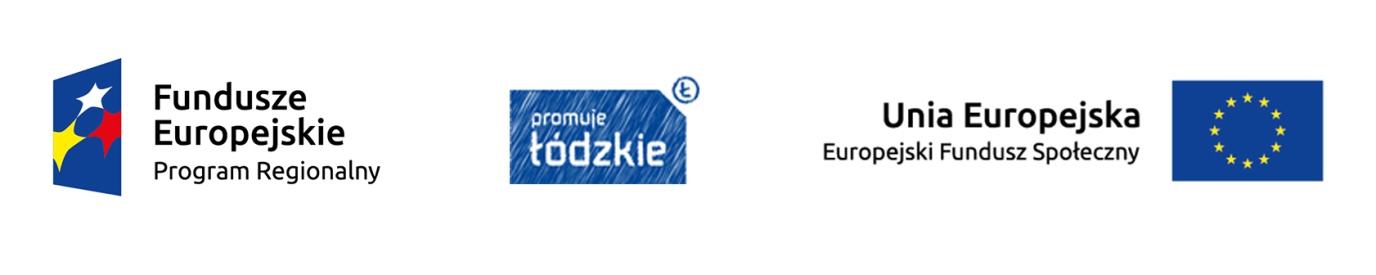 
Wniosek o dofinansowanie projektu w ramach
Regionalnego Programu Operacyjnego 
Województwa Łódzkiego na lata 2014-2020
(projekt wdrożeniowy)
 
Wniosek o dofinansowanie projektu w ramach
Regionalnego Programu Operacyjnego 
Województwa Łódzkiego na lata 2014-2020
(projekt wdrożeniowy)
 
Wniosek o dofinansowanie projektu w ramach
Regionalnego Programu Operacyjnego 
Województwa Łódzkiego na lata 2014-2020
(projekt wdrożeniowy)
 
Wniosek o dofinansowanie projektu w ramach
Regionalnego Programu Operacyjnego 
Województwa Łódzkiego na lata 2014-2020
(projekt wdrożeniowy)
 
Wniosek o dofinansowanie projektu w ramach
Regionalnego Programu Operacyjnego 
Województwa Łódzkiego na lata 2014-2020
(projekt wdrożeniowy)
 
Wniosek o dofinansowanie projektu w ramach
Regionalnego Programu Operacyjnego 
Województwa Łódzkiego na lata 2014-2020
(projekt wdrożeniowy)
 
Wniosek o dofinansowanie projektu w ramach
Regionalnego Programu Operacyjnego 
Województwa Łódzkiego na lata 2014-2020
(projekt wdrożeniowy)
 
Wniosek o dofinansowanie projektu w ramach
Regionalnego Programu Operacyjnego 
Województwa Łódzkiego na lata 2014-2020
(projekt wdrożeniowy)
 
Wniosek o dofinansowanie projektu w ramach
Regionalnego Programu Operacyjnego 
Województwa Łódzkiego na lata 2014-2020
(projekt wdrożeniowy)
 
Wniosek o dofinansowanie projektu w ramach
Regionalnego Programu Operacyjnego 
Województwa Łódzkiego na lata 2014-2020
(projekt wdrożeniowy)
 
Wniosek o dofinansowanie projektu w ramach
Regionalnego Programu Operacyjnego 
Województwa Łódzkiego na lata 2014-2020
(projekt wdrożeniowy)
 
Wniosek o dofinansowanie projektu w ramach
Regionalnego Programu Operacyjnego 
Województwa Łódzkiego na lata 2014-2020
(projekt wdrożeniowy)
 
Wniosek o dofinansowanie projektu w ramach
Regionalnego Programu Operacyjnego 
Województwa Łódzkiego na lata 2014-2020
(projekt wdrożeniowy)
 
Wniosek o dofinansowanie projektu w ramach
Regionalnego Programu Operacyjnego 
Województwa Łódzkiego na lata 2014-2020
(projekt wdrożeniowy)
 
Wniosek o dofinansowanie projektu w ramach
Regionalnego Programu Operacyjnego 
Województwa Łódzkiego na lata 2014-2020
(projekt wdrożeniowy)
 
Wniosek o dofinansowanie projektu w ramach
Regionalnego Programu Operacyjnego 
Województwa Łódzkiego na lata 2014-2020
(projekt wdrożeniowy)
 
Wniosek o dofinansowanie projektu w ramach
Regionalnego Programu Operacyjnego 
Województwa Łódzkiego na lata 2014-2020
(projekt wdrożeniowy)
 
Wniosek o dofinansowanie projektu w ramach
Regionalnego Programu Operacyjnego 
Województwa Łódzkiego na lata 2014-2020
(projekt wdrożeniowy)
 
Wniosek o dofinansowanie projektu w ramach
Regionalnego Programu Operacyjnego 
Województwa Łódzkiego na lata 2014-2020
(projekt wdrożeniowy)
 
Wniosek o dofinansowanie projektu w ramach
Regionalnego Programu Operacyjnego 
Województwa Łódzkiego na lata 2014-2020
(projekt wdrożeniowy)
 
Wniosek o dofinansowanie projektu w ramach
Regionalnego Programu Operacyjnego 
Województwa Łódzkiego na lata 2014-2020
(projekt wdrożeniowy)
 
Wniosek o dofinansowanie projektu w ramach
Regionalnego Programu Operacyjnego 
Województwa Łódzkiego na lata 2014-2020
(projekt wdrożeniowy)
 
Wniosek o dofinansowanie projektu w ramach
Regionalnego Programu Operacyjnego 
Województwa Łódzkiego na lata 2014-2020
(projekt wdrożeniowy)
 
Wniosek o dofinansowanie projektu w ramach
Regionalnego Programu Operacyjnego 
Województwa Łódzkiego na lata 2014-2020
(projekt wdrożeniowy)
 
Wniosek o dofinansowanie projektu w ramach
Regionalnego Programu Operacyjnego 
Województwa Łódzkiego na lata 2014-2020
(projekt wdrożeniowy)
 
Wniosek o dofinansowanie projektu w ramach
Regionalnego Programu Operacyjnego 
Województwa Łódzkiego na lata 2014-2020
(projekt wdrożeniowy)
 
Wniosek o dofinansowanie projektu w ramach
Regionalnego Programu Operacyjnego 
Województwa Łódzkiego na lata 2014-2020
(projekt wdrożeniowy)
 
Wniosek o dofinansowanie projektu w ramach
Regionalnego Programu Operacyjnego 
Województwa Łódzkiego na lata 2014-2020
(projekt wdrożeniowy)
 
Wniosek o dofinansowanie projektu w ramach
Regionalnego Programu Operacyjnego 
Województwa Łódzkiego na lata 2014-2020
(projekt wdrożeniowy)
 
Wniosek o dofinansowanie projektu w ramach
Regionalnego Programu Operacyjnego 
Województwa Łódzkiego na lata 2014-2020
(projekt wdrożeniowy)
 
Wniosek o dofinansowanie projektu w ramach
Regionalnego Programu Operacyjnego 
Województwa Łódzkiego na lata 2014-2020
(projekt wdrożeniowy)
 
Wniosek o dofinansowanie projektu w ramach
Regionalnego Programu Operacyjnego 
Województwa Łódzkiego na lata 2014-2020
(projekt wdrożeniowy)
 
Wniosek o dofinansowanie projektu w ramach
Regionalnego Programu Operacyjnego 
Województwa Łódzkiego na lata 2014-2020
(projekt wdrożeniowy)
 
Wniosek o dofinansowanie projektu w ramach
Regionalnego Programu Operacyjnego 
Województwa Łódzkiego na lata 2014-2020
(projekt wdrożeniowy)
 
Wniosek o dofinansowanie projektu w ramach
Regionalnego Programu Operacyjnego 
Województwa Łódzkiego na lata 2014-2020
(projekt wdrożeniowy)
 
Wniosek o dofinansowanie projektu w ramach
Regionalnego Programu Operacyjnego 
Województwa Łódzkiego na lata 2014-2020
(projekt wdrożeniowy)
 
Wniosek o dofinansowanie projektu w ramach
Regionalnego Programu Operacyjnego 
Województwa Łódzkiego na lata 2014-2020
(projekt wdrożeniowy)
 
Wniosek o dofinansowanie projektu w ramach
Regionalnego Programu Operacyjnego 
Województwa Łódzkiego na lata 2014-2020
(projekt wdrożeniowy)
 
Wniosek o dofinansowanie projektu w ramach
Regionalnego Programu Operacyjnego 
Województwa Łódzkiego na lata 2014-2020
(projekt wdrożeniowy)
 
Wniosek o dofinansowanie projektu w ramach
Regionalnego Programu Operacyjnego 
Województwa Łódzkiego na lata 2014-2020
(projekt wdrożeniowy)
 
Wniosek o dofinansowanie projektu w ramach
Regionalnego Programu Operacyjnego 
Województwa Łódzkiego na lata 2014-2020
(projekt wdrożeniowy)
 
Wniosek o dofinansowanie projektu w ramach
Regionalnego Programu Operacyjnego 
Województwa Łódzkiego na lata 2014-2020
(projekt wdrożeniowy)
 
Wniosek o dofinansowanie projektu w ramach
Regionalnego Programu Operacyjnego 
Województwa Łódzkiego na lata 2014-2020
(projekt wdrożeniowy)
 
Wniosek o dofinansowanie projektu w ramach
Regionalnego Programu Operacyjnego 
Województwa Łódzkiego na lata 2014-2020
(projekt wdrożeniowy)
 
Wniosek o dofinansowanie projektu w ramach
Regionalnego Programu Operacyjnego 
Województwa Łódzkiego na lata 2014-2020
(projekt wdrożeniowy)
 
Wniosek o dofinansowanie projektu w ramach
Regionalnego Programu Operacyjnego 
Województwa Łódzkiego na lata 2014-2020
(projekt wdrożeniowy)
 
Wniosek o dofinansowanie projektu w ramach
Regionalnego Programu Operacyjnego 
Województwa Łódzkiego na lata 2014-2020
(projekt wdrożeniowy)
 
Wniosek o dofinansowanie projektu w ramach
Regionalnego Programu Operacyjnego 
Województwa Łódzkiego na lata 2014-2020
(projekt wdrożeniowy)
 
Wniosek o dofinansowanie projektu w ramach
Regionalnego Programu Operacyjnego 
Województwa Łódzkiego na lata 2014-2020
(projekt wdrożeniowy)
 
Wniosek o dofinansowanie projektu w ramach
Regionalnego Programu Operacyjnego 
Województwa Łódzkiego na lata 2014-2020
(projekt wdrożeniowy)
 
Wniosek o dofinansowanie projektu w ramach
Regionalnego Programu Operacyjnego 
Województwa Łódzkiego na lata 2014-2020
(projekt wdrożeniowy)
 
Wniosek o dofinansowanie projektu w ramach
Regionalnego Programu Operacyjnego 
Województwa Łódzkiego na lata 2014-2020
(projekt wdrożeniowy)
 Informacje wypełniane przez instytucję przyjmującą wniosekInformacje wypełniane przez instytucję przyjmującą wniosekInformacje wypełniane przez instytucję przyjmującą wniosekInformacje wypełniane przez instytucję przyjmującą wniosekInformacje wypełniane przez instytucję przyjmującą wniosekInformacje wypełniane przez instytucję przyjmującą wniosekInformacje wypełniane przez instytucję przyjmującą wniosekInformacje wypełniane przez instytucję przyjmującą wniosekInformacje wypełniane przez instytucję przyjmującą wniosekInformacje wypełniane przez instytucję przyjmującą wniosekInformacje wypełniane przez instytucję przyjmującą wniosekInformacje wypełniane przez instytucję przyjmującą wniosekInformacje wypełniane przez instytucję przyjmującą wniosekData przyjęcia wniosku:Data przyjęcia wniosku:Data przyjęcia wniosku:Data przyjęcia wniosku:Data przyjęcia wniosku:Data przyjęcia wniosku:Numer kancelaryjny wniosku:Numer kancelaryjny wniosku:Numer kancelaryjny wniosku:Numer kancelaryjny wniosku:Numer kancelaryjny wniosku:Numer kancelaryjny wniosku:Numer wniosku w centralnym systemie teleinformatycznym SL2014:Numer wniosku w centralnym systemie teleinformatycznym SL2014:Numer wniosku w centralnym systemie teleinformatycznym SL2014:Numer wniosku w centralnym systemie teleinformatycznym SL2014:Numer wniosku w centralnym systemie teleinformatycznym SL2014:Numer wniosku w centralnym systemie teleinformatycznym SL2014:Imię i nazwisko osoby przyjmującej wniosek:Imię i nazwisko osoby przyjmującej wniosek:Imię i nazwisko osoby przyjmującej wniosek:Imię i nazwisko osoby przyjmującej wniosek:Imię i nazwisko osoby przyjmującej wniosek:Imię i nazwisko osoby przyjmującej wniosek:I. INFORMACJE O PROJEKCIEI. INFORMACJE O PROJEKCIEI. INFORMACJE O PROJEKCIEI. INFORMACJE O PROJEKCIEI. INFORMACJE O PROJEKCIEI. INFORMACJE O PROJEKCIEI. INFORMACJE O PROJEKCIEI. INFORMACJE O PROJEKCIEI. INFORMACJE O PROJEKCIEI. INFORMACJE O PROJEKCIEI. INFORMACJE O PROJEKCIEI. INFORMACJE O PROJEKCIEI. INFORMACJE O PROJEKCIE1.1 Numer i nazwa Osi priorytetowej:1.1 Numer i nazwa Osi priorytetowej:1.1 Numer i nazwa Osi priorytetowej:1.1 Numer i nazwa Osi priorytetowej:1.1 Numer i nazwa Osi priorytetowej:1.1 Numer i nazwa Osi priorytetowej:1.2 Numer i nazwa Działania dla Osi:1.2 Numer i nazwa Działania dla Osi:1.2 Numer i nazwa Działania dla Osi:1.2 Numer i nazwa Działania dla Osi:1.2 Numer i nazwa Działania dla Osi:1.2 Numer i nazwa Działania dla Osi:1.3 Numer i nazwa Poddziałania:1.3 Numer i nazwa Poddziałania:1.3 Numer i nazwa Poddziałania:1.3 Numer i nazwa Poddziałania:1.3 Numer i nazwa Poddziałania:1.3 Numer i nazwa Poddziałania:1.4 Instytucja, w której wniosek zostanie złożony:1.4 Instytucja, w której wniosek zostanie złożony:1.4 Instytucja, w której wniosek zostanie złożony:1.4 Instytucja, w której wniosek zostanie złożony:1.4 Instytucja, w której wniosek zostanie złożony:1.4 Instytucja, w której wniosek zostanie złożony:1.5 Numer konkursu/naboru:1.5 Numer konkursu/naboru:1.5 Numer konkursu/naboru:1.5 Numer konkursu/naboru:1.5 Numer konkursu/naboru:1.5 Numer konkursu/naboru:1.6 Tytuł projektu:1.6 Tytuł projektu:1.6 Tytuł projektu:1.6 Tytuł projektu:1.6 Tytuł projektu:1.6 Tytuł projektu:1.7 Okres realizacji projektu:             1.7 Okres realizacji projektu:             1.7 Okres realizacji projektu:             1.7 Okres realizacji projektu:             od:od:do:1.8 Obszar realizacji projektu: 1.8 Obszar realizacji projektu: 1.8 Obszar realizacji projektu: 1.8 Obszar realizacji projektu: 1.8 Obszar realizacji projektu: 1.8 Obszar realizacji projektu: Województwo:              łódzkieWojewództwo:              łódzkieWojewództwo:              łódzkieWojewództwo:              łódzkieWojewództwo:              łódzkieWojewództwo:              łódzkieWojewództwo:              łódzkiePowiat:Gmina:Powiat:Powiat:Gmina:Powiat:Gmina:Powiat:Powiat:Gmina:II. Wnioskodawca (Beneficjent)II. Wnioskodawca (Beneficjent)II. Wnioskodawca (Beneficjent)II. Wnioskodawca (Beneficjent)II. Wnioskodawca (Beneficjent)II. Wnioskodawca (Beneficjent)II. Wnioskodawca (Beneficjent)II. Wnioskodawca (Beneficjent)II. Wnioskodawca (Beneficjent)II. Wnioskodawca (Beneficjent)II. Wnioskodawca (Beneficjent)II. Wnioskodawca (Beneficjent)II. Wnioskodawca (Beneficjent)2.1 Nazwa Wnioskodawcy:2.1 Nazwa Wnioskodawcy:2.1 Nazwa Wnioskodawcy:2.1 Nazwa Wnioskodawcy:2.1 Nazwa Wnioskodawcy:2.1 Nazwa Wnioskodawcy:2.1 Nazwa Wnioskodawcy:2.2 Forma prawna:2.2 Forma prawna:2.2 Forma prawna:2.2 Forma prawna:2.2 Forma prawna:2.2 Forma prawna:2.2 Forma prawna:2.3 Forma własności:2.3 Forma własności:2.3 Forma własności:2.3 Forma własności:2.3 Forma własności:2.3 Forma własności:2.3 Forma własności:2.4 NIP:2.4 NIP:2.4 NIP:2.4 NIP:2.4 NIP:2.4 NIP:2.4 NIP:2.5 REGON:2.5 REGON:2.5 REGON:2.5 REGON:2.5 REGON:2.5 REGON:2.5 REGON:2.6 Adres siedziby:2.6 Adres siedziby:2.6 Adres siedziby:2.6 Adres siedziby:2.6 Adres siedziby:2.6 Adres siedziby:2.6 Adres siedziby:Ulica:Ulica:Ulica:Nr budynku:Nr budynku:Nr budynku:Nr lokalu:Nr lokalu:Nr lokalu:Kod pocztowy:Kod pocztowy:Kod pocztowy:Miejscowość:Miejscowość:Miejscowość:Telefon:Telefon:Telefon:Fax:Fax:Fax:Adres e-mail:Adres e-mail:Adres e-mail:Adres strony www:Adres strony www:Adres strony www:2.7 Osoba/y uprawniona/e do podejmowania decyzji wiążących w imieniu wnioskodawcy: 2.7 Osoba/y uprawniona/e do podejmowania decyzji wiążących w imieniu wnioskodawcy: 2.7 Osoba/y uprawniona/e do podejmowania decyzji wiążących w imieniu wnioskodawcy: 2.7 Osoba/y uprawniona/e do podejmowania decyzji wiążących w imieniu wnioskodawcy: 2.7 Osoba/y uprawniona/e do podejmowania decyzji wiążących w imieniu wnioskodawcy: 2.7 Osoba/y uprawniona/e do podejmowania decyzji wiążących w imieniu wnioskodawcy: 2.7 Osoba/y uprawniona/e do podejmowania decyzji wiążących w imieniu wnioskodawcy: 2.8 Osoba do kontaktów roboczych: 2.8 Osoba do kontaktów roboczych: 2.8 Osoba do kontaktów roboczych: 2.8 Osoba do kontaktów roboczych: 2.8 Osoba do kontaktów roboczych: 2.8 Osoba do kontaktów roboczych: 2.8 Osoba do kontaktów roboczych: 2.8.1 Numer telefonu: 2.8.1 Numer telefonu: 2.8.1 Numer telefonu: 2.8.1 Numer telefonu: 2.8.1 Numer telefonu: 2.8.1 Numer telefonu: 2.8.1 Numer telefonu: 2.8.2 Adres e-mail:2.8.2 Adres e-mail:2.8.2 Adres e-mail:2.8.2 Adres e-mail:2.8.2 Adres e-mail:2.8.2 Adres e-mail:2.8.2 Adres e-mail:2.8.3 Numer faksu: 2.8.3 Numer faksu: 2.8.3 Numer faksu: 2.8.3 Numer faksu: 2.8.3 Numer faksu: 2.8.3 Numer faksu: 2.8.3 Numer faksu: 2.8.4 Adres: 2.8.4 Adres: 2.8.4 Adres: 2.8.4 Adres: 2.8.4 Adres: 2.8.4 Adres: 2.8.4 Adres: Ulica:Ulica:Ulica:Nr budynku:Nr budynku:Nr budynku:Nr lokalu:Nr lokalu:Nr lokalu:Kod pocztowy:Kod pocztowy:Kod pocztowy:Miejscowość:Miejscowość:Miejscowość:2.9 Partnerzy:2.9 Partnerzy:2.9 Partnerzy:2.9 Partnerzy:2.9 Partnerzy:2.9 Partnerzy:2.9 Partnerzy:2.9.1.1 Nazwa organizacji / instytucji:2.9.1.1 Nazwa organizacji / instytucji:2.9.1.1 Nazwa organizacji / instytucji:2.9.1.1 Nazwa organizacji / instytucji:2.9.1.1 Nazwa organizacji / instytucji:2.9.1.1 Nazwa organizacji / instytucji:2.9.1.1 Nazwa organizacji / instytucji:2.9.1.2 Forma prawna:2.9.1.2 Forma prawna:2.9.1.2 Forma prawna:2.9.1.2 Forma prawna:2.9.1.2 Forma prawna:2.9.1.2 Forma prawna:2.9.1.2 Forma prawna:2.9.1.3 Forma własności:2.9.1.3 Forma własności:2.9.1.3 Forma własności:2.9.1.3 Forma własności:2.9.1.3 Forma własności:2.9.1.3 Forma własności:2.9.1.3 Forma własności:2.9.1.4 NIP:2.9.1.4 NIP:2.9.1.4 NIP:2.9.1.4 NIP:2.9.1.4 NIP:2.9.1.4 NIP:2.9.1.4 NIP:2.9.1.5 REGON:2.9.1.5 REGON:2.9.1.5 REGON:2.9.1.5 REGON:2.9.1.5 REGON:2.9.1.5 REGON:2.9.1.5 REGON:2.9.1.6 Adres siedziby:2.9.1.6 Adres siedziby:2.9.1.6 Adres siedziby:2.9.1.6 Adres siedziby:2.9.1.6 Adres siedziby:2.9.1.6 Adres siedziby:2.9.1.6 Adres siedziby:Ulica:Ulica:Ulica:Nr budynku:Nr budynku:Nr budynku:Nr lokalu:Nr lokalu:Nr lokalu:Kod pocztowy:Kod pocztowy:Kod pocztowy:Miejscowość:Miejscowość:Miejscowość:Telefon:Telefon:Telefon:Fax:Fax:Fax:Adres e-mail:Adres e-mail:Adres e-mail:Adres strony www:Adres strony www:Adres strony www:2.9.1.7 Osoba/y uprawniona/e do podejmowania decyzji wiążących w imieniu partnera: 2.9.1.7 Osoba/y uprawniona/e do podejmowania decyzji wiążących w imieniu partnera: 2.9.1.7 Osoba/y uprawniona/e do podejmowania decyzji wiążących w imieniu partnera: 2.9.1.7 Osoba/y uprawniona/e do podejmowania decyzji wiążących w imieniu partnera: 2.9.1.7 Osoba/y uprawniona/e do podejmowania decyzji wiążących w imieniu partnera: 2.9.1.7 Osoba/y uprawniona/e do podejmowania decyzji wiążących w imieniu partnera: 2.9.1.7 Osoba/y uprawniona/e do podejmowania decyzji wiążących w imieniu partnera: 2.9.1.8 Symbol partnera: 2.9.1.8 Symbol partnera: 2.9.1.8 Symbol partnera: 2.9.1.8 Symbol partnera: 2.9.1.8 Symbol partnera: 2.9.1.8 Symbol partnera: 2.9.1.8 Symbol partnera: III. Opis projektu w kontekście właściwego celu szczegółowego RPO WŁ - max. 10 000 znaków na punkty 3.1 i 3.2.III. Opis projektu w kontekście właściwego celu szczegółowego RPO WŁ - max. 10 000 znaków na punkty 3.1 i 3.2.III. Opis projektu w kontekście właściwego celu szczegółowego RPO WŁ - max. 10 000 znaków na punkty 3.1 i 3.2.III. Opis projektu w kontekście właściwego celu szczegółowego RPO WŁ - max. 10 000 znaków na punkty 3.1 i 3.2.III. Opis projektu w kontekście właściwego celu szczegółowego RPO WŁ - max. 10 000 znaków na punkty 3.1 i 3.2.III. Opis projektu w kontekście właściwego celu szczegółowego RPO WŁ - max. 10 000 znaków na punkty 3.1 i 3.2.III. Opis projektu w kontekście właściwego celu szczegółowego RPO WŁ - max. 10 000 znaków na punkty 3.1 i 3.2.III. Opis projektu w kontekście właściwego celu szczegółowego RPO WŁ - max. 10 000 znaków na punkty 3.1 i 3.2.III. Opis projektu w kontekście właściwego celu szczegółowego RPO WŁ - max. 10 000 znaków na punkty 3.1 i 3.2.3. 1   Zgodność projektu z właściwym celem szczegółowym RPO WŁ3. 1   Zgodność projektu z właściwym celem szczegółowym RPO WŁ3. 1   Zgodność projektu z właściwym celem szczegółowym RPO WŁ3. 1   Zgodność projektu z właściwym celem szczegółowym RPO WŁ3. 1   Zgodność projektu z właściwym celem szczegółowym RPO WŁ3. 1   Zgodność projektu z właściwym celem szczegółowym RPO WŁ3. 1   Zgodność projektu z właściwym celem szczegółowym RPO WŁ3. 1   Zgodność projektu z właściwym celem szczegółowym RPO WŁ3. 1   Zgodność projektu z właściwym celem szczegółowym RPO WŁ3. 1. 1   Wskaźniki realizacji celu3. 1. 1   Wskaźniki realizacji celu3. 1. 1   Wskaźniki realizacji celu3. 1. 1   Wskaźniki realizacji celu3. 1. 1   Wskaźniki realizacji celu3. 1. 1   Wskaźniki realizacji celu3. 1. 1   Wskaźniki realizacji celu3. 1. 1   Wskaźniki realizacji celu3. 1. 1   Wskaźniki realizacji celu* Wskaż cel szczegółowy RPO do którego osiągnięcia przyczyni się realizacja projektu;
* Określ, w jaki sposób mierzona będzie realizacja wskazanego celu – ustal wskaźniki realizacji celu – wskaźniki rezultatu, produktu oraz wskaźniki efektywności społeczno - zatrudnieniowej, czy też zatrudnieniowej (o ile dotyczy);
* Określ jednostkę pomiaru wskaźników;
* Określ wartość bazową wskaźnika rezultatu (stan wyjściowy projektu) i jego wartość docelową (której osiągnięcie będzie uznane za zrealizowanie wskazanego celu);
* Określ wartość docelową wskaźnika produktu, powiązanego ze wskaźnikiem rezultatu;
* Określ, w jaki sposób i na jakiej podstawie mierzone będą wskaźniki realizacji celu (ustal źródło weryfikacji/pozyskania danych do pomiaru wskaźnika oraz częstotliwość pomiaru).* Wskaż cel szczegółowy RPO do którego osiągnięcia przyczyni się realizacja projektu;
* Określ, w jaki sposób mierzona będzie realizacja wskazanego celu – ustal wskaźniki realizacji celu – wskaźniki rezultatu, produktu oraz wskaźniki efektywności społeczno - zatrudnieniowej, czy też zatrudnieniowej (o ile dotyczy);
* Określ jednostkę pomiaru wskaźników;
* Określ wartość bazową wskaźnika rezultatu (stan wyjściowy projektu) i jego wartość docelową (której osiągnięcie będzie uznane za zrealizowanie wskazanego celu);
* Określ wartość docelową wskaźnika produktu, powiązanego ze wskaźnikiem rezultatu;
* Określ, w jaki sposób i na jakiej podstawie mierzone będą wskaźniki realizacji celu (ustal źródło weryfikacji/pozyskania danych do pomiaru wskaźnika oraz częstotliwość pomiaru).* Wskaż cel szczegółowy RPO do którego osiągnięcia przyczyni się realizacja projektu;
* Określ, w jaki sposób mierzona będzie realizacja wskazanego celu – ustal wskaźniki realizacji celu – wskaźniki rezultatu, produktu oraz wskaźniki efektywności społeczno - zatrudnieniowej, czy też zatrudnieniowej (o ile dotyczy);
* Określ jednostkę pomiaru wskaźników;
* Określ wartość bazową wskaźnika rezultatu (stan wyjściowy projektu) i jego wartość docelową (której osiągnięcie będzie uznane za zrealizowanie wskazanego celu);
* Określ wartość docelową wskaźnika produktu, powiązanego ze wskaźnikiem rezultatu;
* Określ, w jaki sposób i na jakiej podstawie mierzone będą wskaźniki realizacji celu (ustal źródło weryfikacji/pozyskania danych do pomiaru wskaźnika oraz częstotliwość pomiaru).* Wskaż cel szczegółowy RPO do którego osiągnięcia przyczyni się realizacja projektu;
* Określ, w jaki sposób mierzona będzie realizacja wskazanego celu – ustal wskaźniki realizacji celu – wskaźniki rezultatu, produktu oraz wskaźniki efektywności społeczno - zatrudnieniowej, czy też zatrudnieniowej (o ile dotyczy);
* Określ jednostkę pomiaru wskaźników;
* Określ wartość bazową wskaźnika rezultatu (stan wyjściowy projektu) i jego wartość docelową (której osiągnięcie będzie uznane za zrealizowanie wskazanego celu);
* Określ wartość docelową wskaźnika produktu, powiązanego ze wskaźnikiem rezultatu;
* Określ, w jaki sposób i na jakiej podstawie mierzone będą wskaźniki realizacji celu (ustal źródło weryfikacji/pozyskania danych do pomiaru wskaźnika oraz częstotliwość pomiaru).* Wskaż cel szczegółowy RPO do którego osiągnięcia przyczyni się realizacja projektu;
* Określ, w jaki sposób mierzona będzie realizacja wskazanego celu – ustal wskaźniki realizacji celu – wskaźniki rezultatu, produktu oraz wskaźniki efektywności społeczno - zatrudnieniowej, czy też zatrudnieniowej (o ile dotyczy);
* Określ jednostkę pomiaru wskaźników;
* Określ wartość bazową wskaźnika rezultatu (stan wyjściowy projektu) i jego wartość docelową (której osiągnięcie będzie uznane za zrealizowanie wskazanego celu);
* Określ wartość docelową wskaźnika produktu, powiązanego ze wskaźnikiem rezultatu;
* Określ, w jaki sposób i na jakiej podstawie mierzone będą wskaźniki realizacji celu (ustal źródło weryfikacji/pozyskania danych do pomiaru wskaźnika oraz częstotliwość pomiaru).* Wskaż cel szczegółowy RPO do którego osiągnięcia przyczyni się realizacja projektu;
* Określ, w jaki sposób mierzona będzie realizacja wskazanego celu – ustal wskaźniki realizacji celu – wskaźniki rezultatu, produktu oraz wskaźniki efektywności społeczno - zatrudnieniowej, czy też zatrudnieniowej (o ile dotyczy);
* Określ jednostkę pomiaru wskaźników;
* Określ wartość bazową wskaźnika rezultatu (stan wyjściowy projektu) i jego wartość docelową (której osiągnięcie będzie uznane za zrealizowanie wskazanego celu);
* Określ wartość docelową wskaźnika produktu, powiązanego ze wskaźnikiem rezultatu;
* Określ, w jaki sposób i na jakiej podstawie mierzone będą wskaźniki realizacji celu (ustal źródło weryfikacji/pozyskania danych do pomiaru wskaźnika oraz częstotliwość pomiaru).* Wskaż cel szczegółowy RPO do którego osiągnięcia przyczyni się realizacja projektu;
* Określ, w jaki sposób mierzona będzie realizacja wskazanego celu – ustal wskaźniki realizacji celu – wskaźniki rezultatu, produktu oraz wskaźniki efektywności społeczno - zatrudnieniowej, czy też zatrudnieniowej (o ile dotyczy);
* Określ jednostkę pomiaru wskaźników;
* Określ wartość bazową wskaźnika rezultatu (stan wyjściowy projektu) i jego wartość docelową (której osiągnięcie będzie uznane za zrealizowanie wskazanego celu);
* Określ wartość docelową wskaźnika produktu, powiązanego ze wskaźnikiem rezultatu;
* Określ, w jaki sposób i na jakiej podstawie mierzone będą wskaźniki realizacji celu (ustal źródło weryfikacji/pozyskania danych do pomiaru wskaźnika oraz częstotliwość pomiaru).* Wskaż cel szczegółowy RPO do którego osiągnięcia przyczyni się realizacja projektu;
* Określ, w jaki sposób mierzona będzie realizacja wskazanego celu – ustal wskaźniki realizacji celu – wskaźniki rezultatu, produktu oraz wskaźniki efektywności społeczno - zatrudnieniowej, czy też zatrudnieniowej (o ile dotyczy);
* Określ jednostkę pomiaru wskaźników;
* Określ wartość bazową wskaźnika rezultatu (stan wyjściowy projektu) i jego wartość docelową (której osiągnięcie będzie uznane za zrealizowanie wskazanego celu);
* Określ wartość docelową wskaźnika produktu, powiązanego ze wskaźnikiem rezultatu;
* Określ, w jaki sposób i na jakiej podstawie mierzone będą wskaźniki realizacji celu (ustal źródło weryfikacji/pozyskania danych do pomiaru wskaźnika oraz częstotliwość pomiaru).* Wskaż cel szczegółowy RPO do którego osiągnięcia przyczyni się realizacja projektu;
* Określ, w jaki sposób mierzona będzie realizacja wskazanego celu – ustal wskaźniki realizacji celu – wskaźniki rezultatu, produktu oraz wskaźniki efektywności społeczno - zatrudnieniowej, czy też zatrudnieniowej (o ile dotyczy);
* Określ jednostkę pomiaru wskaźników;
* Określ wartość bazową wskaźnika rezultatu (stan wyjściowy projektu) i jego wartość docelową (której osiągnięcie będzie uznane za zrealizowanie wskazanego celu);
* Określ wartość docelową wskaźnika produktu, powiązanego ze wskaźnikiem rezultatu;
* Określ, w jaki sposób i na jakiej podstawie mierzone będą wskaźniki realizacji celu (ustal źródło weryfikacji/pozyskania danych do pomiaru wskaźnika oraz częstotliwość pomiaru).Cel szczegółowy RPO WŁCel szczegółowy RPO WŁCel szczegółowy RPO WŁCel szczegółowy RPO WŁCel szczegółowy RPO WŁCel szczegółowy RPO WŁCel szczegółowy RPO WŁCel szczegółowy RPO WŁCel szczegółowy RPO WŁWskaźniki realizacji celuWskaźniki realizacji celujednostka pomiaruwartość bazowa 
wskaźnikawartość bazowa 
wskaźnikawartość bazowa 
wskaźnikawartość docelowa 
wskaźnikawartość docelowa 
wskaźnikawartość docelowa 
wskaźnikaNr.Wskaźniki dot. Efektywnościjednostka pomiaruogółemogółemogółemogółemogółemogółem…Źródło danych do pomiaru wskaźnika:Źródło danych do pomiaru wskaźnika:Sposób pomiaru wskaźnika:Sposób pomiaru wskaźnika:…Źródło danych do pomiaru wskaźnika:Źródło danych do pomiaru wskaźnika:Sposób pomiaru wskaźnika:Sposób pomiaru wskaźnika: Wskaźniki realizacji celu Wskaźniki realizacji celujednostka pomiaruwartość bazowa wskaźnikawartość bazowa wskaźnikawartość bazowa wskaźnikawartość docelowa wskaźnikawartość docelowa wskaźnikawartość docelowa wskaźnika Wskaźniki realizacji celu Wskaźniki realizacji celujednostka pomiaruKMOKMONrWskaźniki rezultatuWskaźniki rezultatuWskaźniki rezultatuWskaźniki rezultatuWskaźniki rezultatuWskaźniki rezultatuWskaźniki rezultatuWskaźniki rezultatu…0,000,00Źródło danych do pomiaru wskaźnika:Źródło danych do pomiaru wskaźnika:Sposób pomiaru wskaźnika:Sposób pomiaru wskaźnika:…0,000,00Źródło danych do pomiaru wskaźnika:Źródło danych do pomiaru wskaźnika:Sposób pomiaru wskaźnika:Sposób pomiaru wskaźnika:NrWskaźniki produktuWskaźniki produktuWskaźniki produktuWskaźniki produktuWskaźniki produktuWskaźniki produktuWskaźniki produktuWskaźniki produktu…0,00Źródło danych do pomiaru wskaźnika:Źródło danych do pomiaru wskaźnika:Sposób pomiaru wskaźnika:Sposób pomiaru wskaźnika:…0,00Źródło danych do pomiaru wskaźnika:Źródło danych do pomiaru wskaźnika:Sposób pomiaru wskaźnika:Sposób pomiaru wskaźnika:3.1.2 Wskaż cel główny projektu i opisz, w jaki sposób projekt przyczyni się do osiągnięcia celu szczegółowego RPO WŁ.3.1.2 Wskaż cel główny projektu i opisz, w jaki sposób projekt przyczyni się do osiągnięcia celu szczegółowego RPO WŁ.3.1.2 Wskaż cel główny projektu i opisz, w jaki sposób projekt przyczyni się do osiągnięcia celu szczegółowego RPO WŁ.3.1.2 Wskaż cel główny projektu i opisz, w jaki sposób projekt przyczyni się do osiągnięcia celu szczegółowego RPO WŁ.3.1.2 Wskaż cel główny projektu i opisz, w jaki sposób projekt przyczyni się do osiągnięcia celu szczegółowego RPO WŁ.3.1.2 Wskaż cel główny projektu i opisz, w jaki sposób projekt przyczyni się do osiągnięcia celu szczegółowego RPO WŁ.3.1.2 Wskaż cel główny projektu i opisz, w jaki sposób projekt przyczyni się do osiągnięcia celu szczegółowego RPO WŁ.3.1.2 Wskaż cel główny projektu i opisz, w jaki sposób projekt przyczyni się do osiągnięcia celu szczegółowego RPO WŁ.3.1.2 Wskaż cel główny projektu i opisz, w jaki sposób projekt przyczyni się do osiągnięcia celu szczegółowego RPO WŁ.3.2 Grupy docelowe3.2 Grupy doceloweOpisz osoby lub podmioty objęte wsparciem w ramach projektu - wskaż istotne cechy uczestników (osób lub podmiotów), którzy zostaną objęci wsparciem - w opisie uwzględnij zasadę równości szans.Opisz osoby lub podmioty objęte wsparciem w ramach projektu - wskaż istotne cechy uczestników (osób lub podmiotów), którzy zostaną objęci wsparciem - w opisie uwzględnij zasadę równości szans.- Opisz, jakie są potrzeby i oczekiwania uczestników w kontekście wsparcia, które ma być udzielane w ramach projektu. - Opisz bariery, na które napotykają uczestnicy projektu.- Opisz, jakie są potrzeby i oczekiwania uczestników w kontekście wsparcia, które ma być udzielane w ramach projektu. - Opisz bariery, na które napotykają uczestnicy projektu.Opisz, w jaki sposób zrekrutujesz uczestników projektu, w tym jakimi kryteriami posłużysz się rekrutując ich, uwzględniając podział K/M i kwestię zapewnienia dostępności dla osób z niepełnosprawnościami.Opisz, w jaki sposób zrekrutujesz uczestników projektu, w tym jakimi kryteriami posłużysz się rekrutując ich, uwzględniając podział K/M i kwestię zapewnienia dostępności dla osób z niepełnosprawnościami.Przewidywana liczba osób objętych wsparciem:Przewidywana liczba podmiotów objętych wsparciem:3.3 Ryzyko nieosiągnięcia założeń projektu (dotyczy projektów, których wnioskowana kwota dofinansowania jest równa albo przekracza 2 mln zł) - max. 10 000 znaków.3.3 Ryzyko nieosiągnięcia założeń projektu (dotyczy projektów, których wnioskowana kwota dofinansowania jest równa albo przekracza 2 mln zł) - max. 10 000 znaków.3.3 Ryzyko nieosiągnięcia założeń projektu (dotyczy projektów, których wnioskowana kwota dofinansowania jest równa albo przekracza 2 mln zł) - max. 10 000 znaków.Zidentyfikuj sytuacje, których wystąpienie utrudni lub uniemożliwi osiągnięcie wartości docelowej wskaźników rezultatu wskazanych w pkt. 3.1.1 wniosku.
Wskaż, w jaki sposób zidentyfikujesz wystąpienie takich sytuacji (zajścia ryzyka).
Opisz działania, które zostaną podjęte, aby zapobiec wystąpieniu ryzyka i jakie będą mogły zostać podjęte, aby zminimalizować skutki wystąpienia ryzyka.Zidentyfikuj sytuacje, których wystąpienie utrudni lub uniemożliwi osiągnięcie wartości docelowej wskaźników rezultatu wskazanych w pkt. 3.1.1 wniosku.
Wskaż, w jaki sposób zidentyfikujesz wystąpienie takich sytuacji (zajścia ryzyka).
Opisz działania, które zostaną podjęte, aby zapobiec wystąpieniu ryzyka i jakie będą mogły zostać podjęte, aby zminimalizować skutki wystąpienia ryzyka.Zidentyfikuj sytuacje, których wystąpienie utrudni lub uniemożliwi osiągnięcie wartości docelowej wskaźników rezultatu wskazanych w pkt. 3.1.1 wniosku.
Wskaż, w jaki sposób zidentyfikujesz wystąpienie takich sytuacji (zajścia ryzyka).
Opisz działania, które zostaną podjęte, aby zapobiec wystąpieniu ryzyka i jakie będą mogły zostać podjęte, aby zminimalizować skutki wystąpienia ryzyka.Wskaźnik rezultatuSytuacja, której wystąpienie może uniemożliwić lub utrudnić osiągnięcie wartości docelowej wskaźnika rezultatu oraz sposób identyfikacji wystąpienia sytuacji ryzykaOpis działań, które zostaną podjęte w celu uniknięcia wystąpienia sytuacji ryzyka (zapobieganie) oraz w przypadku wystąpienia sytuacji ryzyka (minimalizowanie)Wskaźnik rezultatuSytuacja, której wystąpienie może uniemożliwić lub utrudnić osiągnięcie wartości docelowej wskaźnika rezultatu oraz sposób identyfikacji wystąpienia sytuacji ryzykaOpis działań, które zostaną podjęte w celu uniknięcia wystąpienia sytuacji ryzyka (zapobieganie) oraz w przypadku wystąpienia sytuacji ryzyka (minimalizowanie)opis sytuacjizapobieganiesposób identyfikacjiminimalizowanieopis sytuacjizapobieganiesposób identyfikacjiminimalizowanieopis sytuacjizapobieganiesposób identyfikacjiminimalizowanieopis sytuacjizapobieganiesposób identyfikacjiminimalizowanie3.4 Krótki opis projektu - max. 2 000 znaków.Podaj krótki opis projektuIV. SPOSÓB REALIZACJI PROJEKTU ORAZ POTENCJAŁ I DOŚWIADCZENIE WNIOSKODAWCY I PARTNERÓW
 - max. 15 000 znaków (dla projektu realizowanego w partnerstwie - max. 20 000 znaków)IV. SPOSÓB REALIZACJI PROJEKTU ORAZ POTENCJAŁ I DOŚWIADCZENIE WNIOSKODAWCY I PARTNERÓW
 - max. 15 000 znaków (dla projektu realizowanego w partnerstwie - max. 20 000 znaków)IV. SPOSÓB REALIZACJI PROJEKTU ORAZ POTENCJAŁ I DOŚWIADCZENIE WNIOSKODAWCY I PARTNERÓW
 - max. 15 000 znaków (dla projektu realizowanego w partnerstwie - max. 20 000 znaków)IV. SPOSÓB REALIZACJI PROJEKTU ORAZ POTENCJAŁ I DOŚWIADCZENIE WNIOSKODAWCY I PARTNERÓW
 - max. 15 000 znaków (dla projektu realizowanego w partnerstwie - max. 20 000 znaków)IV. SPOSÓB REALIZACJI PROJEKTU ORAZ POTENCJAŁ I DOŚWIADCZENIE WNIOSKODAWCY I PARTNERÓW
 - max. 15 000 znaków (dla projektu realizowanego w partnerstwie - max. 20 000 znaków)IV. SPOSÓB REALIZACJI PROJEKTU ORAZ POTENCJAŁ I DOŚWIADCZENIE WNIOSKODAWCY I PARTNERÓW
 - max. 15 000 znaków (dla projektu realizowanego w partnerstwie - max. 20 000 znaków)4.1 Zadania 4.1 Zadania 4.1 Zadania 4.1 Zadania 4.1 Zadania 4.1 Zadania  - Wskaż zadania, które będą realizowane w projekcie;
 - Opisz szczegółowo zadania, które będą realizowane w projekcie i uzasadnij potrzebę ich realizacji;
 - Wskaż zadanie/zadania, w którym/których będą prowadzone działania na rzecz wyrównania szans płci w projekcie;
 - Wskaż, w jaki sposób projekt realizuje zasadę równości szans i dostępności dla osób z niepełnosprawnościami;
 - Przyporządkuj poszczególne zadania do odpowiednich wskaźników wskazanych w pkt 3.1.1 wniosku (o ile dotyczy);
 - Wskaż wartość wskaźnika, która zostanie osiągnięta w ramach zadania;
 - Opisz, w jaki sposób zostanie zachowana trwałość i wpływ rezultatów projektu (o ile dotyczy);
 - Przypisz partnerów do zadań, za których wykonanie będą oni odpowiedzialni w ramach projektu (o ile dotyczy);
 - Uzasadnij wybór partnerów do realizacji poszczególnych zadań (o ile dotyczy). - Wskaż zadania, które będą realizowane w projekcie;
 - Opisz szczegółowo zadania, które będą realizowane w projekcie i uzasadnij potrzebę ich realizacji;
 - Wskaż zadanie/zadania, w którym/których będą prowadzone działania na rzecz wyrównania szans płci w projekcie;
 - Wskaż, w jaki sposób projekt realizuje zasadę równości szans i dostępności dla osób z niepełnosprawnościami;
 - Przyporządkuj poszczególne zadania do odpowiednich wskaźników wskazanych w pkt 3.1.1 wniosku (o ile dotyczy);
 - Wskaż wartość wskaźnika, która zostanie osiągnięta w ramach zadania;
 - Opisz, w jaki sposób zostanie zachowana trwałość i wpływ rezultatów projektu (o ile dotyczy);
 - Przypisz partnerów do zadań, za których wykonanie będą oni odpowiedzialni w ramach projektu (o ile dotyczy);
 - Uzasadnij wybór partnerów do realizacji poszczególnych zadań (o ile dotyczy). - Wskaż zadania, które będą realizowane w projekcie;
 - Opisz szczegółowo zadania, które będą realizowane w projekcie i uzasadnij potrzebę ich realizacji;
 - Wskaż zadanie/zadania, w którym/których będą prowadzone działania na rzecz wyrównania szans płci w projekcie;
 - Wskaż, w jaki sposób projekt realizuje zasadę równości szans i dostępności dla osób z niepełnosprawnościami;
 - Przyporządkuj poszczególne zadania do odpowiednich wskaźników wskazanych w pkt 3.1.1 wniosku (o ile dotyczy);
 - Wskaż wartość wskaźnika, która zostanie osiągnięta w ramach zadania;
 - Opisz, w jaki sposób zostanie zachowana trwałość i wpływ rezultatów projektu (o ile dotyczy);
 - Przypisz partnerów do zadań, za których wykonanie będą oni odpowiedzialni w ramach projektu (o ile dotyczy);
 - Uzasadnij wybór partnerów do realizacji poszczególnych zadań (o ile dotyczy). - Wskaż zadania, które będą realizowane w projekcie;
 - Opisz szczegółowo zadania, które będą realizowane w projekcie i uzasadnij potrzebę ich realizacji;
 - Wskaż zadanie/zadania, w którym/których będą prowadzone działania na rzecz wyrównania szans płci w projekcie;
 - Wskaż, w jaki sposób projekt realizuje zasadę równości szans i dostępności dla osób z niepełnosprawnościami;
 - Przyporządkuj poszczególne zadania do odpowiednich wskaźników wskazanych w pkt 3.1.1 wniosku (o ile dotyczy);
 - Wskaż wartość wskaźnika, która zostanie osiągnięta w ramach zadania;
 - Opisz, w jaki sposób zostanie zachowana trwałość i wpływ rezultatów projektu (o ile dotyczy);
 - Przypisz partnerów do zadań, za których wykonanie będą oni odpowiedzialni w ramach projektu (o ile dotyczy);
 - Uzasadnij wybór partnerów do realizacji poszczególnych zadań (o ile dotyczy). - Wskaż zadania, które będą realizowane w projekcie;
 - Opisz szczegółowo zadania, które będą realizowane w projekcie i uzasadnij potrzebę ich realizacji;
 - Wskaż zadanie/zadania, w którym/których będą prowadzone działania na rzecz wyrównania szans płci w projekcie;
 - Wskaż, w jaki sposób projekt realizuje zasadę równości szans i dostępności dla osób z niepełnosprawnościami;
 - Przyporządkuj poszczególne zadania do odpowiednich wskaźników wskazanych w pkt 3.1.1 wniosku (o ile dotyczy);
 - Wskaż wartość wskaźnika, która zostanie osiągnięta w ramach zadania;
 - Opisz, w jaki sposób zostanie zachowana trwałość i wpływ rezultatów projektu (o ile dotyczy);
 - Przypisz partnerów do zadań, za których wykonanie będą oni odpowiedzialni w ramach projektu (o ile dotyczy);
 - Uzasadnij wybór partnerów do realizacji poszczególnych zadań (o ile dotyczy). - Wskaż zadania, które będą realizowane w projekcie;
 - Opisz szczegółowo zadania, które będą realizowane w projekcie i uzasadnij potrzebę ich realizacji;
 - Wskaż zadanie/zadania, w którym/których będą prowadzone działania na rzecz wyrównania szans płci w projekcie;
 - Wskaż, w jaki sposób projekt realizuje zasadę równości szans i dostępności dla osób z niepełnosprawnościami;
 - Przyporządkuj poszczególne zadania do odpowiednich wskaźników wskazanych w pkt 3.1.1 wniosku (o ile dotyczy);
 - Wskaż wartość wskaźnika, która zostanie osiągnięta w ramach zadania;
 - Opisz, w jaki sposób zostanie zachowana trwałość i wpływ rezultatów projektu (o ile dotyczy);
 - Przypisz partnerów do zadań, za których wykonanie będą oni odpowiedzialni w ramach projektu (o ile dotyczy);
 - Uzasadnij wybór partnerów do realizacji poszczególnych zadań (o ile dotyczy). - Wskaż zadania, które będą realizowane w projekcie;
 - Opisz szczegółowo zadania, które będą realizowane w projekcie i uzasadnij potrzebę ich realizacji;
 - Wskaż zadanie/zadania, w którym/których będą prowadzone działania na rzecz wyrównania szans płci w projekcie;
 - Wskaż, w jaki sposób projekt realizuje zasadę równości szans i dostępności dla osób z niepełnosprawnościami;
 - Przyporządkuj poszczególne zadania do odpowiednich wskaźników wskazanych w pkt 3.1.1 wniosku (o ile dotyczy);
 - Wskaż wartość wskaźnika, która zostanie osiągnięta w ramach zadania;
 - Opisz, w jaki sposób zostanie zachowana trwałość i wpływ rezultatów projektu (o ile dotyczy);
 - Przypisz partnerów do zadań, za których wykonanie będą oni odpowiedzialni w ramach projektu (o ile dotyczy);
 - Uzasadnij wybór partnerów do realizacji poszczególnych zadań (o ile dotyczy). - Wskaż zadania, które będą realizowane w projekcie;
 - Opisz szczegółowo zadania, które będą realizowane w projekcie i uzasadnij potrzebę ich realizacji;
 - Wskaż zadanie/zadania, w którym/których będą prowadzone działania na rzecz wyrównania szans płci w projekcie;
 - Wskaż, w jaki sposób projekt realizuje zasadę równości szans i dostępności dla osób z niepełnosprawnościami;
 - Przyporządkuj poszczególne zadania do odpowiednich wskaźników wskazanych w pkt 3.1.1 wniosku (o ile dotyczy);
 - Wskaż wartość wskaźnika, która zostanie osiągnięta w ramach zadania;
 - Opisz, w jaki sposób zostanie zachowana trwałość i wpływ rezultatów projektu (o ile dotyczy);
 - Przypisz partnerów do zadań, za których wykonanie będą oni odpowiedzialni w ramach projektu (o ile dotyczy);
 - Uzasadnij wybór partnerów do realizacji poszczególnych zadań (o ile dotyczy). - Wskaż zadania, które będą realizowane w projekcie;
 - Opisz szczegółowo zadania, które będą realizowane w projekcie i uzasadnij potrzebę ich realizacji;
 - Wskaż zadanie/zadania, w którym/których będą prowadzone działania na rzecz wyrównania szans płci w projekcie;
 - Wskaż, w jaki sposób projekt realizuje zasadę równości szans i dostępności dla osób z niepełnosprawnościami;
 - Przyporządkuj poszczególne zadania do odpowiednich wskaźników wskazanych w pkt 3.1.1 wniosku (o ile dotyczy);
 - Wskaż wartość wskaźnika, która zostanie osiągnięta w ramach zadania;
 - Opisz, w jaki sposób zostanie zachowana trwałość i wpływ rezultatów projektu (o ile dotyczy);
 - Przypisz partnerów do zadań, za których wykonanie będą oni odpowiedzialni w ramach projektu (o ile dotyczy);
 - Uzasadnij wybór partnerów do realizacji poszczególnych zadań (o ile dotyczy). - Wskaż zadania, które będą realizowane w projekcie;
 - Opisz szczegółowo zadania, które będą realizowane w projekcie i uzasadnij potrzebę ich realizacji;
 - Wskaż zadanie/zadania, w którym/których będą prowadzone działania na rzecz wyrównania szans płci w projekcie;
 - Wskaż, w jaki sposób projekt realizuje zasadę równości szans i dostępności dla osób z niepełnosprawnościami;
 - Przyporządkuj poszczególne zadania do odpowiednich wskaźników wskazanych w pkt 3.1.1 wniosku (o ile dotyczy);
 - Wskaż wartość wskaźnika, która zostanie osiągnięta w ramach zadania;
 - Opisz, w jaki sposób zostanie zachowana trwałość i wpływ rezultatów projektu (o ile dotyczy);
 - Przypisz partnerów do zadań, za których wykonanie będą oni odpowiedzialni w ramach projektu (o ile dotyczy);
 - Uzasadnij wybór partnerów do realizacji poszczególnych zadań (o ile dotyczy). - Wskaż zadania, które będą realizowane w projekcie;
 - Opisz szczegółowo zadania, które będą realizowane w projekcie i uzasadnij potrzebę ich realizacji;
 - Wskaż zadanie/zadania, w którym/których będą prowadzone działania na rzecz wyrównania szans płci w projekcie;
 - Wskaż, w jaki sposób projekt realizuje zasadę równości szans i dostępności dla osób z niepełnosprawnościami;
 - Przyporządkuj poszczególne zadania do odpowiednich wskaźników wskazanych w pkt 3.1.1 wniosku (o ile dotyczy);
 - Wskaż wartość wskaźnika, która zostanie osiągnięta w ramach zadania;
 - Opisz, w jaki sposób zostanie zachowana trwałość i wpływ rezultatów projektu (o ile dotyczy);
 - Przypisz partnerów do zadań, za których wykonanie będą oni odpowiedzialni w ramach projektu (o ile dotyczy);
 - Uzasadnij wybór partnerów do realizacji poszczególnych zadań (o ile dotyczy). - Wskaż zadania, które będą realizowane w projekcie;
 - Opisz szczegółowo zadania, które będą realizowane w projekcie i uzasadnij potrzebę ich realizacji;
 - Wskaż zadanie/zadania, w którym/których będą prowadzone działania na rzecz wyrównania szans płci w projekcie;
 - Wskaż, w jaki sposób projekt realizuje zasadę równości szans i dostępności dla osób z niepełnosprawnościami;
 - Przyporządkuj poszczególne zadania do odpowiednich wskaźników wskazanych w pkt 3.1.1 wniosku (o ile dotyczy);
 - Wskaż wartość wskaźnika, która zostanie osiągnięta w ramach zadania;
 - Opisz, w jaki sposób zostanie zachowana trwałość i wpływ rezultatów projektu (o ile dotyczy);
 - Przypisz partnerów do zadań, za których wykonanie będą oni odpowiedzialni w ramach projektu (o ile dotyczy);
 - Uzasadnij wybór partnerów do realizacji poszczególnych zadań (o ile dotyczy).NrNazwa zadaniaNazwa zadaniaWskaźnik realizacji celuWartość 
ogółem wskaźnika dla zadaniaPartner realizujący zadanie……………Szczegółowy opis zadania:Szczegółowy opis zadania:Szczegółowy opis zadania:Szczegółowy opis zadania:Szczegółowy opis zadania:Szczegółowy opis zadania:Uzasadnienie wyboru partnera dla zadania:Uzasadnienie wyboru partnera dla zadania:……………Szczegółowy opis zadania:Szczegółowy opis zadania:Szczegółowy opis zadania:Szczegółowy opis zadania:Szczegółowy opis zadania:Szczegółowy opis zadania:Uzasadnienie wyboru partnera dla zadania:Uzasadnienie wyboru partnera dla zadania:Trwałość i wpływ rezultatów projektu4.2 Kwoty ryczałtowe4.2 Kwoty ryczałtowe4.2 Kwoty ryczałtowe4.2 Kwoty ryczałtowe4.2 Kwoty ryczałtowe - Wskaż kwoty ryczałtowe, które będą realizowane w projekcie i wskaż, których zadań dotyczą;
 - Określ wskaźniki produktu i rezultatu, które będą wytworzone w ramach realizacji poszczególnych kwot ryczałtowych oraz dokumenty potwierdzające realizację wskaźników. - Wskaż kwoty ryczałtowe, które będą realizowane w projekcie i wskaż, których zadań dotyczą;
 - Określ wskaźniki produktu i rezultatu, które będą wytworzone w ramach realizacji poszczególnych kwot ryczałtowych oraz dokumenty potwierdzające realizację wskaźników. - Wskaż kwoty ryczałtowe, które będą realizowane w projekcie i wskaż, których zadań dotyczą;
 - Określ wskaźniki produktu i rezultatu, które będą wytworzone w ramach realizacji poszczególnych kwot ryczałtowych oraz dokumenty potwierdzające realizację wskaźników. - Wskaż kwoty ryczałtowe, które będą realizowane w projekcie i wskaż, których zadań dotyczą;
 - Określ wskaźniki produktu i rezultatu, które będą wytworzone w ramach realizacji poszczególnych kwot ryczałtowych oraz dokumenty potwierdzające realizację wskaźników. - Wskaż kwoty ryczałtowe, które będą realizowane w projekcie i wskaż, których zadań dotyczą;
 - Określ wskaźniki produktu i rezultatu, które będą wytworzone w ramach realizacji poszczególnych kwot ryczałtowych oraz dokumenty potwierdzające realizację wskaźników. - Wskaż kwoty ryczałtowe, które będą realizowane w projekcie i wskaż, których zadań dotyczą;
 - Określ wskaźniki produktu i rezultatu, które będą wytworzone w ramach realizacji poszczególnych kwot ryczałtowych oraz dokumenty potwierdzające realizację wskaźników. - Wskaż kwoty ryczałtowe, które będą realizowane w projekcie i wskaż, których zadań dotyczą;
 - Określ wskaźniki produktu i rezultatu, które będą wytworzone w ramach realizacji poszczególnych kwot ryczałtowych oraz dokumenty potwierdzające realizację wskaźników. - Wskaż kwoty ryczałtowe, które będą realizowane w projekcie i wskaż, których zadań dotyczą;
 - Określ wskaźniki produktu i rezultatu, które będą wytworzone w ramach realizacji poszczególnych kwot ryczałtowych oraz dokumenty potwierdzające realizację wskaźników. - Wskaż kwoty ryczałtowe, które będą realizowane w projekcie i wskaż, których zadań dotyczą;
 - Określ wskaźniki produktu i rezultatu, które będą wytworzone w ramach realizacji poszczególnych kwot ryczałtowych oraz dokumenty potwierdzające realizację wskaźników. - Wskaż kwoty ryczałtowe, które będą realizowane w projekcie i wskaż, których zadań dotyczą;
 - Określ wskaźniki produktu i rezultatu, które będą wytworzone w ramach realizacji poszczególnych kwot ryczałtowych oraz dokumenty potwierdzające realizację wskaźników. - Wskaż kwoty ryczałtowe, które będą realizowane w projekcie i wskaż, których zadań dotyczą;
 - Określ wskaźniki produktu i rezultatu, które będą wytworzone w ramach realizacji poszczególnych kwot ryczałtowych oraz dokumenty potwierdzające realizację wskaźników. - Wskaż kwoty ryczałtowe, które będą realizowane w projekcie i wskaż, których zadań dotyczą;
 - Określ wskaźniki produktu i rezultatu, które będą wytworzone w ramach realizacji poszczególnych kwot ryczałtowych oraz dokumenty potwierdzające realizację wskaźników. - Wskaż kwoty ryczałtowe, które będą realizowane w projekcie i wskaż, których zadań dotyczą;
 - Określ wskaźniki produktu i rezultatu, które będą wytworzone w ramach realizacji poszczególnych kwot ryczałtowych oraz dokumenty potwierdzające realizację wskaźników. - Wskaż kwoty ryczałtowe, które będą realizowane w projekcie i wskaż, których zadań dotyczą;
 - Określ wskaźniki produktu i rezultatu, które będą wytworzone w ramach realizacji poszczególnych kwot ryczałtowych oraz dokumenty potwierdzające realizację wskaźników. - Wskaż kwoty ryczałtowe, które będą realizowane w projekcie i wskaż, których zadań dotyczą;
 - Określ wskaźniki produktu i rezultatu, które będą wytworzone w ramach realizacji poszczególnych kwot ryczałtowych oraz dokumenty potwierdzające realizację wskaźników. - Wskaż kwoty ryczałtowe, które będą realizowane w projekcie i wskaż, których zadań dotyczą;
 - Określ wskaźniki produktu i rezultatu, które będą wytworzone w ramach realizacji poszczególnych kwot ryczałtowych oraz dokumenty potwierdzające realizację wskaźników. - Wskaż kwoty ryczałtowe, które będą realizowane w projekcie i wskaż, których zadań dotyczą;
 - Określ wskaźniki produktu i rezultatu, które będą wytworzone w ramach realizacji poszczególnych kwot ryczałtowych oraz dokumenty potwierdzające realizację wskaźników. - Wskaż kwoty ryczałtowe, które będą realizowane w projekcie i wskaż, których zadań dotyczą;
 - Określ wskaźniki produktu i rezultatu, które będą wytworzone w ramach realizacji poszczególnych kwot ryczałtowych oraz dokumenty potwierdzające realizację wskaźników. - Wskaż kwoty ryczałtowe, które będą realizowane w projekcie i wskaż, których zadań dotyczą;
 - Określ wskaźniki produktu i rezultatu, które będą wytworzone w ramach realizacji poszczególnych kwot ryczałtowych oraz dokumenty potwierdzające realizację wskaźników. - Wskaż kwoty ryczałtowe, które będą realizowane w projekcie i wskaż, których zadań dotyczą;
 - Określ wskaźniki produktu i rezultatu, które będą wytworzone w ramach realizacji poszczególnych kwot ryczałtowych oraz dokumenty potwierdzające realizację wskaźników.Kwota ryczałtowaNazwa zadaniaWskaźnik dla rozliczenia kwoty 
ryczałtowejWskaźnik dla rozliczenia kwoty 
ryczałtowejDokumenty potwierdzające realizację 
wskaźnikówKwota ryczałtowaNazwa zadaniaWskaźnik dla rozliczenia kwoty 
ryczałtowejWskaźnik dla rozliczenia kwoty 
ryczałtowejDokumenty potwierdzające realizację 
wskaźnikówKwota ryczałtowaNazwa zadaniaNazwa wskaźnikaWartość wskaźnikaDokumenty potwierdzające realizację 
wskaźnikówKwota ryczałtowaNazwa zadaniaNazwa wskaźnikaWartość wskaźnikaDokumenty potwierdzające realizację 
wskaźników4.3 Potencjał wnioskodawcy i partnerów (o ile dotyczy)Wskaż, czy wnioskodawca i partnerzy są zdolni do zapewnienia płynnej obsługi finansowej projektu i jakie zasoby finansowe wniesie do projektu projektodawca i partnerzy (o ile dotyczy);
Wskaż termin/terminy utworzenia albo zainicjowania partnerstwa/partnerstw (o ile dotyczy).Opisz potencjał kadrowy wnioskodawcy i partnerów (o ile dotyczy) i wskaż sposób jego wykorzystania w ramach projektu (wskaż kluczowe osoby, które zaangażujesz do realizacji projektu; ich planowaną funkcję w projekcie oraz ich doświadczenie);Opisz potencjał techniczny, w tym sprzętowy i warunki lokalowe wnioskodawcy i partnerów (o ile dotyczy) i wskaż sposób jego wykorzystania w ramach projektu. 4.4 Doświadczenie wnioskodawcy i partnerów (o ile dotyczy)Opisz potencjał społeczny wnioskodawcy i partnerów, w tym uzasadnij dlaczego doświadczenie wnioskodawcy i partnerów jest adekwatne do realizacji projektu, uwzględniając dotychczasową działalność wnioskodawcy i partnerów prowadzoną:
1. w obszarze wsparcia projektu;
2. na rzecz grupy docelowej, do której skierowany będzie projekt oraz na określonym terytorium, którego będzie dotyczyć realizacja projektu.Wskaż instytucje, które mogą potwierdzić potencjał społeczny wnioskodawcy i partnerów4.5 Sposób zarządzania projektemOpisz, w jaki sposób projekt będzie zarządzany, w tym wskaż, w jaki sposób w zarządzaniu projektem uwzględniona zostanie zasada równości szans kobiet i mężczyzn. 
Wskaż miejsce gdzie będzie biuro projektu. V. Budżet projektuV. Budżet projektuV. Budżet projektuV. Budżet projektuV. Budżet projektuV. Budżet projektuV. Budżet projektuKw. RyczałtemKategoria wydatkuOgółemWydatki kwalifikowalneKw. Ryczałtem5.1 Koszty ogółem (5.1.1 + 5.1.2)0,00 zł0,00 zł0,00 zł0,00 zł0,00 złKw. Ryczałtem5.1.1 Koszty bezpośrednie0,00 zł0,00 zł0,00 zł0,00 zł0,00 złZadanie  … - 0,00 zł0,00 zł0,00 zł0,00 zł0,00 złZadanie ... - 0,00 zł0,00 zł0,00 zł0,00 zł0,00 zł5.1.2 Koszty pośrednie (ryczałt)0,00 zł0,00 zł0,00 zł0,00 złjako % kosztów bezpośrednich5.2 Kwoty ryczałtowe0,00 zł0,00 zł0,00 zł0,00 złjako % wartości projektu ogółem0,00%5.3 Stawki jednostkowe0,00 zł0,00 zł0,00 zł0,00 złjako % wartości projektu ogółem0,00%5.4 Personel projektu w kosztach ogółem0,00 zł0,00 zł0,00 zł0,00 złjako % wartości projektu ogółemjako % wartości projektu ogółemjako % wartości projektu ogółemjako % wartości projektu ogółem0,00%5.5 Zadania zlecone w kosztach ogółem0,00 zł0,00 zł0,00 zł0,00 złjako % wartości projektu ogółemjako % wartości projektu ogółemjako % wartości projektu ogółemjako % wartości projektu ogółem0,00%5.6 Środki trwałe w kosztach ogółem0,00 zł0,00 zł0,00 zł0,00 złjako % wartości projektu ogółemjako % wartości projektu ogółemjako % wartości projektu ogółemjako % wartości projektu ogółem0,00%5.7 Cross-financing w kosztach ogółem0,00 zł0,00 zł0,00 zł0,00 złjako % wartości projektu ogółemjako % wartości projektu ogółemjako % wartości projektu ogółemjako % wartości projektu ogółem0,00%5.8 Wydatki poniesione poza terytorium UE0,00 zł0,00 zł0,00 zł0,00 złjako % wartości projektu ogółemjako % wartości projektu ogółemjako % wartości projektu ogółemjako % wartości projektu ogółem0,00%5.9 Wkład własny (suma)0,00 zł0,00 zł0,00 zł0,00 złjako % wartości projektu ogółem0,00%0,00%0,00%0,00%5.9.1 Wkład własny (inny)0,00 zł5.9.2 wkład prywatny0,00 zł5.9.2.1 w tym wkład prywatny wymagany 
przepisami pomocy publicznej0,00 zł5.10 Dochód (w rozumieniu art.61 rozporządzenia CPR - nie dotyczy dochodu incydentalnego0,00 zł5.11 Wnioskowane dofinansowanie0,00 zł0,00 zł0,00 zł0,00 zł0,00 zł5.12 Koszt przypadający na jednego uczestnika5.12 Koszt przypadający na jednego uczestnika5.12 Koszt przypadający na jednego uczestnika5.12 Koszt przypadający na jednego uczestnika0,00 złPrzewidywana liczba osób objętych wsparciem
(wymieniona w punkcie 3.2)Przewidywana liczba osób objętych wsparciem
(wymieniona w punkcie 3.2)05.13 Koszt przypadający na jeden podmiot objęty wsparciem5.13 Koszt przypadający na jeden podmiot objęty wsparciem0,00 złPrzewidywana liczba podmiotów objętych wsparciem 
(wymieniona w punkcie 3.2)Przewidywana liczba podmiotów objętych wsparciem 
(wymieniona w punkcie 3.2)0VI. Szczegółowy budżet projektuVI. Szczegółowy budżet projektuVI. Szczegółowy budżet projektuVI. Szczegółowy budżet projektuVI. Szczegółowy budżet projektuVI. Szczegółowy budżet projektuVI. Szczegółowy budżet projektuVI. Szczegółowy budżet projektuVI. Szczegółowy budżet projektuVI. Szczegółowy budżet projektuVI. Szczegółowy budżet projektuVI. Szczegółowy budżet projektuVI. Szczegółowy budżet projektuVI. Szczegółowy budżet projektuVI. Szczegółowy budżet projektuVI. Szczegółowy budżet projektuVI. Szczegółowy budżet projektuVI. Szczegółowy budżet projektuVI. Szczegółowy budżet projektuVI. Szczegółowy budżet projektuVI. Szczegółowy budżet projektuL.p.KategoriaSymbol partneraPersonel projektu (T/N)Zadanie zlecone (T/N)Cross-financing (T/N)Środki trwałe (T/N)Wydatki ponoszone 
poza teryt. UE (T/N)Pomoc publiczna (T/N)Pomoc de minimis (T/N)Stawka jednostkowa (T/N)Wkład rzeczowy (T/N)j.m.LiczbaCena jednostkowaŁącznieLiczbaCena jednostkowaŁącznieLiczbaCena jednostkowaŁącznieKoszty Ogółem (6.1)Koszty Ogółem (6.1)Koszty Ogółem (6.1)Koszty Ogółem (6.1)Koszty Ogółem (6.1)Koszty Ogółem (6.1)Koszty Ogółem (6.1)Koszty Ogółem (6.1)Koszty Ogółem (6.1)Koszty Ogółem (6.1)Koszty Ogółem (6.1)Koszty Ogółem (6.1)0,00 zł0,00 zł0,00 zł0,00 zł0,00 zł0,00 zł0,00 zł0,00 zł0,00 złKoszty Bezpośrednie (6.1.1)Koszty Bezpośrednie (6.1.1)Koszty Bezpośrednie (6.1.1)Koszty Bezpośrednie (6.1.1)Koszty Bezpośrednie (6.1.1)Koszty Bezpośrednie (6.1.1)Koszty Bezpośrednie (6.1.1)Koszty Bezpośrednie (6.1.1)Koszty Bezpośrednie (6.1.1)Koszty Bezpośrednie (6.1.1)Koszty Bezpośrednie (6.1.1)Koszty Bezpośrednie (6.1.1)0,00 zł0,00 zł0,00 zł0,00 zł0,00 zł0,00 zł0,00 zł0,00 zł0,00 złZadanie  … - Zadanie  … - Zadanie  … - Zadanie  … - Zadanie  … - Zadanie  … - Zadanie  … - Zadanie  … - Zadanie  … - Zadanie  … - Zadanie  … - Zadanie  … - 0,00 zł0,00 zł0,00 zł0,00 zł0,00 zł0,00 zł0,00 zł0,00 zł0,00 zł0,00 zł0,00 zł0,00 zł0,00 zł0,00 zł0,00 zł0,00 zł0,00 zł0,00 zł0,00 zł0,00 zł0,00 zł0,00 zł0,00 zł0,00 złZadanie ... - Zadanie ... - Zadanie ... - Zadanie ... - Zadanie ... - Zadanie ... - Zadanie ... - Zadanie ... - Zadanie ... - Zadanie ... - Zadanie ... - Zadanie ... - 0,00 zł0,00 zł0,00 zł0,00 zł0,00 zł0,00 zł0,00 zł0,00 zł0,00 zł0,00 zł0,00 zł0,00 zł0,00 zł0,00 zł0,00 zł0,00 zł0,00 zł0,00 złKoszty pośrednie (6.1.2)Koszty pośrednie (6.1.2)Koszty pośrednie (6.1.2)Koszty pośrednie (6.1.2)Koszty pośrednie (6.1.2)Koszty pośrednie (6.1.2)Koszty pośrednie (6.1.2)Koszty pośrednie (6.1.2)Koszty pośrednie (6.1.2)Koszty pośrednie (6.1.2)Koszty pośrednie (6.1.2)Koszty pośrednie (6.1.2)0,00 zł0,00 zł0,00 zł0,00 zł0,00 zł0,00 zł0,00 zł0,00 zł0,00 złjako% kosztów 
bezpośrednich (6.1.2/6.1.1)jako% kosztów 
bezpośrednich (6.1.2/6.1.1)jako% kosztów 
bezpośrednich (6.1.2/6.1.1)jako% kosztów 
bezpośrednich (6.1.2/6.1.1)jako% kosztów 
bezpośrednich (6.1.2/6.1.1)jako% kosztów 
bezpośrednich (6.1.2/6.1.1)jako% kosztów 
bezpośrednich (6.1.2/6.1.1)jako% kosztów 
bezpośrednich (6.1.2/6.1.1)jako% kosztów 
bezpośrednich (6.1.2/6.1.1)jako% kosztów 
bezpośrednich (6.1.2/6.1.1)jako% kosztów 
bezpośrednich (6.1.2/6.1.1)jako% kosztów 
bezpośrednich (6.1.2/6.1.1)0,00%0,00%0,00%0,00%0,00%0,00%0,00%0,00%0,00%Wkład własny (6.1.3):Wkład własny (6.1.3):Wkład własny (6.1.3):Wkład własny (6.1.3):Wkład własny (6.1.3):Wkład własny (6.1.3):Wkład własny (6.1.3):Wkład własny (6.1.3):Wkład własny (6.1.3):Wkład własny (6.1.3):Wkład własny (6.1.3):Wkład własny (6.1.3):0,00 zł0,00 zł0,00 zł0,00 zł0,00 zł0,00 zł0,00 zł0,00 zł0,00 złwkład prywatnywkład prywatnywkład prywatnywkład prywatnywkład prywatnywkład prywatnywkład prywatnywkład prywatnywkład prywatnywkład prywatnywkład prywatnywkład prywatny0,00 zł0,00 zł0,00 zł0,00 zł0,00 zł0,00 zł0,00 zł0,00 zł0,00 złw tym wkład prywatny wymagany 
przepisami pomocy publicznejw tym wkład prywatny wymagany 
przepisami pomocy publicznejw tym wkład prywatny wymagany 
przepisami pomocy publicznejw tym wkład prywatny wymagany 
przepisami pomocy publicznejw tym wkład prywatny wymagany 
przepisami pomocy publicznejw tym wkład prywatny wymagany 
przepisami pomocy publicznejw tym wkład prywatny wymagany 
przepisami pomocy publicznejw tym wkład prywatny wymagany 
przepisami pomocy publicznejw tym wkład prywatny wymagany 
przepisami pomocy publicznejw tym wkład prywatny wymagany 
przepisami pomocy publicznejw tym wkład prywatny wymagany 
przepisami pomocy publicznejw tym wkład prywatny wymagany 
przepisami pomocy publicznej0,00 zł0,00 zł0,00 zł0,00 zł0,00 zł0,00 zł0,00 zł0,00 zł0,00 złDochód (w rozumieniu art.. 61 rozporządzenia CPR - nie dotyczy dochodu incydentalnego)Dochód (w rozumieniu art.. 61 rozporządzenia CPR - nie dotyczy dochodu incydentalnego)Dochód (w rozumieniu art.. 61 rozporządzenia CPR - nie dotyczy dochodu incydentalnego)Dochód (w rozumieniu art.. 61 rozporządzenia CPR - nie dotyczy dochodu incydentalnego)Dochód (w rozumieniu art.. 61 rozporządzenia CPR - nie dotyczy dochodu incydentalnego)Dochód (w rozumieniu art.. 61 rozporządzenia CPR - nie dotyczy dochodu incydentalnego)Dochód (w rozumieniu art.. 61 rozporządzenia CPR - nie dotyczy dochodu incydentalnego)Dochód (w rozumieniu art.. 61 rozporządzenia CPR - nie dotyczy dochodu incydentalnego)Dochód (w rozumieniu art.. 61 rozporządzenia CPR - nie dotyczy dochodu incydentalnego)Dochód (w rozumieniu art.. 61 rozporządzenia CPR - nie dotyczy dochodu incydentalnego)Dochód (w rozumieniu art.. 61 rozporządzenia CPR - nie dotyczy dochodu incydentalnego)Dochód (w rozumieniu art.. 61 rozporządzenia CPR - nie dotyczy dochodu incydentalnego)0,00 zł0,00 zł0,00 zł0,00 zł0,00 zł0,00 zł0,00 zł0,00 zł0,00 złWydatki bez pomocy publicznej / de minimisWydatki bez pomocy publicznej / de minimisWydatki bez pomocy publicznej / de minimisWydatki bez pomocy publicznej / de minimisWydatki bez pomocy publicznej / de minimisWydatki bez pomocy publicznej / de minimisWydatki bez pomocy publicznej / de minimisWydatki bez pomocy publicznej / de minimisWydatki bez pomocy publicznej / de minimisWydatki bez pomocy publicznej / de minimisWydatki bez pomocy publicznej / de minimisWydatki bez pomocy publicznej / de minimis0,00 zł0,00 zł0,00 zł0,00 zł0,00 zł0,00 zł0,00 zł0,00 zł0,00 złWydatki objęte pomocą publicznąWydatki objęte pomocą publicznąWydatki objęte pomocą publicznąWydatki objęte pomocą publicznąWydatki objęte pomocą publicznąWydatki objęte pomocą publicznąWydatki objęte pomocą publicznąWydatki objęte pomocą publicznąWydatki objęte pomocą publicznąWydatki objęte pomocą publicznąWydatki objęte pomocą publicznąWydatki objęte pomocą publiczną0,00 zł0,00 zł0,00 zł0,00 zł0,00 zł0,00 zł0,00 zł0,00 zł0,00 złWydatki objęte pomocą de minimisWydatki objęte pomocą de minimisWydatki objęte pomocą de minimisWydatki objęte pomocą de minimisWydatki objęte pomocą de minimisWydatki objęte pomocą de minimisWydatki objęte pomocą de minimisWydatki objęte pomocą de minimisWydatki objęte pomocą de minimisWydatki objęte pomocą de minimisWydatki objęte pomocą de minimisWydatki objęte pomocą de minimis0,00 zł0,00 zł0,00 zł0,00 zł0,00 zł0,00 zł0,00 zł0,00 zł0,00 złVI. Szczegółowy budżet projektuVI. Szczegółowy budżet projektuVI. Szczegółowy budżet projektuVI. Szczegółowy budżet projektuVI. Szczegółowy budżet projektuVI. Szczegółowy budżet projektuVI. Szczegółowy budżet projektuVI. Szczegółowy budżet projektuVI. Szczegółowy budżet projektuVI. Szczegółowy budżet projektuVI. Szczegółowy budżet projektuVI. Szczegółowy budżet projektuVI. Szczegółowy budżet projektuVI. Szczegółowy budżet projektuVI. Szczegółowy budżet projektuVI. Szczegółowy budżet projektuL.p.L.p.KategoriaSymbol partneraPersonel projektu (T/N)Zadanie zlecone (T/N)Cross-financing (T/N)Środki trwałe (T/N)Wydatki ponoszone 
poza teryt. UE (T/N)Pomoc publiczna (T/N)Pomoc de minimis (T/N)Stawka jednostkowa (T/N)Wkład rzeczowy (T/N)00RAZEMWydatki kwalifikowaneKoszty Ogółem (6.1)Koszty Ogółem (6.1)Koszty Ogółem (6.1)Koszty Ogółem (6.1)Koszty Ogółem (6.1)Koszty Ogółem (6.1)Koszty Ogółem (6.1)Koszty Ogółem (6.1)Koszty Ogółem (6.1)Koszty Ogółem (6.1)Koszty Ogółem (6.1)0,00 zł0,00 złKoszty Bezpośrednie (6.1.1)Koszty Bezpośrednie (6.1.1)Koszty Bezpośrednie (6.1.1)Koszty Bezpośrednie (6.1.1)Koszty Bezpośrednie (6.1.1)Koszty Bezpośrednie (6.1.1)Koszty Bezpośrednie (6.1.1)Koszty Bezpośrednie (6.1.1)Koszty Bezpośrednie (6.1.1)Koszty Bezpośrednie (6.1.1)Koszty Bezpośrednie (6.1.1)0,00 zł0,00 złZadanie  … - Zadanie  … - Zadanie  … - Zadanie  … - Zadanie  … - Zadanie  … - Zadanie  … - Zadanie  … - Zadanie  … - Zadanie  … - Zadanie  … - 0,000,000,000,00 zł0,00 zł0,000,000,000,00 zł0,00 zł0,000,000,000,00 zł0,00 zł0,000,000,000,00 zł0,00 zł0,000,000,000,00 zł0,00 zł0,000,000,000,00 zł0,00 zł0,000,000,000,00 zł0,00 złZadanie ... - Zadanie ... - Zadanie ... - Zadanie ... - Zadanie ... - Zadanie ... - Zadanie ... - Zadanie ... - Zadanie ... - Zadanie ... - Zadanie ... - 0,000,000,000,00 zł0,00 zł0,000,000,000,00 zł0,00 zł0,000,000,000,00 zł0,00 zł0,000,000,000,00 zł0,00 zł0,000,000,000,00 zł0,00 zł0,000,000,000,00 zł0,00 zł0,000,000,000,00 zł0,00 zł0,000,000,000,00 zł0,00 złKoszty pośrednie (6.1.2)Koszty pośrednie (6.1.2)Koszty pośrednie (6.1.2)Koszty pośrednie (6.1.2)Koszty pośrednie (6.1.2)Koszty pośrednie (6.1.2)Koszty pośrednie (6.1.2)Koszty pośrednie (6.1.2)Koszty pośrednie (6.1.2)Koszty pośrednie (6.1.2)Koszty pośrednie (6.1.2)0,000,000,000,00 zł0,00 złjako% kosztów 
bezpośrednich (6.1.2/6.1.1)jako% kosztów 
bezpośrednich (6.1.2/6.1.1)jako% kosztów 
bezpośrednich (6.1.2/6.1.1)jako% kosztów 
bezpośrednich (6.1.2/6.1.1)jako% kosztów 
bezpośrednich (6.1.2/6.1.1)jako% kosztów 
bezpośrednich (6.1.2/6.1.1)jako% kosztów 
bezpośrednich (6.1.2/6.1.1)jako% kosztów 
bezpośrednich (6.1.2/6.1.1)jako% kosztów 
bezpośrednich (6.1.2/6.1.1)jako% kosztów 
bezpośrednich (6.1.2/6.1.1)jako% kosztów 
bezpośrednich (6.1.2/6.1.1)0,00%0,00%0,00%0,00%Wkład własny (6.1.3):Wkład własny (6.1.3):Wkład własny (6.1.3):Wkład własny (6.1.3):Wkład własny (6.1.3):Wkład własny (6.1.3):Wkład własny (6.1.3):Wkład własny (6.1.3):Wkład własny (6.1.3):Wkład własny (6.1.3):Wkład własny (6.1.3):0,00 zł0,00 zł0,00 zł0,00 złwkład prywatnywkład prywatnywkład prywatnywkład prywatnywkład prywatnywkład prywatnywkład prywatnywkład prywatnywkład prywatnywkład prywatnywkład prywatny0,00 zł0,00 zł0,00 zł0,00 złw tym wkład prywatny wymagany 
przepisami pomocy publicznejw tym wkład prywatny wymagany 
przepisami pomocy publicznejw tym wkład prywatny wymagany 
przepisami pomocy publicznejw tym wkład prywatny wymagany 
przepisami pomocy publicznejw tym wkład prywatny wymagany 
przepisami pomocy publicznejw tym wkład prywatny wymagany 
przepisami pomocy publicznejw tym wkład prywatny wymagany 
przepisami pomocy publicznejw tym wkład prywatny wymagany 
przepisami pomocy publicznejw tym wkład prywatny wymagany 
przepisami pomocy publicznejw tym wkład prywatny wymagany 
przepisami pomocy publicznejw tym wkład prywatny wymagany 
przepisami pomocy publicznej0,00 zł0,00 zł0,00 zł0,00 złDochód (w rozumieniu art.. 61 rozporządzenia CPR; nie dotyczy dochodu incydentalnego)Dochód (w rozumieniu art.. 61 rozporządzenia CPR; nie dotyczy dochodu incydentalnego)Dochód (w rozumieniu art.. 61 rozporządzenia CPR; nie dotyczy dochodu incydentalnego)Dochód (w rozumieniu art.. 61 rozporządzenia CPR; nie dotyczy dochodu incydentalnego)Dochód (w rozumieniu art.. 61 rozporządzenia CPR; nie dotyczy dochodu incydentalnego)Dochód (w rozumieniu art.. 61 rozporządzenia CPR; nie dotyczy dochodu incydentalnego)Dochód (w rozumieniu art.. 61 rozporządzenia CPR; nie dotyczy dochodu incydentalnego)Dochód (w rozumieniu art.. 61 rozporządzenia CPR; nie dotyczy dochodu incydentalnego)Dochód (w rozumieniu art.. 61 rozporządzenia CPR; nie dotyczy dochodu incydentalnego)Dochód (w rozumieniu art.. 61 rozporządzenia CPR; nie dotyczy dochodu incydentalnego)Dochód (w rozumieniu art.. 61 rozporządzenia CPR; nie dotyczy dochodu incydentalnego)0,00 zł0,00 zł0,00 zł0,00 złWydatki bez pomocy publicznej / de minimisWydatki bez pomocy publicznej / de minimisWydatki bez pomocy publicznej / de minimisWydatki bez pomocy publicznej / de minimisWydatki bez pomocy publicznej / de minimisWydatki bez pomocy publicznej / de minimisWydatki bez pomocy publicznej / de minimisWydatki bez pomocy publicznej / de minimisWydatki bez pomocy publicznej / de minimisWydatki bez pomocy publicznej / de minimisWydatki bez pomocy publicznej / de minimis0,00 zł0,00 zł0,00 zł0,00 złWydatki objęte pomocą publicznąWydatki objęte pomocą publicznąWydatki objęte pomocą publicznąWydatki objęte pomocą publicznąWydatki objęte pomocą publicznąWydatki objęte pomocą publicznąWydatki objęte pomocą publicznąWydatki objęte pomocą publicznąWydatki objęte pomocą publicznąWydatki objęte pomocą publicznąWydatki objęte pomocą publiczną0,00 zł0,00 zł0,00 zł0,00 złWydatki objęte pomocą de minimisWydatki objęte pomocą de minimisWydatki objęte pomocą de minimisWydatki objęte pomocą de minimisWydatki objęte pomocą de minimisWydatki objęte pomocą de minimisWydatki objęte pomocą de minimisWydatki objęte pomocą de minimisWydatki objęte pomocą de minimisWydatki objęte pomocą de minimisWydatki objęte pomocą de minimis0,00 zł0,00 zł0,00 zł0,00 złOświadczam, iż ww. kwoty są kwotamiOświadczam, iż ww. kwoty są kwotamiOświadczam, iż ww. kwoty są kwotamiOświadczam, iż ww. kwoty są kwotamiOświadczam, iż ww. kwoty są kwotamiOświadczam, iż ww. kwoty są kwotamiOświadczam, iż ww. kwoty są kwotamiOświadczam, iż ww. kwoty są kwotamiVAT.Partner …….. oświadcza, iż ww. kwoty są kwotamiPartner …….. oświadcza, iż ww. kwoty są kwotamiPartner …….. oświadcza, iż ww. kwoty są kwotamiPartner …….. oświadcza, iż ww. kwoty są kwotamiPartner …….. oświadcza, iż ww. kwoty są kwotamiPartner …….. oświadcza, iż ww. kwoty są kwotamiPartner …….. oświadcza, iż ww. kwoty są kwotamiPartner …….. oświadcza, iż ww. kwoty są kwotamiVAT.Partner …….. oświadcza, iż ww. kwoty są kwotamiPartner …….. oświadcza, iż ww. kwoty są kwotamiPartner …….. oświadcza, iż ww. kwoty są kwotamiPartner …….. oświadcza, iż ww. kwoty są kwotamiPartner …….. oświadcza, iż ww. kwoty są kwotamiPartner …….. oświadcza, iż ww. kwoty są kwotamiPartner …….. oświadcza, iż ww. kwoty są kwotamiPartner …….. oświadcza, iż ww. kwoty są kwotamiVAT.PartnerTAKL.p.L.p.Uzasadnienie kosztów:Uzasadnienie kosztów:Uzasadnienie kosztów:Uzasadnienie kosztów:Uzasadnienie kosztów:Uzasadnienie kosztów:Uzasadnienie kosztów:Uzasadnienie kosztów:Uzasadnienie kosztów:Uzasadnienie kosztów:Uzasadnienie kosztów:Uzasadnienie kosztów:Uzasadnienie kosztów:Uzasadnienie kosztów:Uzasadnienie kosztów:Uzasadnienie kosztów:1.1.Uzasadnienie zlecania zadań w projekcieUzasadnienie zlecania zadań w projekcieUzasadnienie zlecania zadań w projekcieUzasadnienie zlecania zadań w projekcieUzasadnienie zlecania zadań w projekcieUzasadnienie zlecania zadań w projekcieUzasadnienie zlecania zadań w projekcieUzasadnienie zlecania zadań w projekcieUzasadnienie zlecania zadań w projekcieUzasadnienie zlecania zadań w projekcieUzasadnienie zlecania zadań w projekcieUzasadnienie zlecania zadań w projekcieUzasadnienie zlecania zadań w projekcieUzasadnienie zlecania zadań w projekcieUzasadnienie zlecania zadań w projekcieUzasadnienie zlecania zadań w projekcie2.2.Uzasadnienie przyjętych sposobów pozyskania środków trwałych i wartości niematerialnych i prawnychUzasadnienie przyjętych sposobów pozyskania środków trwałych i wartości niematerialnych i prawnychUzasadnienie przyjętych sposobów pozyskania środków trwałych i wartości niematerialnych i prawnychUzasadnienie przyjętych sposobów pozyskania środków trwałych i wartości niematerialnych i prawnychUzasadnienie przyjętych sposobów pozyskania środków trwałych i wartości niematerialnych i prawnychUzasadnienie przyjętych sposobów pozyskania środków trwałych i wartości niematerialnych i prawnychUzasadnienie przyjętych sposobów pozyskania środków trwałych i wartości niematerialnych i prawnychUzasadnienie przyjętych sposobów pozyskania środków trwałych i wartości niematerialnych i prawnychUzasadnienie przyjętych sposobów pozyskania środków trwałych i wartości niematerialnych i prawnychUzasadnienie przyjętych sposobów pozyskania środków trwałych i wartości niematerialnych i prawnychUzasadnienie przyjętych sposobów pozyskania środków trwałych i wartości niematerialnych i prawnychUzasadnienie przyjętych sposobów pozyskania środków trwałych i wartości niematerialnych i prawnychUzasadnienie przyjętych sposobów pozyskania środków trwałych i wartości niematerialnych i prawnychUzasadnienie przyjętych sposobów pozyskania środków trwałych i wartości niematerialnych i prawnychUzasadnienie przyjętych sposobów pozyskania środków trwałych i wartości niematerialnych i prawnychUzasadnienie przyjętych sposobów pozyskania środków trwałych i wartości niematerialnych i prawnych3.3.Uzasadnienie dla cross-financing'uUzasadnienie dla cross-financing'uUzasadnienie dla cross-financing'uUzasadnienie dla cross-financing'uUzasadnienie dla cross-financing'uUzasadnienie dla cross-financing'uUzasadnienie dla cross-financing'uUzasadnienie dla cross-financing'uUzasadnienie dla cross-financing'uUzasadnienie dla cross-financing'uUzasadnienie dla cross-financing'uUzasadnienie dla cross-financing'uUzasadnienie dla cross-financing'uUzasadnienie dla cross-financing'uUzasadnienie dla cross-financing'uUzasadnienie dla cross-financing'u4.4.Uzasadnienie dla przewidzianego w projekcie wkładu własnego, w tym informacja o wkładzie rzeczowym i wszelkich opłatach pobieranych dla uczestnikówUzasadnienie dla przewidzianego w projekcie wkładu własnego, w tym informacja o wkładzie rzeczowym i wszelkich opłatach pobieranych dla uczestnikówUzasadnienie dla przewidzianego w projekcie wkładu własnego, w tym informacja o wkładzie rzeczowym i wszelkich opłatach pobieranych dla uczestnikówUzasadnienie dla przewidzianego w projekcie wkładu własnego, w tym informacja o wkładzie rzeczowym i wszelkich opłatach pobieranych dla uczestnikówUzasadnienie dla przewidzianego w projekcie wkładu własnego, w tym informacja o wkładzie rzeczowym i wszelkich opłatach pobieranych dla uczestnikówUzasadnienie dla przewidzianego w projekcie wkładu własnego, w tym informacja o wkładzie rzeczowym i wszelkich opłatach pobieranych dla uczestnikówUzasadnienie dla przewidzianego w projekcie wkładu własnego, w tym informacja o wkładzie rzeczowym i wszelkich opłatach pobieranych dla uczestnikówUzasadnienie dla przewidzianego w projekcie wkładu własnego, w tym informacja o wkładzie rzeczowym i wszelkich opłatach pobieranych dla uczestnikówUzasadnienie dla przewidzianego w projekcie wkładu własnego, w tym informacja o wkładzie rzeczowym i wszelkich opłatach pobieranych dla uczestnikówUzasadnienie dla przewidzianego w projekcie wkładu własnego, w tym informacja o wkładzie rzeczowym i wszelkich opłatach pobieranych dla uczestnikówUzasadnienie dla przewidzianego w projekcie wkładu własnego, w tym informacja o wkładzie rzeczowym i wszelkich opłatach pobieranych dla uczestnikówUzasadnienie dla przewidzianego w projekcie wkładu własnego, w tym informacja o wkładzie rzeczowym i wszelkich opłatach pobieranych dla uczestnikówUzasadnienie dla przewidzianego w projekcie wkładu własnego, w tym informacja o wkładzie rzeczowym i wszelkich opłatach pobieranych dla uczestnikówUzasadnienie dla przewidzianego w projekcie wkładu własnego, w tym informacja o wkładzie rzeczowym i wszelkich opłatach pobieranych dla uczestnikówUzasadnienie dla przewidzianego w projekcie wkładu własnego, w tym informacja o wkładzie rzeczowym i wszelkich opłatach pobieranych dla uczestnikówUzasadnienie dla przewidzianego w projekcie wkładu własnego, w tym informacja o wkładzie rzeczowym i wszelkich opłatach pobieranych dla uczestników5.5.Uzasadnienie dla sposobu wyliczenia dochoduUzasadnienie dla sposobu wyliczenia dochoduUzasadnienie dla sposobu wyliczenia dochoduUzasadnienie dla sposobu wyliczenia dochoduUzasadnienie dla sposobu wyliczenia dochoduUzasadnienie dla sposobu wyliczenia dochoduUzasadnienie dla sposobu wyliczenia dochoduUzasadnienie dla sposobu wyliczenia dochoduUzasadnienie dla sposobu wyliczenia dochoduUzasadnienie dla sposobu wyliczenia dochoduUzasadnienie dla sposobu wyliczenia dochoduUzasadnienie dla sposobu wyliczenia dochoduUzasadnienie dla sposobu wyliczenia dochoduUzasadnienie dla sposobu wyliczenia dochoduUzasadnienie dla sposobu wyliczenia dochoduUzasadnienie dla sposobu wyliczenia dochodu6.6.Uzasadnienie dla wydatków ponoszonych poza terytorium kraju lub POUzasadnienie dla wydatków ponoszonych poza terytorium kraju lub POUzasadnienie dla wydatków ponoszonych poza terytorium kraju lub POUzasadnienie dla wydatków ponoszonych poza terytorium kraju lub POUzasadnienie dla wydatków ponoszonych poza terytorium kraju lub POUzasadnienie dla wydatków ponoszonych poza terytorium kraju lub POUzasadnienie dla wydatków ponoszonych poza terytorium kraju lub POUzasadnienie dla wydatków ponoszonych poza terytorium kraju lub POUzasadnienie dla wydatków ponoszonych poza terytorium kraju lub POUzasadnienie dla wydatków ponoszonych poza terytorium kraju lub POUzasadnienie dla wydatków ponoszonych poza terytorium kraju lub POUzasadnienie dla wydatków ponoszonych poza terytorium kraju lub POUzasadnienie dla wydatków ponoszonych poza terytorium kraju lub POUzasadnienie dla wydatków ponoszonych poza terytorium kraju lub POUzasadnienie dla wydatków ponoszonych poza terytorium kraju lub POUzasadnienie dla wydatków ponoszonych poza terytorium kraju lub PO7.7.Uzasadnienie dla wydatków ponoszonych poza terytorium UEUzasadnienie dla wydatków ponoszonych poza terytorium UEUzasadnienie dla wydatków ponoszonych poza terytorium UEUzasadnienie dla wydatków ponoszonych poza terytorium UEUzasadnienie dla wydatków ponoszonych poza terytorium UEUzasadnienie dla wydatków ponoszonych poza terytorium UEUzasadnienie dla wydatków ponoszonych poza terytorium UEUzasadnienie dla wydatków ponoszonych poza terytorium UEUzasadnienie dla wydatków ponoszonych poza terytorium UEUzasadnienie dla wydatków ponoszonych poza terytorium UEUzasadnienie dla wydatków ponoszonych poza terytorium UEUzasadnienie dla wydatków ponoszonych poza terytorium UEUzasadnienie dla wydatków ponoszonych poza terytorium UEUzasadnienie dla wydatków ponoszonych poza terytorium UEUzasadnienie dla wydatków ponoszonych poza terytorium UEUzasadnienie dla wydatków ponoszonych poza terytorium UE8.Uzasadnienie dla źródeł finansowania przedsięwzięcia (dotyczy projektów, które wpisują się w większe przedsięwzięcie finansowe lub planowane do finansowania z kilki źródeł)Uzasadnienie dla źródeł finansowania przedsięwzięcia (dotyczy projektów, które wpisują się w większe przedsięwzięcie finansowe lub planowane do finansowania z kilki źródeł)Uzasadnienie dla źródeł finansowania przedsięwzięcia (dotyczy projektów, które wpisują się w większe przedsięwzięcie finansowe lub planowane do finansowania z kilki źródeł)Uzasadnienie dla źródeł finansowania przedsięwzięcia (dotyczy projektów, które wpisują się w większe przedsięwzięcie finansowe lub planowane do finansowania z kilki źródeł)Uzasadnienie dla źródeł finansowania przedsięwzięcia (dotyczy projektów, które wpisują się w większe przedsięwzięcie finansowe lub planowane do finansowania z kilki źródeł)Uzasadnienie dla źródeł finansowania przedsięwzięcia (dotyczy projektów, które wpisują się w większe przedsięwzięcie finansowe lub planowane do finansowania z kilki źródeł)Uzasadnienie dla źródeł finansowania przedsięwzięcia (dotyczy projektów, które wpisują się w większe przedsięwzięcie finansowe lub planowane do finansowania z kilki źródeł)Uzasadnienie dla źródeł finansowania przedsięwzięcia (dotyczy projektów, które wpisują się w większe przedsięwzięcie finansowe lub planowane do finansowania z kilki źródeł)Uzasadnienie dla źródeł finansowania przedsięwzięcia (dotyczy projektów, które wpisują się w większe przedsięwzięcie finansowe lub planowane do finansowania z kilki źródeł)Uzasadnienie dla źródeł finansowania przedsięwzięcia (dotyczy projektów, które wpisują się w większe przedsięwzięcie finansowe lub planowane do finansowania z kilki źródeł)Uzasadnienie dla źródeł finansowania przedsięwzięcia (dotyczy projektów, które wpisują się w większe przedsięwzięcie finansowe lub planowane do finansowania z kilki źródeł)Uzasadnienie dla źródeł finansowania przedsięwzięcia (dotyczy projektów, które wpisują się w większe przedsięwzięcie finansowe lub planowane do finansowania z kilki źródeł)Uzasadnienie dla źródeł finansowania przedsięwzięcia (dotyczy projektów, które wpisują się w większe przedsięwzięcie finansowe lub planowane do finansowania z kilki źródeł)Uzasadnienie dla źródeł finansowania przedsięwzięcia (dotyczy projektów, które wpisują się w większe przedsięwzięcie finansowe lub planowane do finansowania z kilki źródeł)Uzasadnienie dla źródeł finansowania przedsięwzięcia (dotyczy projektów, które wpisują się w większe przedsięwzięcie finansowe lub planowane do finansowania z kilki źródeł)Uzasadnienie dla źródeł finansowania przedsięwzięcia (dotyczy projektów, które wpisują się w większe przedsięwzięcie finansowe lub planowane do finansowania z kilki źródeł)9.Uzasadnienie dla częściowej kwalifikowalności VATUzasadnienie dla częściowej kwalifikowalności VATUzasadnienie dla częściowej kwalifikowalności VATUzasadnienie dla częściowej kwalifikowalności VATUzasadnienie dla częściowej kwalifikowalności VATUzasadnienie dla częściowej kwalifikowalności VATUzasadnienie dla częściowej kwalifikowalności VATUzasadnienie dla częściowej kwalifikowalności VATUzasadnienie dla częściowej kwalifikowalności VATUzasadnienie dla częściowej kwalifikowalności VATUzasadnienie dla częściowej kwalifikowalności VATUzasadnienie dla częściowej kwalifikowalności VATUzasadnienie dla częściowej kwalifikowalności VATUzasadnienie dla częściowej kwalifikowalności VATUzasadnienie dla częściowej kwalifikowalności VATUzasadnienie dla częściowej kwalifikowalności VAT10.Uzasadnienie poszczególnych wydatków wykazanych w szczegółowym budżecie (w przypadku kwot ryczałtowych pole obligatoryjne, w pozostałych przypadkach pole nieobligatoryjne):Uzasadnienie poszczególnych wydatków wykazanych w szczegółowym budżecie (w przypadku kwot ryczałtowych pole obligatoryjne, w pozostałych przypadkach pole nieobligatoryjne):Uzasadnienie poszczególnych wydatków wykazanych w szczegółowym budżecie (w przypadku kwot ryczałtowych pole obligatoryjne, w pozostałych przypadkach pole nieobligatoryjne):Uzasadnienie poszczególnych wydatków wykazanych w szczegółowym budżecie (w przypadku kwot ryczałtowych pole obligatoryjne, w pozostałych przypadkach pole nieobligatoryjne):Uzasadnienie poszczególnych wydatków wykazanych w szczegółowym budżecie (w przypadku kwot ryczałtowych pole obligatoryjne, w pozostałych przypadkach pole nieobligatoryjne):Uzasadnienie poszczególnych wydatków wykazanych w szczegółowym budżecie (w przypadku kwot ryczałtowych pole obligatoryjne, w pozostałych przypadkach pole nieobligatoryjne):Uzasadnienie poszczególnych wydatków wykazanych w szczegółowym budżecie (w przypadku kwot ryczałtowych pole obligatoryjne, w pozostałych przypadkach pole nieobligatoryjne):Uzasadnienie poszczególnych wydatków wykazanych w szczegółowym budżecie (w przypadku kwot ryczałtowych pole obligatoryjne, w pozostałych przypadkach pole nieobligatoryjne):Uzasadnienie poszczególnych wydatków wykazanych w szczegółowym budżecie (w przypadku kwot ryczałtowych pole obligatoryjne, w pozostałych przypadkach pole nieobligatoryjne):Uzasadnienie poszczególnych wydatków wykazanych w szczegółowym budżecie (w przypadku kwot ryczałtowych pole obligatoryjne, w pozostałych przypadkach pole nieobligatoryjne):Uzasadnienie poszczególnych wydatków wykazanych w szczegółowym budżecie (w przypadku kwot ryczałtowych pole obligatoryjne, w pozostałych przypadkach pole nieobligatoryjne):Uzasadnienie poszczególnych wydatków wykazanych w szczegółowym budżecie (w przypadku kwot ryczałtowych pole obligatoryjne, w pozostałych przypadkach pole nieobligatoryjne):Uzasadnienie poszczególnych wydatków wykazanych w szczegółowym budżecie (w przypadku kwot ryczałtowych pole obligatoryjne, w pozostałych przypadkach pole nieobligatoryjne):Uzasadnienie poszczególnych wydatków wykazanych w szczegółowym budżecie (w przypadku kwot ryczałtowych pole obligatoryjne, w pozostałych przypadkach pole nieobligatoryjne):Uzasadnienie poszczególnych wydatków wykazanych w szczegółowym budżecie (w przypadku kwot ryczałtowych pole obligatoryjne, w pozostałych przypadkach pole nieobligatoryjne):Uzasadnienie poszczególnych wydatków wykazanych w szczegółowym budżecie (w przypadku kwot ryczałtowych pole obligatoryjne, w pozostałych przypadkach pole nieobligatoryjne):11.   Metodologia wyliczenia wartości wydatków objętych pomocą publiczną (w tym wnoszonego wkładu własnego) oraz pomoc de minimis11.   Metodologia wyliczenia wartości wydatków objętych pomocą publiczną (w tym wnoszonego wkładu własnego) oraz pomoc de minimis11.   Metodologia wyliczenia wartości wydatków objętych pomocą publiczną (w tym wnoszonego wkładu własnego) oraz pomoc de minimis11.   Metodologia wyliczenia wartości wydatków objętych pomocą publiczną (w tym wnoszonego wkładu własnego) oraz pomoc de minimis11.   Metodologia wyliczenia wartości wydatków objętych pomocą publiczną (w tym wnoszonego wkładu własnego) oraz pomoc de minimis11.   Metodologia wyliczenia wartości wydatków objętych pomocą publiczną (w tym wnoszonego wkładu własnego) oraz pomoc de minimis11.   Metodologia wyliczenia wartości wydatków objętych pomocą publiczną (w tym wnoszonego wkładu własnego) oraz pomoc de minimis11.   Metodologia wyliczenia wartości wydatków objętych pomocą publiczną (w tym wnoszonego wkładu własnego) oraz pomoc de minimis11.   Metodologia wyliczenia wartości wydatków objętych pomocą publiczną (w tym wnoszonego wkładu własnego) oraz pomoc de minimis11.   Metodologia wyliczenia wartości wydatków objętych pomocą publiczną (w tym wnoszonego wkładu własnego) oraz pomoc de minimis11.   Metodologia wyliczenia wartości wydatków objętych pomocą publiczną (w tym wnoszonego wkładu własnego) oraz pomoc de minimis11.   Metodologia wyliczenia wartości wydatków objętych pomocą publiczną (w tym wnoszonego wkładu własnego) oraz pomoc de minimis11.   Metodologia wyliczenia wartości wydatków objętych pomocą publiczną (w tym wnoszonego wkładu własnego) oraz pomoc de minimis11.   Metodologia wyliczenia wartości wydatków objętych pomocą publiczną (w tym wnoszonego wkładu własnego) oraz pomoc de minimis11.   Metodologia wyliczenia wartości wydatków objętych pomocą publiczną (w tym wnoszonego wkładu własnego) oraz pomoc de minimis11.   Metodologia wyliczenia wartości wydatków objętych pomocą publiczną (w tym wnoszonego wkładu własnego) oraz pomoc de minimis11.   Metodologia wyliczenia wartości wydatków objętych pomocą publiczną (w tym wnoszonego wkładu własnego) oraz pomoc de minimisVII Harmonogram realizacji projektuVII Harmonogram realizacji projektuVII Harmonogram realizacji projektuVII Harmonogram realizacji projektuVII Harmonogram realizacji projektuVII Harmonogram realizacji projektuVII Harmonogram realizacji projektuVII Harmonogram realizacji projektuVII Harmonogram realizacji projektuVII Harmonogram realizacji projektuVII Harmonogram realizacji projektuVII Harmonogram realizacji projektuVII Harmonogram realizacji projektuVII Harmonogram realizacji projektuVII Harmonogram realizacji projektuVII Harmonogram realizacji projektuVII Harmonogram realizacji projektuVII Harmonogram realizacji projektuVII Harmonogram realizacji projektuVII Harmonogram realizacji projektuVII Harmonogram realizacji projektuVII Harmonogram realizacji projektuNr. 
zadaniaEtapNr. 
zadaniaEtapNr. 
zadaniaEtap--------VIII. OŚWIADCZENIEVIII. OŚWIADCZENIEVIII. OŚWIADCZENIEVIII. OŚWIADCZENIEVIII. OŚWIADCZENIEVIII. OŚWIADCZENIEVIII. OŚWIADCZENIEVIII. OŚWIADCZENIEVIII. OŚWIADCZENIEVIII. OŚWIADCZENIEVIII. OŚWIADCZENIEVIII. OŚWIADCZENIEVIII. OŚWIADCZENIE1. Oświadczam, że dane zawarte w niniejszym wniosku są zgodne z prawdą.1. Oświadczam, że dane zawarte w niniejszym wniosku są zgodne z prawdą.1. Oświadczam, że dane zawarte w niniejszym wniosku są zgodne z prawdą.1. Oświadczam, że dane zawarte w niniejszym wniosku są zgodne z prawdą.1. Oświadczam, że dane zawarte w niniejszym wniosku są zgodne z prawdą.1. Oświadczam, że dane zawarte w niniejszym wniosku są zgodne z prawdą.1. Oświadczam, że dane zawarte w niniejszym wniosku są zgodne z prawdą.1. Oświadczam, że dane zawarte w niniejszym wniosku są zgodne z prawdą.1. Oświadczam, że dane zawarte w niniejszym wniosku są zgodne z prawdą.1. Oświadczam, że dane zawarte w niniejszym wniosku są zgodne z prawdą.1. Oświadczam, że dane zawarte w niniejszym wniosku są zgodne z prawdą.1. Oświadczam, że dane zawarte w niniejszym wniosku są zgodne z prawdą.1. Oświadczam, że dane zawarte w niniejszym wniosku są zgodne z prawdą.2. Oświadczam, że instytucja, którą reprezentuję nie zalega z uiszczaniem podatków, jak również z opłacaniem składek na ubezpieczenie społeczne i zdrowotne, Fundusz Pracy, Państwowy Fundusz Rehabilitacji Osób Niepełnosprawnych lub innych należności wymaganych odrębnymi przepisami.2. Oświadczam, że instytucja, którą reprezentuję nie zalega z uiszczaniem podatków, jak również z opłacaniem składek na ubezpieczenie społeczne i zdrowotne, Fundusz Pracy, Państwowy Fundusz Rehabilitacji Osób Niepełnosprawnych lub innych należności wymaganych odrębnymi przepisami.2. Oświadczam, że instytucja, którą reprezentuję nie zalega z uiszczaniem podatków, jak również z opłacaniem składek na ubezpieczenie społeczne i zdrowotne, Fundusz Pracy, Państwowy Fundusz Rehabilitacji Osób Niepełnosprawnych lub innych należności wymaganych odrębnymi przepisami.2. Oświadczam, że instytucja, którą reprezentuję nie zalega z uiszczaniem podatków, jak również z opłacaniem składek na ubezpieczenie społeczne i zdrowotne, Fundusz Pracy, Państwowy Fundusz Rehabilitacji Osób Niepełnosprawnych lub innych należności wymaganych odrębnymi przepisami.2. Oświadczam, że instytucja, którą reprezentuję nie zalega z uiszczaniem podatków, jak również z opłacaniem składek na ubezpieczenie społeczne i zdrowotne, Fundusz Pracy, Państwowy Fundusz Rehabilitacji Osób Niepełnosprawnych lub innych należności wymaganych odrębnymi przepisami.2. Oświadczam, że instytucja, którą reprezentuję nie zalega z uiszczaniem podatków, jak również z opłacaniem składek na ubezpieczenie społeczne i zdrowotne, Fundusz Pracy, Państwowy Fundusz Rehabilitacji Osób Niepełnosprawnych lub innych należności wymaganych odrębnymi przepisami.2. Oświadczam, że instytucja, którą reprezentuję nie zalega z uiszczaniem podatków, jak również z opłacaniem składek na ubezpieczenie społeczne i zdrowotne, Fundusz Pracy, Państwowy Fundusz Rehabilitacji Osób Niepełnosprawnych lub innych należności wymaganych odrębnymi przepisami.2. Oświadczam, że instytucja, którą reprezentuję nie zalega z uiszczaniem podatków, jak również z opłacaniem składek na ubezpieczenie społeczne i zdrowotne, Fundusz Pracy, Państwowy Fundusz Rehabilitacji Osób Niepełnosprawnych lub innych należności wymaganych odrębnymi przepisami.2. Oświadczam, że instytucja, którą reprezentuję nie zalega z uiszczaniem podatków, jak również z opłacaniem składek na ubezpieczenie społeczne i zdrowotne, Fundusz Pracy, Państwowy Fundusz Rehabilitacji Osób Niepełnosprawnych lub innych należności wymaganych odrębnymi przepisami.2. Oświadczam, że instytucja, którą reprezentuję nie zalega z uiszczaniem podatków, jak również z opłacaniem składek na ubezpieczenie społeczne i zdrowotne, Fundusz Pracy, Państwowy Fundusz Rehabilitacji Osób Niepełnosprawnych lub innych należności wymaganych odrębnymi przepisami.2. Oświadczam, że instytucja, którą reprezentuję nie zalega z uiszczaniem podatków, jak również z opłacaniem składek na ubezpieczenie społeczne i zdrowotne, Fundusz Pracy, Państwowy Fundusz Rehabilitacji Osób Niepełnosprawnych lub innych należności wymaganych odrębnymi przepisami.2. Oświadczam, że instytucja, którą reprezentuję nie zalega z uiszczaniem podatków, jak również z opłacaniem składek na ubezpieczenie społeczne i zdrowotne, Fundusz Pracy, Państwowy Fundusz Rehabilitacji Osób Niepełnosprawnych lub innych należności wymaganych odrębnymi przepisami.2. Oświadczam, że instytucja, którą reprezentuję nie zalega z uiszczaniem podatków, jak również z opłacaniem składek na ubezpieczenie społeczne i zdrowotne, Fundusz Pracy, Państwowy Fundusz Rehabilitacji Osób Niepełnosprawnych lub innych należności wymaganych odrębnymi przepisami.3. Oświadczam, że jestem uprawniony do reprezentowania beneficjenta w zakresie objętym niniejszym wnioskiem.3. Oświadczam, że jestem uprawniony do reprezentowania beneficjenta w zakresie objętym niniejszym wnioskiem.3. Oświadczam, że jestem uprawniony do reprezentowania beneficjenta w zakresie objętym niniejszym wnioskiem.3. Oświadczam, że jestem uprawniony do reprezentowania beneficjenta w zakresie objętym niniejszym wnioskiem.3. Oświadczam, że jestem uprawniony do reprezentowania beneficjenta w zakresie objętym niniejszym wnioskiem.3. Oświadczam, że jestem uprawniony do reprezentowania beneficjenta w zakresie objętym niniejszym wnioskiem.3. Oświadczam, że jestem uprawniony do reprezentowania beneficjenta w zakresie objętym niniejszym wnioskiem.3. Oświadczam, że jestem uprawniony do reprezentowania beneficjenta w zakresie objętym niniejszym wnioskiem.3. Oświadczam, że jestem uprawniony do reprezentowania beneficjenta w zakresie objętym niniejszym wnioskiem.3. Oświadczam, że jestem uprawniony do reprezentowania beneficjenta w zakresie objętym niniejszym wnioskiem.3. Oświadczam, że jestem uprawniony do reprezentowania beneficjenta w zakresie objętym niniejszym wnioskiem.3. Oświadczam, że jestem uprawniony do reprezentowania beneficjenta w zakresie objętym niniejszym wnioskiem.3. Oświadczam, że jestem uprawniony do reprezentowania beneficjenta w zakresie objętym niniejszym wnioskiem.4. Oświadczam, że podmiot, który reprezentuję4. Oświadczam, że podmiot, który reprezentuję4. Oświadczam, że podmiot, który reprezentuję4. Oświadczam, że podmiot, który reprezentuję4. Oświadczam, że podmiot, który reprezentujęwykluczeniu z możliwości otrzymania dofinansowania, w tym wykluczeniu z możliwości otrzymania dofinansowania, w tym wykluczeniu z możliwości otrzymania dofinansowania, w tym wykluczeniu z możliwości otrzymania dofinansowania, w tym wykluczeniu z możliwości otrzymania dofinansowania, w tym wykluczeniu z możliwości otrzymania dofinansowania, w tym wykluczeniu, o którym mowa w: art. 207 ust. 4 ustawy z dnia 27 sierpnia 2009 r. o finansach publicznych,wykluczeniu, o którym mowa w: art. 207 ust. 4 ustawy z dnia 27 sierpnia 2009 r. o finansach publicznych,wykluczeniu, o którym mowa w: art. 207 ust. 4 ustawy z dnia 27 sierpnia 2009 r. o finansach publicznych,wykluczeniu, o którym mowa w: art. 207 ust. 4 ustawy z dnia 27 sierpnia 2009 r. o finansach publicznych,wykluczeniu, o którym mowa w: art. 207 ust. 4 ustawy z dnia 27 sierpnia 2009 r. o finansach publicznych,wykluczeniu, o którym mowa w: art. 207 ust. 4 ustawy z dnia 27 sierpnia 2009 r. o finansach publicznych,wykluczeniu, o którym mowa w: art. 207 ust. 4 ustawy z dnia 27 sierpnia 2009 r. o finansach publicznych,wykluczeniu, o którym mowa w: art. 207 ust. 4 ustawy z dnia 27 sierpnia 2009 r. o finansach publicznych,wykluczeniu, o którym mowa w: art. 207 ust. 4 ustawy z dnia 27 sierpnia 2009 r. o finansach publicznych,wykluczeniu, o którym mowa w: art. 207 ust. 4 ustawy z dnia 27 sierpnia 2009 r. o finansach publicznych,wykluczeniu, o którym mowa w: art. 207 ust. 4 ustawy z dnia 27 sierpnia 2009 r. o finansach publicznych,wykluczeniu, o którym mowa w: art. 207 ust. 4 ustawy z dnia 27 sierpnia 2009 r. o finansach publicznych,wykluczeniu, o którym mowa w: art. 207 ust. 4 ustawy z dnia 27 sierpnia 2009 r. o finansach publicznych,oraz że wobec podmiotu, który reprezentuję, nie został orzeczony zakaz dostępu do środków funduszy europejskich na podstawie:oraz że wobec podmiotu, który reprezentuję, nie został orzeczony zakaz dostępu do środków funduszy europejskich na podstawie:oraz że wobec podmiotu, który reprezentuję, nie został orzeczony zakaz dostępu do środków funduszy europejskich na podstawie:oraz że wobec podmiotu, który reprezentuję, nie został orzeczony zakaz dostępu do środków funduszy europejskich na podstawie:oraz że wobec podmiotu, który reprezentuję, nie został orzeczony zakaz dostępu do środków funduszy europejskich na podstawie:oraz że wobec podmiotu, który reprezentuję, nie został orzeczony zakaz dostępu do środków funduszy europejskich na podstawie:oraz że wobec podmiotu, który reprezentuję, nie został orzeczony zakaz dostępu do środków funduszy europejskich na podstawie:oraz że wobec podmiotu, który reprezentuję, nie został orzeczony zakaz dostępu do środków funduszy europejskich na podstawie:oraz że wobec podmiotu, który reprezentuję, nie został orzeczony zakaz dostępu do środków funduszy europejskich na podstawie:oraz że wobec podmiotu, który reprezentuję, nie został orzeczony zakaz dostępu do środków funduszy europejskich na podstawie:oraz że wobec podmiotu, który reprezentuję, nie został orzeczony zakaz dostępu do środków funduszy europejskich na podstawie:oraz że wobec podmiotu, który reprezentuję, nie został orzeczony zakaz dostępu do środków funduszy europejskich na podstawie:oraz że wobec podmiotu, który reprezentuję, nie został orzeczony zakaz dostępu do środków funduszy europejskich na podstawie:a) art. 12 ust. 1 pkt 1 ustawy z dnia 15 czerwca 2012 r. o skutkach powierzania wykonywania pracy cudzoziemcom przebywającym wbrew przepisom na terytorium Rzeczypospolitej Polskiej,a) art. 12 ust. 1 pkt 1 ustawy z dnia 15 czerwca 2012 r. o skutkach powierzania wykonywania pracy cudzoziemcom przebywającym wbrew przepisom na terytorium Rzeczypospolitej Polskiej,a) art. 12 ust. 1 pkt 1 ustawy z dnia 15 czerwca 2012 r. o skutkach powierzania wykonywania pracy cudzoziemcom przebywającym wbrew przepisom na terytorium Rzeczypospolitej Polskiej,a) art. 12 ust. 1 pkt 1 ustawy z dnia 15 czerwca 2012 r. o skutkach powierzania wykonywania pracy cudzoziemcom przebywającym wbrew przepisom na terytorium Rzeczypospolitej Polskiej,a) art. 12 ust. 1 pkt 1 ustawy z dnia 15 czerwca 2012 r. o skutkach powierzania wykonywania pracy cudzoziemcom przebywającym wbrew przepisom na terytorium Rzeczypospolitej Polskiej,a) art. 12 ust. 1 pkt 1 ustawy z dnia 15 czerwca 2012 r. o skutkach powierzania wykonywania pracy cudzoziemcom przebywającym wbrew przepisom na terytorium Rzeczypospolitej Polskiej,a) art. 12 ust. 1 pkt 1 ustawy z dnia 15 czerwca 2012 r. o skutkach powierzania wykonywania pracy cudzoziemcom przebywającym wbrew przepisom na terytorium Rzeczypospolitej Polskiej,a) art. 12 ust. 1 pkt 1 ustawy z dnia 15 czerwca 2012 r. o skutkach powierzania wykonywania pracy cudzoziemcom przebywającym wbrew przepisom na terytorium Rzeczypospolitej Polskiej,a) art. 12 ust. 1 pkt 1 ustawy z dnia 15 czerwca 2012 r. o skutkach powierzania wykonywania pracy cudzoziemcom przebywającym wbrew przepisom na terytorium Rzeczypospolitej Polskiej,a) art. 12 ust. 1 pkt 1 ustawy z dnia 15 czerwca 2012 r. o skutkach powierzania wykonywania pracy cudzoziemcom przebywającym wbrew przepisom na terytorium Rzeczypospolitej Polskiej,a) art. 12 ust. 1 pkt 1 ustawy z dnia 15 czerwca 2012 r. o skutkach powierzania wykonywania pracy cudzoziemcom przebywającym wbrew przepisom na terytorium Rzeczypospolitej Polskiej,a) art. 12 ust. 1 pkt 1 ustawy z dnia 15 czerwca 2012 r. o skutkach powierzania wykonywania pracy cudzoziemcom przebywającym wbrew przepisom na terytorium Rzeczypospolitej Polskiej,a) art. 12 ust. 1 pkt 1 ustawy z dnia 15 czerwca 2012 r. o skutkach powierzania wykonywania pracy cudzoziemcom przebywającym wbrew przepisom na terytorium Rzeczypospolitej Polskiej,b) art. 9 ust. 1 pkt 2a ustawy z dnia 28 października 2002 r. o odpowiedzialności podmiotów zbiorowych za czyny zabronione pod groźbą kary.b) art. 9 ust. 1 pkt 2a ustawy z dnia 28 października 2002 r. o odpowiedzialności podmiotów zbiorowych za czyny zabronione pod groźbą kary.b) art. 9 ust. 1 pkt 2a ustawy z dnia 28 października 2002 r. o odpowiedzialności podmiotów zbiorowych za czyny zabronione pod groźbą kary.b) art. 9 ust. 1 pkt 2a ustawy z dnia 28 października 2002 r. o odpowiedzialności podmiotów zbiorowych za czyny zabronione pod groźbą kary.b) art. 9 ust. 1 pkt 2a ustawy z dnia 28 października 2002 r. o odpowiedzialności podmiotów zbiorowych za czyny zabronione pod groźbą kary.b) art. 9 ust. 1 pkt 2a ustawy z dnia 28 października 2002 r. o odpowiedzialności podmiotów zbiorowych za czyny zabronione pod groźbą kary.b) art. 9 ust. 1 pkt 2a ustawy z dnia 28 października 2002 r. o odpowiedzialności podmiotów zbiorowych za czyny zabronione pod groźbą kary.b) art. 9 ust. 1 pkt 2a ustawy z dnia 28 października 2002 r. o odpowiedzialności podmiotów zbiorowych za czyny zabronione pod groźbą kary.b) art. 9 ust. 1 pkt 2a ustawy z dnia 28 października 2002 r. o odpowiedzialności podmiotów zbiorowych za czyny zabronione pod groźbą kary.b) art. 9 ust. 1 pkt 2a ustawy z dnia 28 października 2002 r. o odpowiedzialności podmiotów zbiorowych za czyny zabronione pod groźbą kary.b) art. 9 ust. 1 pkt 2a ustawy z dnia 28 października 2002 r. o odpowiedzialności podmiotów zbiorowych za czyny zabronione pod groźbą kary.b) art. 9 ust. 1 pkt 2a ustawy z dnia 28 października 2002 r. o odpowiedzialności podmiotów zbiorowych za czyny zabronione pod groźbą kary.b) art. 9 ust. 1 pkt 2a ustawy z dnia 28 października 2002 r. o odpowiedzialności podmiotów zbiorowych za czyny zabronione pod groźbą kary.5. Oświadczam, że projekt jest zgodny z właściwymi przepisami prawa unijnego i krajowego, w tym dotyczącymi zamówień publicznych oraz pomocy publicznej.5. Oświadczam, że projekt jest zgodny z właściwymi przepisami prawa unijnego i krajowego, w tym dotyczącymi zamówień publicznych oraz pomocy publicznej.5. Oświadczam, że projekt jest zgodny z właściwymi przepisami prawa unijnego i krajowego, w tym dotyczącymi zamówień publicznych oraz pomocy publicznej.5. Oświadczam, że projekt jest zgodny z właściwymi przepisami prawa unijnego i krajowego, w tym dotyczącymi zamówień publicznych oraz pomocy publicznej.5. Oświadczam, że projekt jest zgodny z właściwymi przepisami prawa unijnego i krajowego, w tym dotyczącymi zamówień publicznych oraz pomocy publicznej.5. Oświadczam, że projekt jest zgodny z właściwymi przepisami prawa unijnego i krajowego, w tym dotyczącymi zamówień publicznych oraz pomocy publicznej.5. Oświadczam, że projekt jest zgodny z właściwymi przepisami prawa unijnego i krajowego, w tym dotyczącymi zamówień publicznych oraz pomocy publicznej.5. Oświadczam, że projekt jest zgodny z właściwymi przepisami prawa unijnego i krajowego, w tym dotyczącymi zamówień publicznych oraz pomocy publicznej.5. Oświadczam, że projekt jest zgodny z właściwymi przepisami prawa unijnego i krajowego, w tym dotyczącymi zamówień publicznych oraz pomocy publicznej.5. Oświadczam, że projekt jest zgodny z właściwymi przepisami prawa unijnego i krajowego, w tym dotyczącymi zamówień publicznych oraz pomocy publicznej.5. Oświadczam, że projekt jest zgodny z właściwymi przepisami prawa unijnego i krajowego, w tym dotyczącymi zamówień publicznych oraz pomocy publicznej.5. Oświadczam, że projekt jest zgodny z właściwymi przepisami prawa unijnego i krajowego, w tym dotyczącymi zamówień publicznych oraz pomocy publicznej.5. Oświadczam, że projekt jest zgodny z właściwymi przepisami prawa unijnego i krajowego, w tym dotyczącymi zamówień publicznych oraz pomocy publicznej.6. Oświadczam, że zadania przewidziane do realizacji i wydatki przewidziane do poniesienia w ramach projektu nie są i nie będą współfinansowane z innych wspólnotowych instrumentów finansowych, w tym z innych funduszy strukturalnych Unii Europejskiej oraz Europejskiego Banku Inwestycyjnego.6. Oświadczam, że zadania przewidziane do realizacji i wydatki przewidziane do poniesienia w ramach projektu nie są i nie będą współfinansowane z innych wspólnotowych instrumentów finansowych, w tym z innych funduszy strukturalnych Unii Europejskiej oraz Europejskiego Banku Inwestycyjnego.6. Oświadczam, że zadania przewidziane do realizacji i wydatki przewidziane do poniesienia w ramach projektu nie są i nie będą współfinansowane z innych wspólnotowych instrumentów finansowych, w tym z innych funduszy strukturalnych Unii Europejskiej oraz Europejskiego Banku Inwestycyjnego.6. Oświadczam, że zadania przewidziane do realizacji i wydatki przewidziane do poniesienia w ramach projektu nie są i nie będą współfinansowane z innych wspólnotowych instrumentów finansowych, w tym z innych funduszy strukturalnych Unii Europejskiej oraz Europejskiego Banku Inwestycyjnego.6. Oświadczam, że zadania przewidziane do realizacji i wydatki przewidziane do poniesienia w ramach projektu nie są i nie będą współfinansowane z innych wspólnotowych instrumentów finansowych, w tym z innych funduszy strukturalnych Unii Europejskiej oraz Europejskiego Banku Inwestycyjnego.6. Oświadczam, że zadania przewidziane do realizacji i wydatki przewidziane do poniesienia w ramach projektu nie są i nie będą współfinansowane z innych wspólnotowych instrumentów finansowych, w tym z innych funduszy strukturalnych Unii Europejskiej oraz Europejskiego Banku Inwestycyjnego.6. Oświadczam, że zadania przewidziane do realizacji i wydatki przewidziane do poniesienia w ramach projektu nie są i nie będą współfinansowane z innych wspólnotowych instrumentów finansowych, w tym z innych funduszy strukturalnych Unii Europejskiej oraz Europejskiego Banku Inwestycyjnego.6. Oświadczam, że zadania przewidziane do realizacji i wydatki przewidziane do poniesienia w ramach projektu nie są i nie będą współfinansowane z innych wspólnotowych instrumentów finansowych, w tym z innych funduszy strukturalnych Unii Europejskiej oraz Europejskiego Banku Inwestycyjnego.6. Oświadczam, że zadania przewidziane do realizacji i wydatki przewidziane do poniesienia w ramach projektu nie są i nie będą współfinansowane z innych wspólnotowych instrumentów finansowych, w tym z innych funduszy strukturalnych Unii Europejskiej oraz Europejskiego Banku Inwestycyjnego.6. Oświadczam, że zadania przewidziane do realizacji i wydatki przewidziane do poniesienia w ramach projektu nie są i nie będą współfinansowane z innych wspólnotowych instrumentów finansowych, w tym z innych funduszy strukturalnych Unii Europejskiej oraz Europejskiego Banku Inwestycyjnego.6. Oświadczam, że zadania przewidziane do realizacji i wydatki przewidziane do poniesienia w ramach projektu nie są i nie będą współfinansowane z innych wspólnotowych instrumentów finansowych, w tym z innych funduszy strukturalnych Unii Europejskiej oraz Europejskiego Banku Inwestycyjnego.6. Oświadczam, że zadania przewidziane do realizacji i wydatki przewidziane do poniesienia w ramach projektu nie są i nie będą współfinansowane z innych wspólnotowych instrumentów finansowych, w tym z innych funduszy strukturalnych Unii Europejskiej oraz Europejskiego Banku Inwestycyjnego.6. Oświadczam, że zadania przewidziane do realizacji i wydatki przewidziane do poniesienia w ramach projektu nie są i nie będą współfinansowane z innych wspólnotowych instrumentów finansowych, w tym z innych funduszy strukturalnych Unii Europejskiej oraz Europejskiego Banku Inwestycyjnego.7. Oświadczam, że informacje zawarte w niniejszym wniosku dotyczące pomocy publicznej w żądanej wysokości, w tym pomocy de minimis, o którą ubiega się beneficjent pomocy, są zgodne z przepisami ustawy z dnia 30 kwietnia 2004 r. o postępowaniu w sprawach dotyczących pomocy publicznej (Dz. U. z 2007 r. Nr 59, poz. 404, z późn. zm.) oraz z przepisami właściwego programu pomocowego. Dotyczy wyłącznie projektów objętych zasadami pomocy publicznej. 7. Oświadczam, że informacje zawarte w niniejszym wniosku dotyczące pomocy publicznej w żądanej wysokości, w tym pomocy de minimis, o którą ubiega się beneficjent pomocy, są zgodne z przepisami ustawy z dnia 30 kwietnia 2004 r. o postępowaniu w sprawach dotyczących pomocy publicznej (Dz. U. z 2007 r. Nr 59, poz. 404, z późn. zm.) oraz z przepisami właściwego programu pomocowego. Dotyczy wyłącznie projektów objętych zasadami pomocy publicznej. 7. Oświadczam, że informacje zawarte w niniejszym wniosku dotyczące pomocy publicznej w żądanej wysokości, w tym pomocy de minimis, o którą ubiega się beneficjent pomocy, są zgodne z przepisami ustawy z dnia 30 kwietnia 2004 r. o postępowaniu w sprawach dotyczących pomocy publicznej (Dz. U. z 2007 r. Nr 59, poz. 404, z późn. zm.) oraz z przepisami właściwego programu pomocowego. Dotyczy wyłącznie projektów objętych zasadami pomocy publicznej. 7. Oświadczam, że informacje zawarte w niniejszym wniosku dotyczące pomocy publicznej w żądanej wysokości, w tym pomocy de minimis, o którą ubiega się beneficjent pomocy, są zgodne z przepisami ustawy z dnia 30 kwietnia 2004 r. o postępowaniu w sprawach dotyczących pomocy publicznej (Dz. U. z 2007 r. Nr 59, poz. 404, z późn. zm.) oraz z przepisami właściwego programu pomocowego. Dotyczy wyłącznie projektów objętych zasadami pomocy publicznej. 7. Oświadczam, że informacje zawarte w niniejszym wniosku dotyczące pomocy publicznej w żądanej wysokości, w tym pomocy de minimis, o którą ubiega się beneficjent pomocy, są zgodne z przepisami ustawy z dnia 30 kwietnia 2004 r. o postępowaniu w sprawach dotyczących pomocy publicznej (Dz. U. z 2007 r. Nr 59, poz. 404, z późn. zm.) oraz z przepisami właściwego programu pomocowego. Dotyczy wyłącznie projektów objętych zasadami pomocy publicznej. 7. Oświadczam, że informacje zawarte w niniejszym wniosku dotyczące pomocy publicznej w żądanej wysokości, w tym pomocy de minimis, o którą ubiega się beneficjent pomocy, są zgodne z przepisami ustawy z dnia 30 kwietnia 2004 r. o postępowaniu w sprawach dotyczących pomocy publicznej (Dz. U. z 2007 r. Nr 59, poz. 404, z późn. zm.) oraz z przepisami właściwego programu pomocowego. Dotyczy wyłącznie projektów objętych zasadami pomocy publicznej. 7. Oświadczam, że informacje zawarte w niniejszym wniosku dotyczące pomocy publicznej w żądanej wysokości, w tym pomocy de minimis, o którą ubiega się beneficjent pomocy, są zgodne z przepisami ustawy z dnia 30 kwietnia 2004 r. o postępowaniu w sprawach dotyczących pomocy publicznej (Dz. U. z 2007 r. Nr 59, poz. 404, z późn. zm.) oraz z przepisami właściwego programu pomocowego. Dotyczy wyłącznie projektów objętych zasadami pomocy publicznej. 7. Oświadczam, że informacje zawarte w niniejszym wniosku dotyczące pomocy publicznej w żądanej wysokości, w tym pomocy de minimis, o którą ubiega się beneficjent pomocy, są zgodne z przepisami ustawy z dnia 30 kwietnia 2004 r. o postępowaniu w sprawach dotyczących pomocy publicznej (Dz. U. z 2007 r. Nr 59, poz. 404, z późn. zm.) oraz z przepisami właściwego programu pomocowego. Dotyczy wyłącznie projektów objętych zasadami pomocy publicznej. 7. Oświadczam, że informacje zawarte w niniejszym wniosku dotyczące pomocy publicznej w żądanej wysokości, w tym pomocy de minimis, o którą ubiega się beneficjent pomocy, są zgodne z przepisami ustawy z dnia 30 kwietnia 2004 r. o postępowaniu w sprawach dotyczących pomocy publicznej (Dz. U. z 2007 r. Nr 59, poz. 404, z późn. zm.) oraz z przepisami właściwego programu pomocowego. Dotyczy wyłącznie projektów objętych zasadami pomocy publicznej. 7. Oświadczam, że informacje zawarte w niniejszym wniosku dotyczące pomocy publicznej w żądanej wysokości, w tym pomocy de minimis, o którą ubiega się beneficjent pomocy, są zgodne z przepisami ustawy z dnia 30 kwietnia 2004 r. o postępowaniu w sprawach dotyczących pomocy publicznej (Dz. U. z 2007 r. Nr 59, poz. 404, z późn. zm.) oraz z przepisami właściwego programu pomocowego. Dotyczy wyłącznie projektów objętych zasadami pomocy publicznej. 7. Oświadczam, że informacje zawarte w niniejszym wniosku dotyczące pomocy publicznej w żądanej wysokości, w tym pomocy de minimis, o którą ubiega się beneficjent pomocy, są zgodne z przepisami ustawy z dnia 30 kwietnia 2004 r. o postępowaniu w sprawach dotyczących pomocy publicznej (Dz. U. z 2007 r. Nr 59, poz. 404, z późn. zm.) oraz z przepisami właściwego programu pomocowego. Dotyczy wyłącznie projektów objętych zasadami pomocy publicznej. 7. Oświadczam, że informacje zawarte w niniejszym wniosku dotyczące pomocy publicznej w żądanej wysokości, w tym pomocy de minimis, o którą ubiega się beneficjent pomocy, są zgodne z przepisami ustawy z dnia 30 kwietnia 2004 r. o postępowaniu w sprawach dotyczących pomocy publicznej (Dz. U. z 2007 r. Nr 59, poz. 404, z późn. zm.) oraz z przepisami właściwego programu pomocowego. Dotyczy wyłącznie projektów objętych zasadami pomocy publicznej. 7. Oświadczam, że informacje zawarte w niniejszym wniosku dotyczące pomocy publicznej w żądanej wysokości, w tym pomocy de minimis, o którą ubiega się beneficjent pomocy, są zgodne z przepisami ustawy z dnia 30 kwietnia 2004 r. o postępowaniu w sprawach dotyczących pomocy publicznej (Dz. U. z 2007 r. Nr 59, poz. 404, z późn. zm.) oraz z przepisami właściwego programu pomocowego. Dotyczy wyłącznie projektów objętych zasadami pomocy publicznej. 8. Oświadczam, że zgodnie z art. 125 ust. 3 rozporządzenia Parlamentu Europejskiego i Rady (UE) nr 1303/2013 z 17 grudnia 2013 r., reprezentowana przeze mnie instytucja dysponuje potencjałem administracyjnym, finansowym i operacyjnym umożliwiającym prawidłową realizację projektu zgodnie z warunkami wsparcia określonymi w ramach Regionalnego Programu Operacyjnego Województwa Łódzkiego na lata 2014-2020. Jednocześnie oświadczam, że uzyskałem/am dostęp do dokumentów określających ww. warunki wsparcia.8. Oświadczam, że zgodnie z art. 125 ust. 3 rozporządzenia Parlamentu Europejskiego i Rady (UE) nr 1303/2013 z 17 grudnia 2013 r., reprezentowana przeze mnie instytucja dysponuje potencjałem administracyjnym, finansowym i operacyjnym umożliwiającym prawidłową realizację projektu zgodnie z warunkami wsparcia określonymi w ramach Regionalnego Programu Operacyjnego Województwa Łódzkiego na lata 2014-2020. Jednocześnie oświadczam, że uzyskałem/am dostęp do dokumentów określających ww. warunki wsparcia.8. Oświadczam, że zgodnie z art. 125 ust. 3 rozporządzenia Parlamentu Europejskiego i Rady (UE) nr 1303/2013 z 17 grudnia 2013 r., reprezentowana przeze mnie instytucja dysponuje potencjałem administracyjnym, finansowym i operacyjnym umożliwiającym prawidłową realizację projektu zgodnie z warunkami wsparcia określonymi w ramach Regionalnego Programu Operacyjnego Województwa Łódzkiego na lata 2014-2020. Jednocześnie oświadczam, że uzyskałem/am dostęp do dokumentów określających ww. warunki wsparcia.8. Oświadczam, że zgodnie z art. 125 ust. 3 rozporządzenia Parlamentu Europejskiego i Rady (UE) nr 1303/2013 z 17 grudnia 2013 r., reprezentowana przeze mnie instytucja dysponuje potencjałem administracyjnym, finansowym i operacyjnym umożliwiającym prawidłową realizację projektu zgodnie z warunkami wsparcia określonymi w ramach Regionalnego Programu Operacyjnego Województwa Łódzkiego na lata 2014-2020. Jednocześnie oświadczam, że uzyskałem/am dostęp do dokumentów określających ww. warunki wsparcia.8. Oświadczam, że zgodnie z art. 125 ust. 3 rozporządzenia Parlamentu Europejskiego i Rady (UE) nr 1303/2013 z 17 grudnia 2013 r., reprezentowana przeze mnie instytucja dysponuje potencjałem administracyjnym, finansowym i operacyjnym umożliwiającym prawidłową realizację projektu zgodnie z warunkami wsparcia określonymi w ramach Regionalnego Programu Operacyjnego Województwa Łódzkiego na lata 2014-2020. Jednocześnie oświadczam, że uzyskałem/am dostęp do dokumentów określających ww. warunki wsparcia.8. Oświadczam, że zgodnie z art. 125 ust. 3 rozporządzenia Parlamentu Europejskiego i Rady (UE) nr 1303/2013 z 17 grudnia 2013 r., reprezentowana przeze mnie instytucja dysponuje potencjałem administracyjnym, finansowym i operacyjnym umożliwiającym prawidłową realizację projektu zgodnie z warunkami wsparcia określonymi w ramach Regionalnego Programu Operacyjnego Województwa Łódzkiego na lata 2014-2020. Jednocześnie oświadczam, że uzyskałem/am dostęp do dokumentów określających ww. warunki wsparcia.8. Oświadczam, że zgodnie z art. 125 ust. 3 rozporządzenia Parlamentu Europejskiego i Rady (UE) nr 1303/2013 z 17 grudnia 2013 r., reprezentowana przeze mnie instytucja dysponuje potencjałem administracyjnym, finansowym i operacyjnym umożliwiającym prawidłową realizację projektu zgodnie z warunkami wsparcia określonymi w ramach Regionalnego Programu Operacyjnego Województwa Łódzkiego na lata 2014-2020. Jednocześnie oświadczam, że uzyskałem/am dostęp do dokumentów określających ww. warunki wsparcia.8. Oświadczam, że zgodnie z art. 125 ust. 3 rozporządzenia Parlamentu Europejskiego i Rady (UE) nr 1303/2013 z 17 grudnia 2013 r., reprezentowana przeze mnie instytucja dysponuje potencjałem administracyjnym, finansowym i operacyjnym umożliwiającym prawidłową realizację projektu zgodnie z warunkami wsparcia określonymi w ramach Regionalnego Programu Operacyjnego Województwa Łódzkiego na lata 2014-2020. Jednocześnie oświadczam, że uzyskałem/am dostęp do dokumentów określających ww. warunki wsparcia.8. Oświadczam, że zgodnie z art. 125 ust. 3 rozporządzenia Parlamentu Europejskiego i Rady (UE) nr 1303/2013 z 17 grudnia 2013 r., reprezentowana przeze mnie instytucja dysponuje potencjałem administracyjnym, finansowym i operacyjnym umożliwiającym prawidłową realizację projektu zgodnie z warunkami wsparcia określonymi w ramach Regionalnego Programu Operacyjnego Województwa Łódzkiego na lata 2014-2020. Jednocześnie oświadczam, że uzyskałem/am dostęp do dokumentów określających ww. warunki wsparcia.8. Oświadczam, że zgodnie z art. 125 ust. 3 rozporządzenia Parlamentu Europejskiego i Rady (UE) nr 1303/2013 z 17 grudnia 2013 r., reprezentowana przeze mnie instytucja dysponuje potencjałem administracyjnym, finansowym i operacyjnym umożliwiającym prawidłową realizację projektu zgodnie z warunkami wsparcia określonymi w ramach Regionalnego Programu Operacyjnego Województwa Łódzkiego na lata 2014-2020. Jednocześnie oświadczam, że uzyskałem/am dostęp do dokumentów określających ww. warunki wsparcia.8. Oświadczam, że zgodnie z art. 125 ust. 3 rozporządzenia Parlamentu Europejskiego i Rady (UE) nr 1303/2013 z 17 grudnia 2013 r., reprezentowana przeze mnie instytucja dysponuje potencjałem administracyjnym, finansowym i operacyjnym umożliwiającym prawidłową realizację projektu zgodnie z warunkami wsparcia określonymi w ramach Regionalnego Programu Operacyjnego Województwa Łódzkiego na lata 2014-2020. Jednocześnie oświadczam, że uzyskałem/am dostęp do dokumentów określających ww. warunki wsparcia.8. Oświadczam, że zgodnie z art. 125 ust. 3 rozporządzenia Parlamentu Europejskiego i Rady (UE) nr 1303/2013 z 17 grudnia 2013 r., reprezentowana przeze mnie instytucja dysponuje potencjałem administracyjnym, finansowym i operacyjnym umożliwiającym prawidłową realizację projektu zgodnie z warunkami wsparcia określonymi w ramach Regionalnego Programu Operacyjnego Województwa Łódzkiego na lata 2014-2020. Jednocześnie oświadczam, że uzyskałem/am dostęp do dokumentów określających ww. warunki wsparcia.8. Oświadczam, że zgodnie z art. 125 ust. 3 rozporządzenia Parlamentu Europejskiego i Rady (UE) nr 1303/2013 z 17 grudnia 2013 r., reprezentowana przeze mnie instytucja dysponuje potencjałem administracyjnym, finansowym i operacyjnym umożliwiającym prawidłową realizację projektu zgodnie z warunkami wsparcia określonymi w ramach Regionalnego Programu Operacyjnego Województwa Łódzkiego na lata 2014-2020. Jednocześnie oświadczam, że uzyskałem/am dostęp do dokumentów określających ww. warunki wsparcia.9.Oświadczam, że spełnione zostały wymogi dotyczące:- utworzenia albo zainicjowania partnerstwa przed złożeniem wniosku o dofinansowanie albo przed rozpoczęciem realizacji projektu, o ile data ta jest wcześniejsza od daty złożenia wniosku o dofinansowanie;- braku powiązań, o których mowa w art. 33 ust 6 ustawy z dnia 11 lipca 2014 r. o zasadach realizacji programów w zakresie polityki spójności finansowanych w perspektywie 2014-2020. Dodatkowo (o ile dotyczy) wybór partnera spoza sektora finansów publicznych został dokonany zgodnie z art. 33 ust. 2-4 ustawy z dnia 11 lipca 2014r. o zasadach realizacji programów w zakresie polityki spójności finansowanych w perspektywie 2014-2020. - o ile dotyczy9.Oświadczam, że spełnione zostały wymogi dotyczące:- utworzenia albo zainicjowania partnerstwa przed złożeniem wniosku o dofinansowanie albo przed rozpoczęciem realizacji projektu, o ile data ta jest wcześniejsza od daty złożenia wniosku o dofinansowanie;- braku powiązań, o których mowa w art. 33 ust 6 ustawy z dnia 11 lipca 2014 r. o zasadach realizacji programów w zakresie polityki spójności finansowanych w perspektywie 2014-2020. Dodatkowo (o ile dotyczy) wybór partnera spoza sektora finansów publicznych został dokonany zgodnie z art. 33 ust. 2-4 ustawy z dnia 11 lipca 2014r. o zasadach realizacji programów w zakresie polityki spójności finansowanych w perspektywie 2014-2020. - o ile dotyczy9.Oświadczam, że spełnione zostały wymogi dotyczące:- utworzenia albo zainicjowania partnerstwa przed złożeniem wniosku o dofinansowanie albo przed rozpoczęciem realizacji projektu, o ile data ta jest wcześniejsza od daty złożenia wniosku o dofinansowanie;- braku powiązań, o których mowa w art. 33 ust 6 ustawy z dnia 11 lipca 2014 r. o zasadach realizacji programów w zakresie polityki spójności finansowanych w perspektywie 2014-2020. Dodatkowo (o ile dotyczy) wybór partnera spoza sektora finansów publicznych został dokonany zgodnie z art. 33 ust. 2-4 ustawy z dnia 11 lipca 2014r. o zasadach realizacji programów w zakresie polityki spójności finansowanych w perspektywie 2014-2020. - o ile dotyczy9.Oświadczam, że spełnione zostały wymogi dotyczące:- utworzenia albo zainicjowania partnerstwa przed złożeniem wniosku o dofinansowanie albo przed rozpoczęciem realizacji projektu, o ile data ta jest wcześniejsza od daty złożenia wniosku o dofinansowanie;- braku powiązań, o których mowa w art. 33 ust 6 ustawy z dnia 11 lipca 2014 r. o zasadach realizacji programów w zakresie polityki spójności finansowanych w perspektywie 2014-2020. Dodatkowo (o ile dotyczy) wybór partnera spoza sektora finansów publicznych został dokonany zgodnie z art. 33 ust. 2-4 ustawy z dnia 11 lipca 2014r. o zasadach realizacji programów w zakresie polityki spójności finansowanych w perspektywie 2014-2020. - o ile dotyczy9.Oświadczam, że spełnione zostały wymogi dotyczące:- utworzenia albo zainicjowania partnerstwa przed złożeniem wniosku o dofinansowanie albo przed rozpoczęciem realizacji projektu, o ile data ta jest wcześniejsza od daty złożenia wniosku o dofinansowanie;- braku powiązań, o których mowa w art. 33 ust 6 ustawy z dnia 11 lipca 2014 r. o zasadach realizacji programów w zakresie polityki spójności finansowanych w perspektywie 2014-2020. Dodatkowo (o ile dotyczy) wybór partnera spoza sektora finansów publicznych został dokonany zgodnie z art. 33 ust. 2-4 ustawy z dnia 11 lipca 2014r. o zasadach realizacji programów w zakresie polityki spójności finansowanych w perspektywie 2014-2020. - o ile dotyczy9.Oświadczam, że spełnione zostały wymogi dotyczące:- utworzenia albo zainicjowania partnerstwa przed złożeniem wniosku o dofinansowanie albo przed rozpoczęciem realizacji projektu, o ile data ta jest wcześniejsza od daty złożenia wniosku o dofinansowanie;- braku powiązań, o których mowa w art. 33 ust 6 ustawy z dnia 11 lipca 2014 r. o zasadach realizacji programów w zakresie polityki spójności finansowanych w perspektywie 2014-2020. Dodatkowo (o ile dotyczy) wybór partnera spoza sektora finansów publicznych został dokonany zgodnie z art. 33 ust. 2-4 ustawy z dnia 11 lipca 2014r. o zasadach realizacji programów w zakresie polityki spójności finansowanych w perspektywie 2014-2020. - o ile dotyczy9.Oświadczam, że spełnione zostały wymogi dotyczące:- utworzenia albo zainicjowania partnerstwa przed złożeniem wniosku o dofinansowanie albo przed rozpoczęciem realizacji projektu, o ile data ta jest wcześniejsza od daty złożenia wniosku o dofinansowanie;- braku powiązań, o których mowa w art. 33 ust 6 ustawy z dnia 11 lipca 2014 r. o zasadach realizacji programów w zakresie polityki spójności finansowanych w perspektywie 2014-2020. Dodatkowo (o ile dotyczy) wybór partnera spoza sektora finansów publicznych został dokonany zgodnie z art. 33 ust. 2-4 ustawy z dnia 11 lipca 2014r. o zasadach realizacji programów w zakresie polityki spójności finansowanych w perspektywie 2014-2020. - o ile dotyczy9.Oświadczam, że spełnione zostały wymogi dotyczące:- utworzenia albo zainicjowania partnerstwa przed złożeniem wniosku o dofinansowanie albo przed rozpoczęciem realizacji projektu, o ile data ta jest wcześniejsza od daty złożenia wniosku o dofinansowanie;- braku powiązań, o których mowa w art. 33 ust 6 ustawy z dnia 11 lipca 2014 r. o zasadach realizacji programów w zakresie polityki spójności finansowanych w perspektywie 2014-2020. Dodatkowo (o ile dotyczy) wybór partnera spoza sektora finansów publicznych został dokonany zgodnie z art. 33 ust. 2-4 ustawy z dnia 11 lipca 2014r. o zasadach realizacji programów w zakresie polityki spójności finansowanych w perspektywie 2014-2020. - o ile dotyczy9.Oświadczam, że spełnione zostały wymogi dotyczące:- utworzenia albo zainicjowania partnerstwa przed złożeniem wniosku o dofinansowanie albo przed rozpoczęciem realizacji projektu, o ile data ta jest wcześniejsza od daty złożenia wniosku o dofinansowanie;- braku powiązań, o których mowa w art. 33 ust 6 ustawy z dnia 11 lipca 2014 r. o zasadach realizacji programów w zakresie polityki spójności finansowanych w perspektywie 2014-2020. Dodatkowo (o ile dotyczy) wybór partnera spoza sektora finansów publicznych został dokonany zgodnie z art. 33 ust. 2-4 ustawy z dnia 11 lipca 2014r. o zasadach realizacji programów w zakresie polityki spójności finansowanych w perspektywie 2014-2020. - o ile dotyczy9.Oświadczam, że spełnione zostały wymogi dotyczące:- utworzenia albo zainicjowania partnerstwa przed złożeniem wniosku o dofinansowanie albo przed rozpoczęciem realizacji projektu, o ile data ta jest wcześniejsza od daty złożenia wniosku o dofinansowanie;- braku powiązań, o których mowa w art. 33 ust 6 ustawy z dnia 11 lipca 2014 r. o zasadach realizacji programów w zakresie polityki spójności finansowanych w perspektywie 2014-2020. Dodatkowo (o ile dotyczy) wybór partnera spoza sektora finansów publicznych został dokonany zgodnie z art. 33 ust. 2-4 ustawy z dnia 11 lipca 2014r. o zasadach realizacji programów w zakresie polityki spójności finansowanych w perspektywie 2014-2020. - o ile dotyczy9.Oświadczam, że spełnione zostały wymogi dotyczące:- utworzenia albo zainicjowania partnerstwa przed złożeniem wniosku o dofinansowanie albo przed rozpoczęciem realizacji projektu, o ile data ta jest wcześniejsza od daty złożenia wniosku o dofinansowanie;- braku powiązań, o których mowa w art. 33 ust 6 ustawy z dnia 11 lipca 2014 r. o zasadach realizacji programów w zakresie polityki spójności finansowanych w perspektywie 2014-2020. Dodatkowo (o ile dotyczy) wybór partnera spoza sektora finansów publicznych został dokonany zgodnie z art. 33 ust. 2-4 ustawy z dnia 11 lipca 2014r. o zasadach realizacji programów w zakresie polityki spójności finansowanych w perspektywie 2014-2020. - o ile dotyczy9.Oświadczam, że spełnione zostały wymogi dotyczące:- utworzenia albo zainicjowania partnerstwa przed złożeniem wniosku o dofinansowanie albo przed rozpoczęciem realizacji projektu, o ile data ta jest wcześniejsza od daty złożenia wniosku o dofinansowanie;- braku powiązań, o których mowa w art. 33 ust 6 ustawy z dnia 11 lipca 2014 r. o zasadach realizacji programów w zakresie polityki spójności finansowanych w perspektywie 2014-2020. Dodatkowo (o ile dotyczy) wybór partnera spoza sektora finansów publicznych został dokonany zgodnie z art. 33 ust. 2-4 ustawy z dnia 11 lipca 2014r. o zasadach realizacji programów w zakresie polityki spójności finansowanych w perspektywie 2014-2020. - o ile dotyczy9.Oświadczam, że spełnione zostały wymogi dotyczące:- utworzenia albo zainicjowania partnerstwa przed złożeniem wniosku o dofinansowanie albo przed rozpoczęciem realizacji projektu, o ile data ta jest wcześniejsza od daty złożenia wniosku o dofinansowanie;- braku powiązań, o których mowa w art. 33 ust 6 ustawy z dnia 11 lipca 2014 r. o zasadach realizacji programów w zakresie polityki spójności finansowanych w perspektywie 2014-2020. Dodatkowo (o ile dotyczy) wybór partnera spoza sektora finansów publicznych został dokonany zgodnie z art. 33 ust. 2-4 ustawy z dnia 11 lipca 2014r. o zasadach realizacji programów w zakresie polityki spójności finansowanych w perspektywie 2014-2020. - o ile dotyczyJednocześnie wyrażam zgodę na udostępnienie niniejszego wniosku innym instytucjom oraz ekspertom dokonującym ewaluacji i oceny 
oraz wyrażam zgodę na udział w badaniach ewaluacyjnych mających na celu ocenę Programu.Jednocześnie wyrażam zgodę na udostępnienie niniejszego wniosku innym instytucjom oraz ekspertom dokonującym ewaluacji i oceny 
oraz wyrażam zgodę na udział w badaniach ewaluacyjnych mających na celu ocenę Programu.Jednocześnie wyrażam zgodę na udostępnienie niniejszego wniosku innym instytucjom oraz ekspertom dokonującym ewaluacji i oceny 
oraz wyrażam zgodę na udział w badaniach ewaluacyjnych mających na celu ocenę Programu.Jednocześnie wyrażam zgodę na udostępnienie niniejszego wniosku innym instytucjom oraz ekspertom dokonującym ewaluacji i oceny 
oraz wyrażam zgodę na udział w badaniach ewaluacyjnych mających na celu ocenę Programu.Jednocześnie wyrażam zgodę na udostępnienie niniejszego wniosku innym instytucjom oraz ekspertom dokonującym ewaluacji i oceny 
oraz wyrażam zgodę na udział w badaniach ewaluacyjnych mających na celu ocenę Programu.Jednocześnie wyrażam zgodę na udostępnienie niniejszego wniosku innym instytucjom oraz ekspertom dokonującym ewaluacji i oceny 
oraz wyrażam zgodę na udział w badaniach ewaluacyjnych mających na celu ocenę Programu.Jednocześnie wyrażam zgodę na udostępnienie niniejszego wniosku innym instytucjom oraz ekspertom dokonującym ewaluacji i oceny 
oraz wyrażam zgodę na udział w badaniach ewaluacyjnych mających na celu ocenę Programu.Jednocześnie wyrażam zgodę na udostępnienie niniejszego wniosku innym instytucjom oraz ekspertom dokonującym ewaluacji i oceny 
oraz wyrażam zgodę na udział w badaniach ewaluacyjnych mających na celu ocenę Programu.Jednocześnie wyrażam zgodę na udostępnienie niniejszego wniosku innym instytucjom oraz ekspertom dokonującym ewaluacji i oceny 
oraz wyrażam zgodę na udział w badaniach ewaluacyjnych mających na celu ocenę Programu.Jednocześnie wyrażam zgodę na udostępnienie niniejszego wniosku innym instytucjom oraz ekspertom dokonującym ewaluacji i oceny 
oraz wyrażam zgodę na udział w badaniach ewaluacyjnych mających na celu ocenę Programu.Jednocześnie wyrażam zgodę na udostępnienie niniejszego wniosku innym instytucjom oraz ekspertom dokonującym ewaluacji i oceny 
oraz wyrażam zgodę na udział w badaniach ewaluacyjnych mających na celu ocenę Programu.Jednocześnie wyrażam zgodę na udostępnienie niniejszego wniosku innym instytucjom oraz ekspertom dokonującym ewaluacji i oceny 
oraz wyrażam zgodę na udział w badaniach ewaluacyjnych mających na celu ocenę Programu.Jednocześnie wyrażam zgodę na udostępnienie niniejszego wniosku innym instytucjom oraz ekspertom dokonującym ewaluacji i oceny 
oraz wyrażam zgodę na udział w badaniach ewaluacyjnych mających na celu ocenę Programu.o zagwarantowanie przez właściwą instytucję ochrony informacji i tajemnic zawartych w niniejszym wniosku (Należy wskazać ich zakres i podstawę prawną ochrony wskazanych informacji i tajemnic)o zagwarantowanie przez właściwą instytucję ochrony informacji i tajemnic zawartych w niniejszym wniosku (Należy wskazać ich zakres i podstawę prawną ochrony wskazanych informacji i tajemnic)o zagwarantowanie przez właściwą instytucję ochrony informacji i tajemnic zawartych w niniejszym wniosku (Należy wskazać ich zakres i podstawę prawną ochrony wskazanych informacji i tajemnic)o zagwarantowanie przez właściwą instytucję ochrony informacji i tajemnic zawartych w niniejszym wniosku (Należy wskazać ich zakres i podstawę prawną ochrony wskazanych informacji i tajemnic)o zagwarantowanie przez właściwą instytucję ochrony informacji i tajemnic zawartych w niniejszym wniosku (Należy wskazać ich zakres i podstawę prawną ochrony wskazanych informacji i tajemnic)o zagwarantowanie przez właściwą instytucję ochrony informacji i tajemnic zawartych w niniejszym wniosku (Należy wskazać ich zakres i podstawę prawną ochrony wskazanych informacji i tajemnic)o zagwarantowanie przez właściwą instytucję ochrony informacji i tajemnic zawartych w niniejszym wniosku (Należy wskazać ich zakres i podstawę prawną ochrony wskazanych informacji i tajemnic)o zagwarantowanie przez właściwą instytucję ochrony informacji i tajemnic zawartych w niniejszym wniosku (Należy wskazać ich zakres i podstawę prawną ochrony wskazanych informacji i tajemnic)o zagwarantowanie przez właściwą instytucję ochrony informacji i tajemnic zawartych w niniejszym wniosku (Należy wskazać ich zakres i podstawę prawną ochrony wskazanych informacji i tajemnic)o zagwarantowanie przez właściwą instytucję ochrony informacji i tajemnic zawartych w niniejszym wniosku (Należy wskazać ich zakres i podstawę prawną ochrony wskazanych informacji i tajemnic)o zagwarantowanie przez właściwą instytucję ochrony informacji i tajemnic zawartych w niniejszym wniosku (Należy wskazać ich zakres i podstawę prawną ochrony wskazanych informacji i tajemnic)Jestem świadomy odpowiedzialności karnej za podanie fałszywych danych lub złożenie fałszywych oświadczeń.Jestem świadomy odpowiedzialności karnej za podanie fałszywych danych lub złożenie fałszywych oświadczeń.Jestem świadomy odpowiedzialności karnej za podanie fałszywych danych lub złożenie fałszywych oświadczeń.Jestem świadomy odpowiedzialności karnej za podanie fałszywych danych lub złożenie fałszywych oświadczeń.Jestem świadomy odpowiedzialności karnej za podanie fałszywych danych lub złożenie fałszywych oświadczeń.Jestem świadomy odpowiedzialności karnej za podanie fałszywych danych lub złożenie fałszywych oświadczeń.Jestem świadomy odpowiedzialności karnej za podanie fałszywych danych lub złożenie fałszywych oświadczeń.Jestem świadomy odpowiedzialności karnej za podanie fałszywych danych lub złożenie fałszywych oświadczeń.Jestem świadomy odpowiedzialności karnej za podanie fałszywych danych lub złożenie fałszywych oświadczeń.Jestem świadomy odpowiedzialności karnej za podanie fałszywych danych lub złożenie fałszywych oświadczeń.Jestem świadomy odpowiedzialności karnej za podanie fałszywych danych lub złożenie fałszywych oświadczeń.Jestem świadomy odpowiedzialności karnej za podanie fałszywych danych lub złożenie fałszywych oświadczeń.Jestem świadomy odpowiedzialności karnej za podanie fałszywych danych lub złożenie fałszywych oświadczeń.Jestem świadomy odpowiedzialności karnej za podanie fałszywych danych lub złożenie fałszywych oświadczeń.Jestem świadomy odpowiedzialności karnej za podanie fałszywych danych lub złożenie fałszywych oświadczeń.Jestem świadomy odpowiedzialności karnej za podanie fałszywych danych lub złożenie fałszywych oświadczeń.Jestem świadomy odpowiedzialności karnej za podanie fałszywych danych lub złożenie fałszywych oświadczeń.Jestem świadomy odpowiedzialności karnej za podanie fałszywych danych lub złożenie fałszywych oświadczeń.Jestem świadomy odpowiedzialności karnej za podanie fałszywych danych lub złożenie fałszywych oświadczeń.Jestem świadomy odpowiedzialności karnej za podanie fałszywych danych lub złożenie fałszywych oświadczeń.Jestem świadomy odpowiedzialności karnej za podanie fałszywych danych lub złożenie fałszywych oświadczeń.Jestem świadomy odpowiedzialności karnej za podanie fałszywych danych lub złożenie fałszywych oświadczeń.Jestem świadomy odpowiedzialności karnej za podanie fałszywych danych lub złożenie fałszywych oświadczeń.Jestem świadomy odpowiedzialności karnej za podanie fałszywych danych lub złożenie fałszywych oświadczeń.Jestem świadomy odpowiedzialności karnej za podanie fałszywych danych lub złożenie fałszywych oświadczeń.Jestem świadomy odpowiedzialności karnej za podanie fałszywych danych lub złożenie fałszywych oświadczeń.Data wypełnienia wnioskuData wypełnienia wnioskuData wypełnienia wnioskuData wypełnienia wnioskuPieczęć i podpis osoby/ób uprawnionej/nych do podejmowania decyzji wiążących w stosunku do wnioskodawcy.Pieczęć i podpis osoby/ób uprawnionej/nych do podejmowania decyzji wiążących w stosunku do wnioskodawcy.Pieczęć i podpis osoby/ób uprawnionej/nych do podejmowania decyzji wiążących w stosunku do wnioskodawcy.Pieczęć i podpis osoby/ób uprawnionej/nych do podejmowania decyzji wiążących w stosunku do wnioskodawcy.Pieczęć i podpis osoby/ób uprawnionej/nych do podejmowania decyzji wiążących w stosunku do wnioskodawcy.Pieczęć i podpis osoby/ób uprawnionej/nych do podejmowania decyzji wiążących w stosunku do wnioskodawcy.Pieczęć i podpis osoby/ób uprawnionej/nych do podejmowania decyzji wiążących w stosunku do wnioskodawcy.Pieczęć i podpis osoby/ób uprawnionej/nych do podejmowania decyzji wiążących w stosunku do wnioskodawcy.Pieczęć i podpis osoby/ób uprawnionej/nych do podejmowania decyzji wiążących w stosunku do wnioskodawcy.Pieczęć i podpis osoby/ób uprawnionej/nych do podejmowania decyzji wiążących w stosunku do wnioskodawcy.Pieczęć i podpis osoby/ób uprawnionej/nych do podejmowania decyzji wiążących w stosunku do wnioskodawcy.Pieczęć i podpis osoby/ób uprawnionej/nych do podejmowania decyzji wiążących w stosunku do wnioskodawcy.Pieczęć i podpis osoby/ób uprawnionej/nych do podejmowania decyzji wiążących w stosunku do wnioskodawcy.Pieczęć i podpis osoby/ób uprawnionej/nych do podejmowania decyzji wiążących w stosunku do wnioskodawcy.Pieczęć i podpis osoby/ób uprawnionej/nych do podejmowania decyzji wiążących w stosunku do wnioskodawcy.Pieczęć i podpis osoby/ób uprawnionej/nych do podejmowania decyzji wiążących w stosunku do wnioskodawcy.Pieczęć i podpis osoby/ób uprawnionej/nych do podejmowania decyzji wiążących w stosunku do wnioskodawcy.Pieczęć i podpis osoby/ób uprawnionej/nych do podejmowania decyzji wiążących w stosunku do wnioskodawcy.Pieczęć i podpis osoby/ób uprawnionej/nych do podejmowania decyzji wiążących w stosunku do wnioskodawcy.Pieczęć i podpis osoby/ób uprawnionej/nych do podejmowania decyzji wiążących w stosunku do wnioskodawcy.Pieczęć i podpis osoby/ób uprawnionej/nych do podejmowania decyzji wiążących w stosunku do wnioskodawcy.Pieczęć i podpis osoby/ób uprawnionej/nych do podejmowania decyzji wiążących w stosunku do wnioskodawcy.Pieczęć i podpis osoby/ób uprawnionej/nych do podejmowania decyzji wiążących w stosunku do wnioskodawcy.Pieczęć i podpis osoby/ób uprawnionej/nych do podejmowania decyzji wiążących w stosunku do wnioskodawcy.Pieczęć i podpis osoby/ób uprawnionej/nych do podejmowania decyzji wiążących w stosunku do wnioskodawcy.Pieczęć i podpis osoby/ób uprawnionej/nych do podejmowania decyzji wiążących w stosunku do wnioskodawcy.Pieczęć i podpis osoby/ób uprawnionej/nych do podejmowania decyzji wiążących w stosunku do wnioskodawcy.Pieczęć i podpis osoby/ób uprawnionej/nych do podejmowania decyzji wiążących w stosunku do wnioskodawcy.Pieczęć i podpis osoby/ób uprawnionej/nych do podejmowania decyzji wiążących w stosunku do wnioskodawcy.Pieczęć i podpis osoby/ób uprawnionej/nych do podejmowania decyzji wiążących w stosunku do wnioskodawcy.Pieczęć i podpis osoby/ób uprawnionej/nych do podejmowania decyzji wiążących w stosunku do wnioskodawcy.Pieczęć i podpis osoby/ób uprawnionej/nych do podejmowania decyzji wiążących w stosunku do wnioskodawcy.Pieczęć i podpis osoby/ób uprawnionej/nych do podejmowania decyzji wiążących w stosunku do wnioskodawcy.Pieczęć i podpis osoby/ób uprawnionej/nych do podejmowania decyzji wiążących w stosunku do wnioskodawcy.Pieczęć i podpis osoby/ób uprawnionej/nych do podejmowania decyzji wiążących w stosunku do wnioskodawcy.Pieczęć i podpis osoby/ób uprawnionej/nych do podejmowania decyzji wiążących w stosunku do wnioskodawcy.Pieczęć i podpis osoby/ób uprawnionej/nych do podejmowania decyzji wiążących w stosunku do wnioskodawcy.Pieczęć i podpis osoby/ób uprawnionej/nych do podejmowania decyzji wiążących w stosunku do wnioskodawcy.Pieczęć i podpis osoby/ób uprawnionej/nych do podejmowania decyzji wiążących w stosunku do wnioskodawcy.Pieczęć i podpis osoby/ób uprawnionej/nych do podejmowania decyzji wiążących w stosunku do wnioskodawcy.Pieczęć i podpis osoby/ób uprawnionej/nych do podejmowania decyzji wiążących w stosunku do wnioskodawcy.Pieczęć i podpis osoby/ób uprawnionej/nych do podejmowania decyzji wiążących w stosunku do wnioskodawcy.Pieczęć i podpis osoby/ób uprawnionej/nych do podejmowania decyzji wiążących w stosunku do wnioskodawcy.Pieczęć i podpis osoby/ób uprawnionej/nych do podejmowania decyzji wiążących w stosunku do wnioskodawcy.Pieczęć i podpis osoby/ób uprawnionej/nych do podejmowania decyzji wiążących w stosunku do wnioskodawcy.Pieczęć i podpis osoby/ób uprawnionej/nych do podejmowania decyzji wiążących w stosunku do wnioskodawcy.Pieczęć i podpis osoby/ób uprawnionej/nych do podejmowania decyzji wiążących w stosunku do wnioskodawcy.Pieczęć i podpis osoby/ób uprawnionej/nych do podejmowania decyzji wiążących w stosunku do wnioskodawcy.Pieczęć i podpis osoby/ób uprawnionej/nych do podejmowania decyzji wiążących w stosunku do wnioskodawcy.Pieczęć i podpis osoby/ób uprawnionej/nych do podejmowania decyzji wiążących w stosunku do wnioskodawcy.Pieczęć i podpis osoby/ób uprawnionej/nych do podejmowania decyzji wiążących w stosunku do wnioskodawcy.Pieczęć i podpis osoby/ób uprawnionej/nych do podejmowania decyzji wiążących w stosunku do wnioskodawcy.Pieczęć i podpis osoby/ób uprawnionej/nych do podejmowania decyzji wiążących w stosunku do wnioskodawcy.Pieczęć i podpis osoby/ób uprawnionej/nych do podejmowania decyzji wiążących w stosunku do wnioskodawcy.Pieczęć i podpis osoby/ób uprawnionej/nych do podejmowania decyzji wiążących w stosunku do wnioskodawcy.Pieczęć i podpis osoby/ób uprawnionej/nych do podejmowania decyzji wiążących w stosunku do wnioskodawcy.Pieczęć i podpis osoby/ób uprawnionej/nych do podejmowania decyzji wiążących w stosunku do wnioskodawcy.Pieczęć i podpis osoby/ób uprawnionej/nych do podejmowania decyzji wiążących w stosunku do wnioskodawcy.Pieczęć i podpis osoby/ób uprawnionej/nych do podejmowania decyzji wiążących w stosunku do wnioskodawcy.Pieczęć i podpis osoby/ób uprawnionej/nych do podejmowania decyzji wiążących w stosunku do wnioskodawcy.Pieczęć i podpis osoby/ób uprawnionej/nych do podejmowania decyzji wiążących w stosunku do wnioskodawcy.Pieczęć i podpis osoby/ób uprawnionej/nych do podejmowania decyzji wiążących w stosunku do wnioskodawcy.Pieczęć i podpis osoby/ób uprawnionej/nych do podejmowania decyzji wiążących w stosunku do wnioskodawcy.Pieczęć i podpis osoby/ób uprawnionej/nych do podejmowania decyzji wiążących w stosunku do wnioskodawcy.Pieczęć i podpis osoby/ób uprawnionej/nych do podejmowania decyzji wiążących w stosunku do wnioskodawcy.Pieczęć i podpis osoby/ób uprawnionej/nych do podejmowania decyzji wiążących w stosunku do wnioskodawcy.Pieczęć i podpis osoby/ób uprawnionej/nych do podejmowania decyzji wiążących w stosunku do wnioskodawcy.Pieczęć i podpis osoby/ób uprawnionej/nych do podejmowania decyzji wiążących w stosunku do wnioskodawcy.Pieczęć i podpis osoby/ób uprawnionej/nych do podejmowania decyzji wiążących w stosunku do wnioskodawcy.Pieczęć i podpis osoby/ób uprawnionej/nych do podejmowania decyzji wiążących w stosunku do wnioskodawcy.Pieczęć i podpis osoby/ób uprawnionej/nych do podejmowania decyzji wiążących w stosunku do wnioskodawcy.Pieczęć i podpis osoby/ób uprawnionej/nych do podejmowania decyzji wiążących w stosunku do wnioskodawcy.Pieczęć i podpis osoby/ób uprawnionej/nych do podejmowania decyzji wiążących w stosunku do wnioskodawcy.Pieczęć i podpis osoby/ób uprawnionej/nych do podejmowania decyzji wiążących w stosunku do wnioskodawcy.Pieczęć i podpis osoby/ób uprawnionej/nych do podejmowania decyzji wiążących w stosunku do wnioskodawcy.Pieczęć i podpis osoby/ób uprawnionej/nych do podejmowania decyzji wiążących w stosunku do wnioskodawcy.Pieczęć i podpis osoby/ób uprawnionej/nych do podejmowania decyzji wiążących w stosunku do wnioskodawcy.Pieczęć i podpis osoby/ób uprawnionej/nych do podejmowania decyzji wiążących w stosunku do wnioskodawcy.Oświadczenie Partnera/ów projektu - o ile dotyczyOświadczenie Partnera/ów projektu - o ile dotyczyOświadczenie Partnera/ów projektu - o ile dotyczyOświadczenie Partnera/ów projektu - o ile dotyczyOświadczenie Partnera/ów projektu - o ile dotyczyOświadczenie Partnera/ów projektu - o ile dotyczyOświadczenie Partnera/ów projektu - o ile dotyczyOświadczenie Partnera/ów projektu - o ile dotyczyOświadczenie Partnera/ów projektu - o ile dotyczyOświadczenie Partnera/ów projektu - o ile dotyczyOświadczenie Partnera/ów projektu - o ile dotyczyOświadczenie Partnera/ów projektu - o ile dotyczyOświadczenie Partnera/ów projektu - o ile dotyczyJa/my niżej podpisany/a/i oświadczam/y, że
- zapoznałem/łam/liśmy się z informacjami zawartymi w niniejszym wniosku o dofinansowanie;
- zobowiązuję/emy się do realizowania projektu zgodnie z informacjami zawartymi w niniejszym wniosku o dofinansowanie.Ja/my niżej podpisany/a/i oświadczam/y, że
- zapoznałem/łam/liśmy się z informacjami zawartymi w niniejszym wniosku o dofinansowanie;
- zobowiązuję/emy się do realizowania projektu zgodnie z informacjami zawartymi w niniejszym wniosku o dofinansowanie.Ja/my niżej podpisany/a/i oświadczam/y, że
- zapoznałem/łam/liśmy się z informacjami zawartymi w niniejszym wniosku o dofinansowanie;
- zobowiązuję/emy się do realizowania projektu zgodnie z informacjami zawartymi w niniejszym wniosku o dofinansowanie.Ja/my niżej podpisany/a/i oświadczam/y, że
- zapoznałem/łam/liśmy się z informacjami zawartymi w niniejszym wniosku o dofinansowanie;
- zobowiązuję/emy się do realizowania projektu zgodnie z informacjami zawartymi w niniejszym wniosku o dofinansowanie.Ja/my niżej podpisany/a/i oświadczam/y, że
- zapoznałem/łam/liśmy się z informacjami zawartymi w niniejszym wniosku o dofinansowanie;
- zobowiązuję/emy się do realizowania projektu zgodnie z informacjami zawartymi w niniejszym wniosku o dofinansowanie.Ja/my niżej podpisany/a/i oświadczam/y, że
- zapoznałem/łam/liśmy się z informacjami zawartymi w niniejszym wniosku o dofinansowanie;
- zobowiązuję/emy się do realizowania projektu zgodnie z informacjami zawartymi w niniejszym wniosku o dofinansowanie.Ja/my niżej podpisany/a/i oświadczam/y, że
- zapoznałem/łam/liśmy się z informacjami zawartymi w niniejszym wniosku o dofinansowanie;
- zobowiązuję/emy się do realizowania projektu zgodnie z informacjami zawartymi w niniejszym wniosku o dofinansowanie.Ja/my niżej podpisany/a/i oświadczam/y, że
- zapoznałem/łam/liśmy się z informacjami zawartymi w niniejszym wniosku o dofinansowanie;
- zobowiązuję/emy się do realizowania projektu zgodnie z informacjami zawartymi w niniejszym wniosku o dofinansowanie.Ja/my niżej podpisany/a/i oświadczam/y, że
- zapoznałem/łam/liśmy się z informacjami zawartymi w niniejszym wniosku o dofinansowanie;
- zobowiązuję/emy się do realizowania projektu zgodnie z informacjami zawartymi w niniejszym wniosku o dofinansowanie.Ja/my niżej podpisany/a/i oświadczam/y, że
- zapoznałem/łam/liśmy się z informacjami zawartymi w niniejszym wniosku o dofinansowanie;
- zobowiązuję/emy się do realizowania projektu zgodnie z informacjami zawartymi w niniejszym wniosku o dofinansowanie.Ja/my niżej podpisany/a/i oświadczam/y, że
- zapoznałem/łam/liśmy się z informacjami zawartymi w niniejszym wniosku o dofinansowanie;
- zobowiązuję/emy się do realizowania projektu zgodnie z informacjami zawartymi w niniejszym wniosku o dofinansowanie.Ja/my niżej podpisany/a/i oświadczam/y, że
- zapoznałem/łam/liśmy się z informacjami zawartymi w niniejszym wniosku o dofinansowanie;
- zobowiązuję/emy się do realizowania projektu zgodnie z informacjami zawartymi w niniejszym wniosku o dofinansowanie.Ja/my niżej podpisany/a/i oświadczam/y, że
- zapoznałem/łam/liśmy się z informacjami zawartymi w niniejszym wniosku o dofinansowanie;
- zobowiązuję/emy się do realizowania projektu zgodnie z informacjami zawartymi w niniejszym wniosku o dofinansowanie.Ja/my niżej podpisany/a/i oświadczam/y, że
- zapoznałem/łam/liśmy się z informacjami zawartymi w niniejszym wniosku o dofinansowanie;
- zobowiązuję/emy się do realizowania projektu zgodnie z informacjami zawartymi w niniejszym wniosku o dofinansowanie.Ja/my niżej podpisany/a/i oświadczam/y, że
- zapoznałem/łam/liśmy się z informacjami zawartymi w niniejszym wniosku o dofinansowanie;
- zobowiązuję/emy się do realizowania projektu zgodnie z informacjami zawartymi w niniejszym wniosku o dofinansowanie.Ja/my niżej podpisany/a/i oświadczam/y, że
- zapoznałem/łam/liśmy się z informacjami zawartymi w niniejszym wniosku o dofinansowanie;
- zobowiązuję/emy się do realizowania projektu zgodnie z informacjami zawartymi w niniejszym wniosku o dofinansowanie.Ja/my niżej podpisany/a/i oświadczam/y, że
- zapoznałem/łam/liśmy się z informacjami zawartymi w niniejszym wniosku o dofinansowanie;
- zobowiązuję/emy się do realizowania projektu zgodnie z informacjami zawartymi w niniejszym wniosku o dofinansowanie.Ja/my niżej podpisany/a/i oświadczam/y, że
- zapoznałem/łam/liśmy się z informacjami zawartymi w niniejszym wniosku o dofinansowanie;
- zobowiązuję/emy się do realizowania projektu zgodnie z informacjami zawartymi w niniejszym wniosku o dofinansowanie.Ja/my niżej podpisany/a/i oświadczam/y, że
- zapoznałem/łam/liśmy się z informacjami zawartymi w niniejszym wniosku o dofinansowanie;
- zobowiązuję/emy się do realizowania projektu zgodnie z informacjami zawartymi w niniejszym wniosku o dofinansowanie.Ja/my niżej podpisany/a/i oświadczam/y, że
- zapoznałem/łam/liśmy się z informacjami zawartymi w niniejszym wniosku o dofinansowanie;
- zobowiązuję/emy się do realizowania projektu zgodnie z informacjami zawartymi w niniejszym wniosku o dofinansowanie.Ja/my niżej podpisany/a/i oświadczam/y, że
- zapoznałem/łam/liśmy się z informacjami zawartymi w niniejszym wniosku o dofinansowanie;
- zobowiązuję/emy się do realizowania projektu zgodnie z informacjami zawartymi w niniejszym wniosku o dofinansowanie.Ja/my niżej podpisany/a/i oświadczam/y, że
- zapoznałem/łam/liśmy się z informacjami zawartymi w niniejszym wniosku o dofinansowanie;
- zobowiązuję/emy się do realizowania projektu zgodnie z informacjami zawartymi w niniejszym wniosku o dofinansowanie.Ja/my niżej podpisany/a/i oświadczam/y, że
- zapoznałem/łam/liśmy się z informacjami zawartymi w niniejszym wniosku o dofinansowanie;
- zobowiązuję/emy się do realizowania projektu zgodnie z informacjami zawartymi w niniejszym wniosku o dofinansowanie.Ja/my niżej podpisany/a/i oświadczam/y, że
- zapoznałem/łam/liśmy się z informacjami zawartymi w niniejszym wniosku o dofinansowanie;
- zobowiązuję/emy się do realizowania projektu zgodnie z informacjami zawartymi w niniejszym wniosku o dofinansowanie.Ja/my niżej podpisany/a/i oświadczam/y, że
- zapoznałem/łam/liśmy się z informacjami zawartymi w niniejszym wniosku o dofinansowanie;
- zobowiązuję/emy się do realizowania projektu zgodnie z informacjami zawartymi w niniejszym wniosku o dofinansowanie.Ja/my niżej podpisany/a/i oświadczam/y, że
- zapoznałem/łam/liśmy się z informacjami zawartymi w niniejszym wniosku o dofinansowanie;
- zobowiązuję/emy się do realizowania projektu zgodnie z informacjami zawartymi w niniejszym wniosku o dofinansowanie.Ja/my niżej podpisany/a/i oświadczam/y, że
- zapoznałem/łam/liśmy się z informacjami zawartymi w niniejszym wniosku o dofinansowanie;
- zobowiązuję/emy się do realizowania projektu zgodnie z informacjami zawartymi w niniejszym wniosku o dofinansowanie.Ja/my niżej podpisany/a/i oświadczam/y, że
- zapoznałem/łam/liśmy się z informacjami zawartymi w niniejszym wniosku o dofinansowanie;
- zobowiązuję/emy się do realizowania projektu zgodnie z informacjami zawartymi w niniejszym wniosku o dofinansowanie.Ja/my niżej podpisany/a/i oświadczam/y, że
- zapoznałem/łam/liśmy się z informacjami zawartymi w niniejszym wniosku o dofinansowanie;
- zobowiązuję/emy się do realizowania projektu zgodnie z informacjami zawartymi w niniejszym wniosku o dofinansowanie.Ja/my niżej podpisany/a/i oświadczam/y, że
- zapoznałem/łam/liśmy się z informacjami zawartymi w niniejszym wniosku o dofinansowanie;
- zobowiązuję/emy się do realizowania projektu zgodnie z informacjami zawartymi w niniejszym wniosku o dofinansowanie.Ja/my niżej podpisany/a/i oświadczam/y, że
- zapoznałem/łam/liśmy się z informacjami zawartymi w niniejszym wniosku o dofinansowanie;
- zobowiązuję/emy się do realizowania projektu zgodnie z informacjami zawartymi w niniejszym wniosku o dofinansowanie.Ja/my niżej podpisany/a/i oświadczam/y, że
- zapoznałem/łam/liśmy się z informacjami zawartymi w niniejszym wniosku o dofinansowanie;
- zobowiązuję/emy się do realizowania projektu zgodnie z informacjami zawartymi w niniejszym wniosku o dofinansowanie.Ja/my niżej podpisany/a/i oświadczam/y, że
- zapoznałem/łam/liśmy się z informacjami zawartymi w niniejszym wniosku o dofinansowanie;
- zobowiązuję/emy się do realizowania projektu zgodnie z informacjami zawartymi w niniejszym wniosku o dofinansowanie.Ja/my niżej podpisany/a/i oświadczam/y, że
- zapoznałem/łam/liśmy się z informacjami zawartymi w niniejszym wniosku o dofinansowanie;
- zobowiązuję/emy się do realizowania projektu zgodnie z informacjami zawartymi w niniejszym wniosku o dofinansowanie.Ja/my niżej podpisany/a/i oświadczam/y, że
- zapoznałem/łam/liśmy się z informacjami zawartymi w niniejszym wniosku o dofinansowanie;
- zobowiązuję/emy się do realizowania projektu zgodnie z informacjami zawartymi w niniejszym wniosku o dofinansowanie.Ja/my niżej podpisany/a/i oświadczam/y, że
- zapoznałem/łam/liśmy się z informacjami zawartymi w niniejszym wniosku o dofinansowanie;
- zobowiązuję/emy się do realizowania projektu zgodnie z informacjami zawartymi w niniejszym wniosku o dofinansowanie.Ja/my niżej podpisany/a/i oświadczam/y, że
- zapoznałem/łam/liśmy się z informacjami zawartymi w niniejszym wniosku o dofinansowanie;
- zobowiązuję/emy się do realizowania projektu zgodnie z informacjami zawartymi w niniejszym wniosku o dofinansowanie.Ja/my niżej podpisany/a/i oświadczam/y, że
- zapoznałem/łam/liśmy się z informacjami zawartymi w niniejszym wniosku o dofinansowanie;
- zobowiązuję/emy się do realizowania projektu zgodnie z informacjami zawartymi w niniejszym wniosku o dofinansowanie.Ja/my niżej podpisany/a/i oświadczam/y, że
- zapoznałem/łam/liśmy się z informacjami zawartymi w niniejszym wniosku o dofinansowanie;
- zobowiązuję/emy się do realizowania projektu zgodnie z informacjami zawartymi w niniejszym wniosku o dofinansowanie.Ja/my niżej podpisany/a/i oświadczam/y, że
- zapoznałem/łam/liśmy się z informacjami zawartymi w niniejszym wniosku o dofinansowanie;
- zobowiązuję/emy się do realizowania projektu zgodnie z informacjami zawartymi w niniejszym wniosku o dofinansowanie.Ja/my niżej podpisany/a/i oświadczam/y, że
- zapoznałem/łam/liśmy się z informacjami zawartymi w niniejszym wniosku o dofinansowanie;
- zobowiązuję/emy się do realizowania projektu zgodnie z informacjami zawartymi w niniejszym wniosku o dofinansowanie.Ja/my niżej podpisany/a/i oświadczam/y, że
- zapoznałem/łam/liśmy się z informacjami zawartymi w niniejszym wniosku o dofinansowanie;
- zobowiązuję/emy się do realizowania projektu zgodnie z informacjami zawartymi w niniejszym wniosku o dofinansowanie.Ja/my niżej podpisany/a/i oświadczam/y, że
- zapoznałem/łam/liśmy się z informacjami zawartymi w niniejszym wniosku o dofinansowanie;
- zobowiązuję/emy się do realizowania projektu zgodnie z informacjami zawartymi w niniejszym wniosku o dofinansowanie.Ja/my niżej podpisany/a/i oświadczam/y, że
- zapoznałem/łam/liśmy się z informacjami zawartymi w niniejszym wniosku o dofinansowanie;
- zobowiązuję/emy się do realizowania projektu zgodnie z informacjami zawartymi w niniejszym wniosku o dofinansowanie.Ja/my niżej podpisany/a/i oświadczam/y, że
- zapoznałem/łam/liśmy się z informacjami zawartymi w niniejszym wniosku o dofinansowanie;
- zobowiązuję/emy się do realizowania projektu zgodnie z informacjami zawartymi w niniejszym wniosku o dofinansowanie.Ja/my niżej podpisany/a/i oświadczam/y, że
- zapoznałem/łam/liśmy się z informacjami zawartymi w niniejszym wniosku o dofinansowanie;
- zobowiązuję/emy się do realizowania projektu zgodnie z informacjami zawartymi w niniejszym wniosku o dofinansowanie.Ja/my niżej podpisany/a/i oświadczam/y, że
- zapoznałem/łam/liśmy się z informacjami zawartymi w niniejszym wniosku o dofinansowanie;
- zobowiązuję/emy się do realizowania projektu zgodnie z informacjami zawartymi w niniejszym wniosku o dofinansowanie.Ja/my niżej podpisany/a/i oświadczam/y, że
- zapoznałem/łam/liśmy się z informacjami zawartymi w niniejszym wniosku o dofinansowanie;
- zobowiązuję/emy się do realizowania projektu zgodnie z informacjami zawartymi w niniejszym wniosku o dofinansowanie.Ja/my niżej podpisany/a/i oświadczam/y, że
- zapoznałem/łam/liśmy się z informacjami zawartymi w niniejszym wniosku o dofinansowanie;
- zobowiązuję/emy się do realizowania projektu zgodnie z informacjami zawartymi w niniejszym wniosku o dofinansowanie.Ja/my niżej podpisany/a/i oświadczam/y, że
- zapoznałem/łam/liśmy się z informacjami zawartymi w niniejszym wniosku o dofinansowanie;
- zobowiązuję/emy się do realizowania projektu zgodnie z informacjami zawartymi w niniejszym wniosku o dofinansowanie.Ja/my niżej podpisany/a/i oświadczam/y, że
- zapoznałem/łam/liśmy się z informacjami zawartymi w niniejszym wniosku o dofinansowanie;
- zobowiązuję/emy się do realizowania projektu zgodnie z informacjami zawartymi w niniejszym wniosku o dofinansowanie.Ja/my niżej podpisany/a/i oświadczam/y, że
- zapoznałem/łam/liśmy się z informacjami zawartymi w niniejszym wniosku o dofinansowanie;
- zobowiązuję/emy się do realizowania projektu zgodnie z informacjami zawartymi w niniejszym wniosku o dofinansowanie.Data złożenia oświadczeniaData złożenia oświadczeniaData złożenia oświadczeniaData złożenia oświadczeniaPieczęć i podpis osoby/ób uprawnionej/nych do podejmowania decyzji wiążących w stosunku do partnera projektu (Należy także wpisać nazwę partnera, imię i nazwisko osoby/ób uprawnionej/nych do podejmowania decyzji wiążących w stosunku do partnera projektu).Pieczęć i podpis osoby/ób uprawnionej/nych do podejmowania decyzji wiążących w stosunku do partnera projektu (Należy także wpisać nazwę partnera, imię i nazwisko osoby/ób uprawnionej/nych do podejmowania decyzji wiążących w stosunku do partnera projektu).Pieczęć i podpis osoby/ób uprawnionej/nych do podejmowania decyzji wiążących w stosunku do partnera projektu (Należy także wpisać nazwę partnera, imię i nazwisko osoby/ób uprawnionej/nych do podejmowania decyzji wiążących w stosunku do partnera projektu).Pieczęć i podpis osoby/ób uprawnionej/nych do podejmowania decyzji wiążących w stosunku do partnera projektu (Należy także wpisać nazwę partnera, imię i nazwisko osoby/ób uprawnionej/nych do podejmowania decyzji wiążących w stosunku do partnera projektu).Pieczęć i podpis osoby/ób uprawnionej/nych do podejmowania decyzji wiążących w stosunku do partnera projektu (Należy także wpisać nazwę partnera, imię i nazwisko osoby/ób uprawnionej/nych do podejmowania decyzji wiążących w stosunku do partnera projektu).Pieczęć i podpis osoby/ób uprawnionej/nych do podejmowania decyzji wiążących w stosunku do partnera projektu (Należy także wpisać nazwę partnera, imię i nazwisko osoby/ób uprawnionej/nych do podejmowania decyzji wiążących w stosunku do partnera projektu).Pieczęć i podpis osoby/ób uprawnionej/nych do podejmowania decyzji wiążących w stosunku do partnera projektu (Należy także wpisać nazwę partnera, imię i nazwisko osoby/ób uprawnionej/nych do podejmowania decyzji wiążących w stosunku do partnera projektu).Pieczęć i podpis osoby/ób uprawnionej/nych do podejmowania decyzji wiążących w stosunku do partnera projektu (Należy także wpisać nazwę partnera, imię i nazwisko osoby/ób uprawnionej/nych do podejmowania decyzji wiążących w stosunku do partnera projektu).Pieczęć i podpis osoby/ób uprawnionej/nych do podejmowania decyzji wiążących w stosunku do partnera projektu (Należy także wpisać nazwę partnera, imię i nazwisko osoby/ób uprawnionej/nych do podejmowania decyzji wiążących w stosunku do partnera projektu).Pieczęć i podpis osoby/ób uprawnionej/nych do podejmowania decyzji wiążących w stosunku do partnera projektu (Należy także wpisać nazwę partnera, imię i nazwisko osoby/ób uprawnionej/nych do podejmowania decyzji wiążących w stosunku do partnera projektu).Pieczęć i podpis osoby/ób uprawnionej/nych do podejmowania decyzji wiążących w stosunku do partnera projektu (Należy także wpisać nazwę partnera, imię i nazwisko osoby/ób uprawnionej/nych do podejmowania decyzji wiążących w stosunku do partnera projektu).Pieczęć i podpis osoby/ób uprawnionej/nych do podejmowania decyzji wiążących w stosunku do partnera projektu (Należy także wpisać nazwę partnera, imię i nazwisko osoby/ób uprawnionej/nych do podejmowania decyzji wiążących w stosunku do partnera projektu).Pieczęć i podpis osoby/ób uprawnionej/nych do podejmowania decyzji wiążących w stosunku do partnera projektu (Należy także wpisać nazwę partnera, imię i nazwisko osoby/ób uprawnionej/nych do podejmowania decyzji wiążących w stosunku do partnera projektu).Pieczęć i podpis osoby/ób uprawnionej/nych do podejmowania decyzji wiążących w stosunku do partnera projektu (Należy także wpisać nazwę partnera, imię i nazwisko osoby/ób uprawnionej/nych do podejmowania decyzji wiążących w stosunku do partnera projektu).Pieczęć i podpis osoby/ób uprawnionej/nych do podejmowania decyzji wiążących w stosunku do partnera projektu (Należy także wpisać nazwę partnera, imię i nazwisko osoby/ób uprawnionej/nych do podejmowania decyzji wiążących w stosunku do partnera projektu).Pieczęć i podpis osoby/ób uprawnionej/nych do podejmowania decyzji wiążących w stosunku do partnera projektu (Należy także wpisać nazwę partnera, imię i nazwisko osoby/ób uprawnionej/nych do podejmowania decyzji wiążących w stosunku do partnera projektu).Pieczęć i podpis osoby/ób uprawnionej/nych do podejmowania decyzji wiążących w stosunku do partnera projektu (Należy także wpisać nazwę partnera, imię i nazwisko osoby/ób uprawnionej/nych do podejmowania decyzji wiążących w stosunku do partnera projektu).Pieczęć i podpis osoby/ób uprawnionej/nych do podejmowania decyzji wiążących w stosunku do partnera projektu (Należy także wpisać nazwę partnera, imię i nazwisko osoby/ób uprawnionej/nych do podejmowania decyzji wiążących w stosunku do partnera projektu).Pieczęć i podpis osoby/ób uprawnionej/nych do podejmowania decyzji wiążących w stosunku do partnera projektu (Należy także wpisać nazwę partnera, imię i nazwisko osoby/ób uprawnionej/nych do podejmowania decyzji wiążących w stosunku do partnera projektu).Pieczęć i podpis osoby/ób uprawnionej/nych do podejmowania decyzji wiążących w stosunku do partnera projektu (Należy także wpisać nazwę partnera, imię i nazwisko osoby/ób uprawnionej/nych do podejmowania decyzji wiążących w stosunku do partnera projektu).Pieczęć i podpis osoby/ób uprawnionej/nych do podejmowania decyzji wiążących w stosunku do partnera projektu (Należy także wpisać nazwę partnera, imię i nazwisko osoby/ób uprawnionej/nych do podejmowania decyzji wiążących w stosunku do partnera projektu).Pieczęć i podpis osoby/ób uprawnionej/nych do podejmowania decyzji wiążących w stosunku do partnera projektu (Należy także wpisać nazwę partnera, imię i nazwisko osoby/ób uprawnionej/nych do podejmowania decyzji wiążących w stosunku do partnera projektu).Pieczęć i podpis osoby/ób uprawnionej/nych do podejmowania decyzji wiążących w stosunku do partnera projektu (Należy także wpisać nazwę partnera, imię i nazwisko osoby/ób uprawnionej/nych do podejmowania decyzji wiążących w stosunku do partnera projektu).Pieczęć i podpis osoby/ób uprawnionej/nych do podejmowania decyzji wiążących w stosunku do partnera projektu (Należy także wpisać nazwę partnera, imię i nazwisko osoby/ób uprawnionej/nych do podejmowania decyzji wiążących w stosunku do partnera projektu).Pieczęć i podpis osoby/ób uprawnionej/nych do podejmowania decyzji wiążących w stosunku do partnera projektu (Należy także wpisać nazwę partnera, imię i nazwisko osoby/ób uprawnionej/nych do podejmowania decyzji wiążących w stosunku do partnera projektu).Pieczęć i podpis osoby/ób uprawnionej/nych do podejmowania decyzji wiążących w stosunku do partnera projektu (Należy także wpisać nazwę partnera, imię i nazwisko osoby/ób uprawnionej/nych do podejmowania decyzji wiążących w stosunku do partnera projektu).Pieczęć i podpis osoby/ób uprawnionej/nych do podejmowania decyzji wiążących w stosunku do partnera projektu (Należy także wpisać nazwę partnera, imię i nazwisko osoby/ób uprawnionej/nych do podejmowania decyzji wiążących w stosunku do partnera projektu).Pieczęć i podpis osoby/ób uprawnionej/nych do podejmowania decyzji wiążących w stosunku do partnera projektu (Należy także wpisać nazwę partnera, imię i nazwisko osoby/ób uprawnionej/nych do podejmowania decyzji wiążących w stosunku do partnera projektu).Pieczęć i podpis osoby/ób uprawnionej/nych do podejmowania decyzji wiążących w stosunku do partnera projektu (Należy także wpisać nazwę partnera, imię i nazwisko osoby/ób uprawnionej/nych do podejmowania decyzji wiążących w stosunku do partnera projektu).Pieczęć i podpis osoby/ób uprawnionej/nych do podejmowania decyzji wiążących w stosunku do partnera projektu (Należy także wpisać nazwę partnera, imię i nazwisko osoby/ób uprawnionej/nych do podejmowania decyzji wiążących w stosunku do partnera projektu).Pieczęć i podpis osoby/ób uprawnionej/nych do podejmowania decyzji wiążących w stosunku do partnera projektu (Należy także wpisać nazwę partnera, imię i nazwisko osoby/ób uprawnionej/nych do podejmowania decyzji wiążących w stosunku do partnera projektu).Pieczęć i podpis osoby/ób uprawnionej/nych do podejmowania decyzji wiążących w stosunku do partnera projektu (Należy także wpisać nazwę partnera, imię i nazwisko osoby/ób uprawnionej/nych do podejmowania decyzji wiążących w stosunku do partnera projektu).Pieczęć i podpis osoby/ób uprawnionej/nych do podejmowania decyzji wiążących w stosunku do partnera projektu (Należy także wpisać nazwę partnera, imię i nazwisko osoby/ób uprawnionej/nych do podejmowania decyzji wiążących w stosunku do partnera projektu).Pieczęć i podpis osoby/ób uprawnionej/nych do podejmowania decyzji wiążących w stosunku do partnera projektu (Należy także wpisać nazwę partnera, imię i nazwisko osoby/ób uprawnionej/nych do podejmowania decyzji wiążących w stosunku do partnera projektu).Pieczęć i podpis osoby/ób uprawnionej/nych do podejmowania decyzji wiążących w stosunku do partnera projektu (Należy także wpisać nazwę partnera, imię i nazwisko osoby/ób uprawnionej/nych do podejmowania decyzji wiążących w stosunku do partnera projektu).Pieczęć i podpis osoby/ób uprawnionej/nych do podejmowania decyzji wiążących w stosunku do partnera projektu (Należy także wpisać nazwę partnera, imię i nazwisko osoby/ób uprawnionej/nych do podejmowania decyzji wiążących w stosunku do partnera projektu).Pieczęć i podpis osoby/ób uprawnionej/nych do podejmowania decyzji wiążących w stosunku do partnera projektu (Należy także wpisać nazwę partnera, imię i nazwisko osoby/ób uprawnionej/nych do podejmowania decyzji wiążących w stosunku do partnera projektu).Pieczęć i podpis osoby/ób uprawnionej/nych do podejmowania decyzji wiążących w stosunku do partnera projektu (Należy także wpisać nazwę partnera, imię i nazwisko osoby/ób uprawnionej/nych do podejmowania decyzji wiążących w stosunku do partnera projektu).Pieczęć i podpis osoby/ób uprawnionej/nych do podejmowania decyzji wiążących w stosunku do partnera projektu (Należy także wpisać nazwę partnera, imię i nazwisko osoby/ób uprawnionej/nych do podejmowania decyzji wiążących w stosunku do partnera projektu).Pieczęć i podpis osoby/ób uprawnionej/nych do podejmowania decyzji wiążących w stosunku do partnera projektu (Należy także wpisać nazwę partnera, imię i nazwisko osoby/ób uprawnionej/nych do podejmowania decyzji wiążących w stosunku do partnera projektu).Pieczęć i podpis osoby/ób uprawnionej/nych do podejmowania decyzji wiążących w stosunku do partnera projektu (Należy także wpisać nazwę partnera, imię i nazwisko osoby/ób uprawnionej/nych do podejmowania decyzji wiążących w stosunku do partnera projektu).Pieczęć i podpis osoby/ób uprawnionej/nych do podejmowania decyzji wiążących w stosunku do partnera projektu (Należy także wpisać nazwę partnera, imię i nazwisko osoby/ób uprawnionej/nych do podejmowania decyzji wiążących w stosunku do partnera projektu).Pieczęć i podpis osoby/ób uprawnionej/nych do podejmowania decyzji wiążących w stosunku do partnera projektu (Należy także wpisać nazwę partnera, imię i nazwisko osoby/ób uprawnionej/nych do podejmowania decyzji wiążących w stosunku do partnera projektu).Pieczęć i podpis osoby/ób uprawnionej/nych do podejmowania decyzji wiążących w stosunku do partnera projektu (Należy także wpisać nazwę partnera, imię i nazwisko osoby/ób uprawnionej/nych do podejmowania decyzji wiążących w stosunku do partnera projektu).Pieczęć i podpis osoby/ób uprawnionej/nych do podejmowania decyzji wiążących w stosunku do partnera projektu (Należy także wpisać nazwę partnera, imię i nazwisko osoby/ób uprawnionej/nych do podejmowania decyzji wiążących w stosunku do partnera projektu).Pieczęć i podpis osoby/ób uprawnionej/nych do podejmowania decyzji wiążących w stosunku do partnera projektu (Należy także wpisać nazwę partnera, imię i nazwisko osoby/ób uprawnionej/nych do podejmowania decyzji wiążących w stosunku do partnera projektu).Pieczęć i podpis osoby/ób uprawnionej/nych do podejmowania decyzji wiążących w stosunku do partnera projektu (Należy także wpisać nazwę partnera, imię i nazwisko osoby/ób uprawnionej/nych do podejmowania decyzji wiążących w stosunku do partnera projektu).Pieczęć i podpis osoby/ób uprawnionej/nych do podejmowania decyzji wiążących w stosunku do partnera projektu (Należy także wpisać nazwę partnera, imię i nazwisko osoby/ób uprawnionej/nych do podejmowania decyzji wiążących w stosunku do partnera projektu).Pieczęć i podpis osoby/ób uprawnionej/nych do podejmowania decyzji wiążących w stosunku do partnera projektu (Należy także wpisać nazwę partnera, imię i nazwisko osoby/ób uprawnionej/nych do podejmowania decyzji wiążących w stosunku do partnera projektu).Pieczęć i podpis osoby/ób uprawnionej/nych do podejmowania decyzji wiążących w stosunku do partnera projektu (Należy także wpisać nazwę partnera, imię i nazwisko osoby/ób uprawnionej/nych do podejmowania decyzji wiążących w stosunku do partnera projektu).Pieczęć i podpis osoby/ób uprawnionej/nych do podejmowania decyzji wiążących w stosunku do partnera projektu (Należy także wpisać nazwę partnera, imię i nazwisko osoby/ób uprawnionej/nych do podejmowania decyzji wiążących w stosunku do partnera projektu).Pieczęć i podpis osoby/ób uprawnionej/nych do podejmowania decyzji wiążących w stosunku do partnera projektu (Należy także wpisać nazwę partnera, imię i nazwisko osoby/ób uprawnionej/nych do podejmowania decyzji wiążących w stosunku do partnera projektu).Pieczęć i podpis osoby/ób uprawnionej/nych do podejmowania decyzji wiążących w stosunku do partnera projektu (Należy także wpisać nazwę partnera, imię i nazwisko osoby/ób uprawnionej/nych do podejmowania decyzji wiążących w stosunku do partnera projektu).Pieczęć i podpis osoby/ób uprawnionej/nych do podejmowania decyzji wiążących w stosunku do partnera projektu (Należy także wpisać nazwę partnera, imię i nazwisko osoby/ób uprawnionej/nych do podejmowania decyzji wiążących w stosunku do partnera projektu).Pieczęć i podpis osoby/ób uprawnionej/nych do podejmowania decyzji wiążących w stosunku do partnera projektu (Należy także wpisać nazwę partnera, imię i nazwisko osoby/ób uprawnionej/nych do podejmowania decyzji wiążących w stosunku do partnera projektu).Pieczęć i podpis osoby/ób uprawnionej/nych do podejmowania decyzji wiążących w stosunku do partnera projektu (Należy także wpisać nazwę partnera, imię i nazwisko osoby/ób uprawnionej/nych do podejmowania decyzji wiążących w stosunku do partnera projektu).Pieczęć i podpis osoby/ób uprawnionej/nych do podejmowania decyzji wiążących w stosunku do partnera projektu (Należy także wpisać nazwę partnera, imię i nazwisko osoby/ób uprawnionej/nych do podejmowania decyzji wiążących w stosunku do partnera projektu).Pieczęć i podpis osoby/ób uprawnionej/nych do podejmowania decyzji wiążących w stosunku do partnera projektu (Należy także wpisać nazwę partnera, imię i nazwisko osoby/ób uprawnionej/nych do podejmowania decyzji wiążących w stosunku do partnera projektu).Pieczęć i podpis osoby/ób uprawnionej/nych do podejmowania decyzji wiążących w stosunku do partnera projektu (Należy także wpisać nazwę partnera, imię i nazwisko osoby/ób uprawnionej/nych do podejmowania decyzji wiążących w stosunku do partnera projektu).Pieczęć i podpis osoby/ób uprawnionej/nych do podejmowania decyzji wiążących w stosunku do partnera projektu (Należy także wpisać nazwę partnera, imię i nazwisko osoby/ób uprawnionej/nych do podejmowania decyzji wiążących w stosunku do partnera projektu).Pieczęć i podpis osoby/ób uprawnionej/nych do podejmowania decyzji wiążących w stosunku do partnera projektu (Należy także wpisać nazwę partnera, imię i nazwisko osoby/ób uprawnionej/nych do podejmowania decyzji wiążących w stosunku do partnera projektu).Pieczęć i podpis osoby/ób uprawnionej/nych do podejmowania decyzji wiążących w stosunku do partnera projektu (Należy także wpisać nazwę partnera, imię i nazwisko osoby/ób uprawnionej/nych do podejmowania decyzji wiążących w stosunku do partnera projektu).Pieczęć i podpis osoby/ób uprawnionej/nych do podejmowania decyzji wiążących w stosunku do partnera projektu (Należy także wpisać nazwę partnera, imię i nazwisko osoby/ób uprawnionej/nych do podejmowania decyzji wiążących w stosunku do partnera projektu).Pieczęć i podpis osoby/ób uprawnionej/nych do podejmowania decyzji wiążących w stosunku do partnera projektu (Należy także wpisać nazwę partnera, imię i nazwisko osoby/ób uprawnionej/nych do podejmowania decyzji wiążących w stosunku do partnera projektu).Pieczęć i podpis osoby/ób uprawnionej/nych do podejmowania decyzji wiążących w stosunku do partnera projektu (Należy także wpisać nazwę partnera, imię i nazwisko osoby/ób uprawnionej/nych do podejmowania decyzji wiążących w stosunku do partnera projektu).Pieczęć i podpis osoby/ób uprawnionej/nych do podejmowania decyzji wiążących w stosunku do partnera projektu (Należy także wpisać nazwę partnera, imię i nazwisko osoby/ób uprawnionej/nych do podejmowania decyzji wiążących w stosunku do partnera projektu).Pieczęć i podpis osoby/ób uprawnionej/nych do podejmowania decyzji wiążących w stosunku do partnera projektu (Należy także wpisać nazwę partnera, imię i nazwisko osoby/ób uprawnionej/nych do podejmowania decyzji wiążących w stosunku do partnera projektu).Pieczęć i podpis osoby/ób uprawnionej/nych do podejmowania decyzji wiążących w stosunku do partnera projektu (Należy także wpisać nazwę partnera, imię i nazwisko osoby/ób uprawnionej/nych do podejmowania decyzji wiążących w stosunku do partnera projektu).Pieczęć i podpis osoby/ób uprawnionej/nych do podejmowania decyzji wiążących w stosunku do partnera projektu (Należy także wpisać nazwę partnera, imię i nazwisko osoby/ób uprawnionej/nych do podejmowania decyzji wiążących w stosunku do partnera projektu).Pieczęć i podpis osoby/ób uprawnionej/nych do podejmowania decyzji wiążących w stosunku do partnera projektu (Należy także wpisać nazwę partnera, imię i nazwisko osoby/ób uprawnionej/nych do podejmowania decyzji wiążących w stosunku do partnera projektu).Pieczęć i podpis osoby/ób uprawnionej/nych do podejmowania decyzji wiążących w stosunku do partnera projektu (Należy także wpisać nazwę partnera, imię i nazwisko osoby/ób uprawnionej/nych do podejmowania decyzji wiążących w stosunku do partnera projektu).Pieczęć i podpis osoby/ób uprawnionej/nych do podejmowania decyzji wiążących w stosunku do partnera projektu (Należy także wpisać nazwę partnera, imię i nazwisko osoby/ób uprawnionej/nych do podejmowania decyzji wiążących w stosunku do partnera projektu).Pieczęć i podpis osoby/ób uprawnionej/nych do podejmowania decyzji wiążących w stosunku do partnera projektu (Należy także wpisać nazwę partnera, imię i nazwisko osoby/ób uprawnionej/nych do podejmowania decyzji wiążących w stosunku do partnera projektu).Pieczęć i podpis osoby/ób uprawnionej/nych do podejmowania decyzji wiążących w stosunku do partnera projektu (Należy także wpisać nazwę partnera, imię i nazwisko osoby/ób uprawnionej/nych do podejmowania decyzji wiążących w stosunku do partnera projektu).Pieczęć i podpis osoby/ób uprawnionej/nych do podejmowania decyzji wiążących w stosunku do partnera projektu (Należy także wpisać nazwę partnera, imię i nazwisko osoby/ób uprawnionej/nych do podejmowania decyzji wiążących w stosunku do partnera projektu).Pieczęć i podpis osoby/ób uprawnionej/nych do podejmowania decyzji wiążących w stosunku do partnera projektu (Należy także wpisać nazwę partnera, imię i nazwisko osoby/ób uprawnionej/nych do podejmowania decyzji wiążących w stosunku do partnera projektu).Pieczęć i podpis osoby/ób uprawnionej/nych do podejmowania decyzji wiążących w stosunku do partnera projektu (Należy także wpisać nazwę partnera, imię i nazwisko osoby/ób uprawnionej/nych do podejmowania decyzji wiążących w stosunku do partnera projektu).Pieczęć i podpis osoby/ób uprawnionej/nych do podejmowania decyzji wiążących w stosunku do partnera projektu (Należy także wpisać nazwę partnera, imię i nazwisko osoby/ób uprawnionej/nych do podejmowania decyzji wiążących w stosunku do partnera projektu).Oświadczenie Partnera/ów projektu - o ile dotyczyOświadczenie Partnera/ów projektu - o ile dotyczyOświadczenie Partnera/ów projektu - o ile dotyczyOświadczenie Partnera/ów projektu - o ile dotyczyOświadczenie Partnera/ów projektu - o ile dotyczyOświadczenie Partnera/ów projektu - o ile dotyczyOświadczenie Partnera/ów projektu - o ile dotyczyOświadczenie Partnera/ów projektu - o ile dotyczyOświadczenie Partnera/ów projektu - o ile dotyczyOświadczenie Partnera/ów projektu - o ile dotyczyOświadczenie Partnera/ów projektu - o ile dotyczyOświadczenie Partnera/ów projektu - o ile dotyczyOświadczenie Partnera/ów projektu - o ile dotyczyJa/my niżej podpisany/a/i oświadczam/y, że
- zapoznałem/łam/liśmy się z informacjami zawartymi w niniejszym wniosku o dofinansowanie;
- zobowiązuję/emy się do realizowania projektu zgodnie z informacjami zawartymi w niniejszym wniosku o dofinansowanie.Ja/my niżej podpisany/a/i oświadczam/y, że
- zapoznałem/łam/liśmy się z informacjami zawartymi w niniejszym wniosku o dofinansowanie;
- zobowiązuję/emy się do realizowania projektu zgodnie z informacjami zawartymi w niniejszym wniosku o dofinansowanie.Ja/my niżej podpisany/a/i oświadczam/y, że
- zapoznałem/łam/liśmy się z informacjami zawartymi w niniejszym wniosku o dofinansowanie;
- zobowiązuję/emy się do realizowania projektu zgodnie z informacjami zawartymi w niniejszym wniosku o dofinansowanie.Ja/my niżej podpisany/a/i oświadczam/y, że
- zapoznałem/łam/liśmy się z informacjami zawartymi w niniejszym wniosku o dofinansowanie;
- zobowiązuję/emy się do realizowania projektu zgodnie z informacjami zawartymi w niniejszym wniosku o dofinansowanie.Ja/my niżej podpisany/a/i oświadczam/y, że
- zapoznałem/łam/liśmy się z informacjami zawartymi w niniejszym wniosku o dofinansowanie;
- zobowiązuję/emy się do realizowania projektu zgodnie z informacjami zawartymi w niniejszym wniosku o dofinansowanie.Ja/my niżej podpisany/a/i oświadczam/y, że
- zapoznałem/łam/liśmy się z informacjami zawartymi w niniejszym wniosku o dofinansowanie;
- zobowiązuję/emy się do realizowania projektu zgodnie z informacjami zawartymi w niniejszym wniosku o dofinansowanie.Ja/my niżej podpisany/a/i oświadczam/y, że
- zapoznałem/łam/liśmy się z informacjami zawartymi w niniejszym wniosku o dofinansowanie;
- zobowiązuję/emy się do realizowania projektu zgodnie z informacjami zawartymi w niniejszym wniosku o dofinansowanie.Ja/my niżej podpisany/a/i oświadczam/y, że
- zapoznałem/łam/liśmy się z informacjami zawartymi w niniejszym wniosku o dofinansowanie;
- zobowiązuję/emy się do realizowania projektu zgodnie z informacjami zawartymi w niniejszym wniosku o dofinansowanie.Ja/my niżej podpisany/a/i oświadczam/y, że
- zapoznałem/łam/liśmy się z informacjami zawartymi w niniejszym wniosku o dofinansowanie;
- zobowiązuję/emy się do realizowania projektu zgodnie z informacjami zawartymi w niniejszym wniosku o dofinansowanie.Ja/my niżej podpisany/a/i oświadczam/y, że
- zapoznałem/łam/liśmy się z informacjami zawartymi w niniejszym wniosku o dofinansowanie;
- zobowiązuję/emy się do realizowania projektu zgodnie z informacjami zawartymi w niniejszym wniosku o dofinansowanie.Ja/my niżej podpisany/a/i oświadczam/y, że
- zapoznałem/łam/liśmy się z informacjami zawartymi w niniejszym wniosku o dofinansowanie;
- zobowiązuję/emy się do realizowania projektu zgodnie z informacjami zawartymi w niniejszym wniosku o dofinansowanie.Ja/my niżej podpisany/a/i oświadczam/y, że
- zapoznałem/łam/liśmy się z informacjami zawartymi w niniejszym wniosku o dofinansowanie;
- zobowiązuję/emy się do realizowania projektu zgodnie z informacjami zawartymi w niniejszym wniosku o dofinansowanie.Ja/my niżej podpisany/a/i oświadczam/y, że
- zapoznałem/łam/liśmy się z informacjami zawartymi w niniejszym wniosku o dofinansowanie;
- zobowiązuję/emy się do realizowania projektu zgodnie z informacjami zawartymi w niniejszym wniosku o dofinansowanie.Ja/my niżej podpisany/a/i oświadczam/y, że
- zapoznałem/łam/liśmy się z informacjami zawartymi w niniejszym wniosku o dofinansowanie;
- zobowiązuję/emy się do realizowania projektu zgodnie z informacjami zawartymi w niniejszym wniosku o dofinansowanie.Ja/my niżej podpisany/a/i oświadczam/y, że
- zapoznałem/łam/liśmy się z informacjami zawartymi w niniejszym wniosku o dofinansowanie;
- zobowiązuję/emy się do realizowania projektu zgodnie z informacjami zawartymi w niniejszym wniosku o dofinansowanie.Ja/my niżej podpisany/a/i oświadczam/y, że
- zapoznałem/łam/liśmy się z informacjami zawartymi w niniejszym wniosku o dofinansowanie;
- zobowiązuję/emy się do realizowania projektu zgodnie z informacjami zawartymi w niniejszym wniosku o dofinansowanie.Ja/my niżej podpisany/a/i oświadczam/y, że
- zapoznałem/łam/liśmy się z informacjami zawartymi w niniejszym wniosku o dofinansowanie;
- zobowiązuję/emy się do realizowania projektu zgodnie z informacjami zawartymi w niniejszym wniosku o dofinansowanie.Ja/my niżej podpisany/a/i oświadczam/y, że
- zapoznałem/łam/liśmy się z informacjami zawartymi w niniejszym wniosku o dofinansowanie;
- zobowiązuję/emy się do realizowania projektu zgodnie z informacjami zawartymi w niniejszym wniosku o dofinansowanie.Ja/my niżej podpisany/a/i oświadczam/y, że
- zapoznałem/łam/liśmy się z informacjami zawartymi w niniejszym wniosku o dofinansowanie;
- zobowiązuję/emy się do realizowania projektu zgodnie z informacjami zawartymi w niniejszym wniosku o dofinansowanie.Ja/my niżej podpisany/a/i oświadczam/y, że
- zapoznałem/łam/liśmy się z informacjami zawartymi w niniejszym wniosku o dofinansowanie;
- zobowiązuję/emy się do realizowania projektu zgodnie z informacjami zawartymi w niniejszym wniosku o dofinansowanie.Ja/my niżej podpisany/a/i oświadczam/y, że
- zapoznałem/łam/liśmy się z informacjami zawartymi w niniejszym wniosku o dofinansowanie;
- zobowiązuję/emy się do realizowania projektu zgodnie z informacjami zawartymi w niniejszym wniosku o dofinansowanie.Ja/my niżej podpisany/a/i oświadczam/y, że
- zapoznałem/łam/liśmy się z informacjami zawartymi w niniejszym wniosku o dofinansowanie;
- zobowiązuję/emy się do realizowania projektu zgodnie z informacjami zawartymi w niniejszym wniosku o dofinansowanie.Ja/my niżej podpisany/a/i oświadczam/y, że
- zapoznałem/łam/liśmy się z informacjami zawartymi w niniejszym wniosku o dofinansowanie;
- zobowiązuję/emy się do realizowania projektu zgodnie z informacjami zawartymi w niniejszym wniosku o dofinansowanie.Ja/my niżej podpisany/a/i oświadczam/y, że
- zapoznałem/łam/liśmy się z informacjami zawartymi w niniejszym wniosku o dofinansowanie;
- zobowiązuję/emy się do realizowania projektu zgodnie z informacjami zawartymi w niniejszym wniosku o dofinansowanie.Ja/my niżej podpisany/a/i oświadczam/y, że
- zapoznałem/łam/liśmy się z informacjami zawartymi w niniejszym wniosku o dofinansowanie;
- zobowiązuję/emy się do realizowania projektu zgodnie z informacjami zawartymi w niniejszym wniosku o dofinansowanie.Ja/my niżej podpisany/a/i oświadczam/y, że
- zapoznałem/łam/liśmy się z informacjami zawartymi w niniejszym wniosku o dofinansowanie;
- zobowiązuję/emy się do realizowania projektu zgodnie z informacjami zawartymi w niniejszym wniosku o dofinansowanie.Ja/my niżej podpisany/a/i oświadczam/y, że
- zapoznałem/łam/liśmy się z informacjami zawartymi w niniejszym wniosku o dofinansowanie;
- zobowiązuję/emy się do realizowania projektu zgodnie z informacjami zawartymi w niniejszym wniosku o dofinansowanie.Ja/my niżej podpisany/a/i oświadczam/y, że
- zapoznałem/łam/liśmy się z informacjami zawartymi w niniejszym wniosku o dofinansowanie;
- zobowiązuję/emy się do realizowania projektu zgodnie z informacjami zawartymi w niniejszym wniosku o dofinansowanie.Ja/my niżej podpisany/a/i oświadczam/y, że
- zapoznałem/łam/liśmy się z informacjami zawartymi w niniejszym wniosku o dofinansowanie;
- zobowiązuję/emy się do realizowania projektu zgodnie z informacjami zawartymi w niniejszym wniosku o dofinansowanie.Ja/my niżej podpisany/a/i oświadczam/y, że
- zapoznałem/łam/liśmy się z informacjami zawartymi w niniejszym wniosku o dofinansowanie;
- zobowiązuję/emy się do realizowania projektu zgodnie z informacjami zawartymi w niniejszym wniosku o dofinansowanie.Ja/my niżej podpisany/a/i oświadczam/y, że
- zapoznałem/łam/liśmy się z informacjami zawartymi w niniejszym wniosku o dofinansowanie;
- zobowiązuję/emy się do realizowania projektu zgodnie z informacjami zawartymi w niniejszym wniosku o dofinansowanie.Ja/my niżej podpisany/a/i oświadczam/y, że
- zapoznałem/łam/liśmy się z informacjami zawartymi w niniejszym wniosku o dofinansowanie;
- zobowiązuję/emy się do realizowania projektu zgodnie z informacjami zawartymi w niniejszym wniosku o dofinansowanie.Ja/my niżej podpisany/a/i oświadczam/y, że
- zapoznałem/łam/liśmy się z informacjami zawartymi w niniejszym wniosku o dofinansowanie;
- zobowiązuję/emy się do realizowania projektu zgodnie z informacjami zawartymi w niniejszym wniosku o dofinansowanie.Ja/my niżej podpisany/a/i oświadczam/y, że
- zapoznałem/łam/liśmy się z informacjami zawartymi w niniejszym wniosku o dofinansowanie;
- zobowiązuję/emy się do realizowania projektu zgodnie z informacjami zawartymi w niniejszym wniosku o dofinansowanie.Ja/my niżej podpisany/a/i oświadczam/y, że
- zapoznałem/łam/liśmy się z informacjami zawartymi w niniejszym wniosku o dofinansowanie;
- zobowiązuję/emy się do realizowania projektu zgodnie z informacjami zawartymi w niniejszym wniosku o dofinansowanie.Ja/my niżej podpisany/a/i oświadczam/y, że
- zapoznałem/łam/liśmy się z informacjami zawartymi w niniejszym wniosku o dofinansowanie;
- zobowiązuję/emy się do realizowania projektu zgodnie z informacjami zawartymi w niniejszym wniosku o dofinansowanie.Ja/my niżej podpisany/a/i oświadczam/y, że
- zapoznałem/łam/liśmy się z informacjami zawartymi w niniejszym wniosku o dofinansowanie;
- zobowiązuję/emy się do realizowania projektu zgodnie z informacjami zawartymi w niniejszym wniosku o dofinansowanie.Ja/my niżej podpisany/a/i oświadczam/y, że
- zapoznałem/łam/liśmy się z informacjami zawartymi w niniejszym wniosku o dofinansowanie;
- zobowiązuję/emy się do realizowania projektu zgodnie z informacjami zawartymi w niniejszym wniosku o dofinansowanie.Ja/my niżej podpisany/a/i oświadczam/y, że
- zapoznałem/łam/liśmy się z informacjami zawartymi w niniejszym wniosku o dofinansowanie;
- zobowiązuję/emy się do realizowania projektu zgodnie z informacjami zawartymi w niniejszym wniosku o dofinansowanie.Ja/my niżej podpisany/a/i oświadczam/y, że
- zapoznałem/łam/liśmy się z informacjami zawartymi w niniejszym wniosku o dofinansowanie;
- zobowiązuję/emy się do realizowania projektu zgodnie z informacjami zawartymi w niniejszym wniosku o dofinansowanie.Ja/my niżej podpisany/a/i oświadczam/y, że
- zapoznałem/łam/liśmy się z informacjami zawartymi w niniejszym wniosku o dofinansowanie;
- zobowiązuję/emy się do realizowania projektu zgodnie z informacjami zawartymi w niniejszym wniosku o dofinansowanie.Ja/my niżej podpisany/a/i oświadczam/y, że
- zapoznałem/łam/liśmy się z informacjami zawartymi w niniejszym wniosku o dofinansowanie;
- zobowiązuję/emy się do realizowania projektu zgodnie z informacjami zawartymi w niniejszym wniosku o dofinansowanie.Ja/my niżej podpisany/a/i oświadczam/y, że
- zapoznałem/łam/liśmy się z informacjami zawartymi w niniejszym wniosku o dofinansowanie;
- zobowiązuję/emy się do realizowania projektu zgodnie z informacjami zawartymi w niniejszym wniosku o dofinansowanie.Ja/my niżej podpisany/a/i oświadczam/y, że
- zapoznałem/łam/liśmy się z informacjami zawartymi w niniejszym wniosku o dofinansowanie;
- zobowiązuję/emy się do realizowania projektu zgodnie z informacjami zawartymi w niniejszym wniosku o dofinansowanie.Ja/my niżej podpisany/a/i oświadczam/y, że
- zapoznałem/łam/liśmy się z informacjami zawartymi w niniejszym wniosku o dofinansowanie;
- zobowiązuję/emy się do realizowania projektu zgodnie z informacjami zawartymi w niniejszym wniosku o dofinansowanie.Ja/my niżej podpisany/a/i oświadczam/y, że
- zapoznałem/łam/liśmy się z informacjami zawartymi w niniejszym wniosku o dofinansowanie;
- zobowiązuję/emy się do realizowania projektu zgodnie z informacjami zawartymi w niniejszym wniosku o dofinansowanie.Ja/my niżej podpisany/a/i oświadczam/y, że
- zapoznałem/łam/liśmy się z informacjami zawartymi w niniejszym wniosku o dofinansowanie;
- zobowiązuję/emy się do realizowania projektu zgodnie z informacjami zawartymi w niniejszym wniosku o dofinansowanie.Ja/my niżej podpisany/a/i oświadczam/y, że
- zapoznałem/łam/liśmy się z informacjami zawartymi w niniejszym wniosku o dofinansowanie;
- zobowiązuję/emy się do realizowania projektu zgodnie z informacjami zawartymi w niniejszym wniosku o dofinansowanie.Ja/my niżej podpisany/a/i oświadczam/y, że
- zapoznałem/łam/liśmy się z informacjami zawartymi w niniejszym wniosku o dofinansowanie;
- zobowiązuję/emy się do realizowania projektu zgodnie z informacjami zawartymi w niniejszym wniosku o dofinansowanie.Ja/my niżej podpisany/a/i oświadczam/y, że
- zapoznałem/łam/liśmy się z informacjami zawartymi w niniejszym wniosku o dofinansowanie;
- zobowiązuję/emy się do realizowania projektu zgodnie z informacjami zawartymi w niniejszym wniosku o dofinansowanie.Ja/my niżej podpisany/a/i oświadczam/y, że
- zapoznałem/łam/liśmy się z informacjami zawartymi w niniejszym wniosku o dofinansowanie;
- zobowiązuję/emy się do realizowania projektu zgodnie z informacjami zawartymi w niniejszym wniosku o dofinansowanie.Ja/my niżej podpisany/a/i oświadczam/y, że
- zapoznałem/łam/liśmy się z informacjami zawartymi w niniejszym wniosku o dofinansowanie;
- zobowiązuję/emy się do realizowania projektu zgodnie z informacjami zawartymi w niniejszym wniosku o dofinansowanie.Data złożenia oświadczeniaData złożenia oświadczeniaData złożenia oświadczeniaData złożenia oświadczeniaPieczęć i podpis osoby/ób uprawnionej/nych do podejmowania decyzji wiążących w stosunku do partnera projektu (Należy także wpisać nazwę partnera, imię i nazwisko osoby/ób uprawnionej/nych do podejmowania decyzji wiążących w stosunku do partnera projektu).Pieczęć i podpis osoby/ób uprawnionej/nych do podejmowania decyzji wiążących w stosunku do partnera projektu (Należy także wpisać nazwę partnera, imię i nazwisko osoby/ób uprawnionej/nych do podejmowania decyzji wiążących w stosunku do partnera projektu).Pieczęć i podpis osoby/ób uprawnionej/nych do podejmowania decyzji wiążących w stosunku do partnera projektu (Należy także wpisać nazwę partnera, imię i nazwisko osoby/ób uprawnionej/nych do podejmowania decyzji wiążących w stosunku do partnera projektu).Pieczęć i podpis osoby/ób uprawnionej/nych do podejmowania decyzji wiążących w stosunku do partnera projektu (Należy także wpisać nazwę partnera, imię i nazwisko osoby/ób uprawnionej/nych do podejmowania decyzji wiążących w stosunku do partnera projektu).Pieczęć i podpis osoby/ób uprawnionej/nych do podejmowania decyzji wiążących w stosunku do partnera projektu (Należy także wpisać nazwę partnera, imię i nazwisko osoby/ób uprawnionej/nych do podejmowania decyzji wiążących w stosunku do partnera projektu).Pieczęć i podpis osoby/ób uprawnionej/nych do podejmowania decyzji wiążących w stosunku do partnera projektu (Należy także wpisać nazwę partnera, imię i nazwisko osoby/ób uprawnionej/nych do podejmowania decyzji wiążących w stosunku do partnera projektu).Pieczęć i podpis osoby/ób uprawnionej/nych do podejmowania decyzji wiążących w stosunku do partnera projektu (Należy także wpisać nazwę partnera, imię i nazwisko osoby/ób uprawnionej/nych do podejmowania decyzji wiążących w stosunku do partnera projektu).Pieczęć i podpis osoby/ób uprawnionej/nych do podejmowania decyzji wiążących w stosunku do partnera projektu (Należy także wpisać nazwę partnera, imię i nazwisko osoby/ób uprawnionej/nych do podejmowania decyzji wiążących w stosunku do partnera projektu).Pieczęć i podpis osoby/ób uprawnionej/nych do podejmowania decyzji wiążących w stosunku do partnera projektu (Należy także wpisać nazwę partnera, imię i nazwisko osoby/ób uprawnionej/nych do podejmowania decyzji wiążących w stosunku do partnera projektu).Pieczęć i podpis osoby/ób uprawnionej/nych do podejmowania decyzji wiążących w stosunku do partnera projektu (Należy także wpisać nazwę partnera, imię i nazwisko osoby/ób uprawnionej/nych do podejmowania decyzji wiążących w stosunku do partnera projektu).Pieczęć i podpis osoby/ób uprawnionej/nych do podejmowania decyzji wiążących w stosunku do partnera projektu (Należy także wpisać nazwę partnera, imię i nazwisko osoby/ób uprawnionej/nych do podejmowania decyzji wiążących w stosunku do partnera projektu).Pieczęć i podpis osoby/ób uprawnionej/nych do podejmowania decyzji wiążących w stosunku do partnera projektu (Należy także wpisać nazwę partnera, imię i nazwisko osoby/ób uprawnionej/nych do podejmowania decyzji wiążących w stosunku do partnera projektu).Pieczęć i podpis osoby/ób uprawnionej/nych do podejmowania decyzji wiążących w stosunku do partnera projektu (Należy także wpisać nazwę partnera, imię i nazwisko osoby/ób uprawnionej/nych do podejmowania decyzji wiążących w stosunku do partnera projektu).Pieczęć i podpis osoby/ób uprawnionej/nych do podejmowania decyzji wiążących w stosunku do partnera projektu (Należy także wpisać nazwę partnera, imię i nazwisko osoby/ób uprawnionej/nych do podejmowania decyzji wiążących w stosunku do partnera projektu).Pieczęć i podpis osoby/ób uprawnionej/nych do podejmowania decyzji wiążących w stosunku do partnera projektu (Należy także wpisać nazwę partnera, imię i nazwisko osoby/ób uprawnionej/nych do podejmowania decyzji wiążących w stosunku do partnera projektu).Pieczęć i podpis osoby/ób uprawnionej/nych do podejmowania decyzji wiążących w stosunku do partnera projektu (Należy także wpisać nazwę partnera, imię i nazwisko osoby/ób uprawnionej/nych do podejmowania decyzji wiążących w stosunku do partnera projektu).Pieczęć i podpis osoby/ób uprawnionej/nych do podejmowania decyzji wiążących w stosunku do partnera projektu (Należy także wpisać nazwę partnera, imię i nazwisko osoby/ób uprawnionej/nych do podejmowania decyzji wiążących w stosunku do partnera projektu).Pieczęć i podpis osoby/ób uprawnionej/nych do podejmowania decyzji wiążących w stosunku do partnera projektu (Należy także wpisać nazwę partnera, imię i nazwisko osoby/ób uprawnionej/nych do podejmowania decyzji wiążących w stosunku do partnera projektu).Pieczęć i podpis osoby/ób uprawnionej/nych do podejmowania decyzji wiążących w stosunku do partnera projektu (Należy także wpisać nazwę partnera, imię i nazwisko osoby/ób uprawnionej/nych do podejmowania decyzji wiążących w stosunku do partnera projektu).Pieczęć i podpis osoby/ób uprawnionej/nych do podejmowania decyzji wiążących w stosunku do partnera projektu (Należy także wpisać nazwę partnera, imię i nazwisko osoby/ób uprawnionej/nych do podejmowania decyzji wiążących w stosunku do partnera projektu).Pieczęć i podpis osoby/ób uprawnionej/nych do podejmowania decyzji wiążących w stosunku do partnera projektu (Należy także wpisać nazwę partnera, imię i nazwisko osoby/ób uprawnionej/nych do podejmowania decyzji wiążących w stosunku do partnera projektu).Pieczęć i podpis osoby/ób uprawnionej/nych do podejmowania decyzji wiążących w stosunku do partnera projektu (Należy także wpisać nazwę partnera, imię i nazwisko osoby/ób uprawnionej/nych do podejmowania decyzji wiążących w stosunku do partnera projektu).Pieczęć i podpis osoby/ób uprawnionej/nych do podejmowania decyzji wiążących w stosunku do partnera projektu (Należy także wpisać nazwę partnera, imię i nazwisko osoby/ób uprawnionej/nych do podejmowania decyzji wiążących w stosunku do partnera projektu).Pieczęć i podpis osoby/ób uprawnionej/nych do podejmowania decyzji wiążących w stosunku do partnera projektu (Należy także wpisać nazwę partnera, imię i nazwisko osoby/ób uprawnionej/nych do podejmowania decyzji wiążących w stosunku do partnera projektu).Pieczęć i podpis osoby/ób uprawnionej/nych do podejmowania decyzji wiążących w stosunku do partnera projektu (Należy także wpisać nazwę partnera, imię i nazwisko osoby/ób uprawnionej/nych do podejmowania decyzji wiążących w stosunku do partnera projektu).Pieczęć i podpis osoby/ób uprawnionej/nych do podejmowania decyzji wiążących w stosunku do partnera projektu (Należy także wpisać nazwę partnera, imię i nazwisko osoby/ób uprawnionej/nych do podejmowania decyzji wiążących w stosunku do partnera projektu).Pieczęć i podpis osoby/ób uprawnionej/nych do podejmowania decyzji wiążących w stosunku do partnera projektu (Należy także wpisać nazwę partnera, imię i nazwisko osoby/ób uprawnionej/nych do podejmowania decyzji wiążących w stosunku do partnera projektu).Pieczęć i podpis osoby/ób uprawnionej/nych do podejmowania decyzji wiążących w stosunku do partnera projektu (Należy także wpisać nazwę partnera, imię i nazwisko osoby/ób uprawnionej/nych do podejmowania decyzji wiążących w stosunku do partnera projektu).Pieczęć i podpis osoby/ób uprawnionej/nych do podejmowania decyzji wiążących w stosunku do partnera projektu (Należy także wpisać nazwę partnera, imię i nazwisko osoby/ób uprawnionej/nych do podejmowania decyzji wiążących w stosunku do partnera projektu).Pieczęć i podpis osoby/ób uprawnionej/nych do podejmowania decyzji wiążących w stosunku do partnera projektu (Należy także wpisać nazwę partnera, imię i nazwisko osoby/ób uprawnionej/nych do podejmowania decyzji wiążących w stosunku do partnera projektu).Pieczęć i podpis osoby/ób uprawnionej/nych do podejmowania decyzji wiążących w stosunku do partnera projektu (Należy także wpisać nazwę partnera, imię i nazwisko osoby/ób uprawnionej/nych do podejmowania decyzji wiążących w stosunku do partnera projektu).Pieczęć i podpis osoby/ób uprawnionej/nych do podejmowania decyzji wiążących w stosunku do partnera projektu (Należy także wpisać nazwę partnera, imię i nazwisko osoby/ób uprawnionej/nych do podejmowania decyzji wiążących w stosunku do partnera projektu).Pieczęć i podpis osoby/ób uprawnionej/nych do podejmowania decyzji wiążących w stosunku do partnera projektu (Należy także wpisać nazwę partnera, imię i nazwisko osoby/ób uprawnionej/nych do podejmowania decyzji wiążących w stosunku do partnera projektu).Pieczęć i podpis osoby/ób uprawnionej/nych do podejmowania decyzji wiążących w stosunku do partnera projektu (Należy także wpisać nazwę partnera, imię i nazwisko osoby/ób uprawnionej/nych do podejmowania decyzji wiążących w stosunku do partnera projektu).Pieczęć i podpis osoby/ób uprawnionej/nych do podejmowania decyzji wiążących w stosunku do partnera projektu (Należy także wpisać nazwę partnera, imię i nazwisko osoby/ób uprawnionej/nych do podejmowania decyzji wiążących w stosunku do partnera projektu).Pieczęć i podpis osoby/ób uprawnionej/nych do podejmowania decyzji wiążących w stosunku do partnera projektu (Należy także wpisać nazwę partnera, imię i nazwisko osoby/ób uprawnionej/nych do podejmowania decyzji wiążących w stosunku do partnera projektu).Pieczęć i podpis osoby/ób uprawnionej/nych do podejmowania decyzji wiążących w stosunku do partnera projektu (Należy także wpisać nazwę partnera, imię i nazwisko osoby/ób uprawnionej/nych do podejmowania decyzji wiążących w stosunku do partnera projektu).Pieczęć i podpis osoby/ób uprawnionej/nych do podejmowania decyzji wiążących w stosunku do partnera projektu (Należy także wpisać nazwę partnera, imię i nazwisko osoby/ób uprawnionej/nych do podejmowania decyzji wiążących w stosunku do partnera projektu).Pieczęć i podpis osoby/ób uprawnionej/nych do podejmowania decyzji wiążących w stosunku do partnera projektu (Należy także wpisać nazwę partnera, imię i nazwisko osoby/ób uprawnionej/nych do podejmowania decyzji wiążących w stosunku do partnera projektu).Pieczęć i podpis osoby/ób uprawnionej/nych do podejmowania decyzji wiążących w stosunku do partnera projektu (Należy także wpisać nazwę partnera, imię i nazwisko osoby/ób uprawnionej/nych do podejmowania decyzji wiążących w stosunku do partnera projektu).Pieczęć i podpis osoby/ób uprawnionej/nych do podejmowania decyzji wiążących w stosunku do partnera projektu (Należy także wpisać nazwę partnera, imię i nazwisko osoby/ób uprawnionej/nych do podejmowania decyzji wiążących w stosunku do partnera projektu).Pieczęć i podpis osoby/ób uprawnionej/nych do podejmowania decyzji wiążących w stosunku do partnera projektu (Należy także wpisać nazwę partnera, imię i nazwisko osoby/ób uprawnionej/nych do podejmowania decyzji wiążących w stosunku do partnera projektu).Pieczęć i podpis osoby/ób uprawnionej/nych do podejmowania decyzji wiążących w stosunku do partnera projektu (Należy także wpisać nazwę partnera, imię i nazwisko osoby/ób uprawnionej/nych do podejmowania decyzji wiążących w stosunku do partnera projektu).Pieczęć i podpis osoby/ób uprawnionej/nych do podejmowania decyzji wiążących w stosunku do partnera projektu (Należy także wpisać nazwę partnera, imię i nazwisko osoby/ób uprawnionej/nych do podejmowania decyzji wiążących w stosunku do partnera projektu).Pieczęć i podpis osoby/ób uprawnionej/nych do podejmowania decyzji wiążących w stosunku do partnera projektu (Należy także wpisać nazwę partnera, imię i nazwisko osoby/ób uprawnionej/nych do podejmowania decyzji wiążących w stosunku do partnera projektu).Pieczęć i podpis osoby/ób uprawnionej/nych do podejmowania decyzji wiążących w stosunku do partnera projektu (Należy także wpisać nazwę partnera, imię i nazwisko osoby/ób uprawnionej/nych do podejmowania decyzji wiążących w stosunku do partnera projektu).Pieczęć i podpis osoby/ób uprawnionej/nych do podejmowania decyzji wiążących w stosunku do partnera projektu (Należy także wpisać nazwę partnera, imię i nazwisko osoby/ób uprawnionej/nych do podejmowania decyzji wiążących w stosunku do partnera projektu).Pieczęć i podpis osoby/ób uprawnionej/nych do podejmowania decyzji wiążących w stosunku do partnera projektu (Należy także wpisać nazwę partnera, imię i nazwisko osoby/ób uprawnionej/nych do podejmowania decyzji wiążących w stosunku do partnera projektu).Pieczęć i podpis osoby/ób uprawnionej/nych do podejmowania decyzji wiążących w stosunku do partnera projektu (Należy także wpisać nazwę partnera, imię i nazwisko osoby/ób uprawnionej/nych do podejmowania decyzji wiążących w stosunku do partnera projektu).Pieczęć i podpis osoby/ób uprawnionej/nych do podejmowania decyzji wiążących w stosunku do partnera projektu (Należy także wpisać nazwę partnera, imię i nazwisko osoby/ób uprawnionej/nych do podejmowania decyzji wiążących w stosunku do partnera projektu).Pieczęć i podpis osoby/ób uprawnionej/nych do podejmowania decyzji wiążących w stosunku do partnera projektu (Należy także wpisać nazwę partnera, imię i nazwisko osoby/ób uprawnionej/nych do podejmowania decyzji wiążących w stosunku do partnera projektu).Pieczęć i podpis osoby/ób uprawnionej/nych do podejmowania decyzji wiążących w stosunku do partnera projektu (Należy także wpisać nazwę partnera, imię i nazwisko osoby/ób uprawnionej/nych do podejmowania decyzji wiążących w stosunku do partnera projektu).Pieczęć i podpis osoby/ób uprawnionej/nych do podejmowania decyzji wiążących w stosunku do partnera projektu (Należy także wpisać nazwę partnera, imię i nazwisko osoby/ób uprawnionej/nych do podejmowania decyzji wiążących w stosunku do partnera projektu).Pieczęć i podpis osoby/ób uprawnionej/nych do podejmowania decyzji wiążących w stosunku do partnera projektu (Należy także wpisać nazwę partnera, imię i nazwisko osoby/ób uprawnionej/nych do podejmowania decyzji wiążących w stosunku do partnera projektu).Pieczęć i podpis osoby/ób uprawnionej/nych do podejmowania decyzji wiążących w stosunku do partnera projektu (Należy także wpisać nazwę partnera, imię i nazwisko osoby/ób uprawnionej/nych do podejmowania decyzji wiążących w stosunku do partnera projektu).Pieczęć i podpis osoby/ób uprawnionej/nych do podejmowania decyzji wiążących w stosunku do partnera projektu (Należy także wpisać nazwę partnera, imię i nazwisko osoby/ób uprawnionej/nych do podejmowania decyzji wiążących w stosunku do partnera projektu).Pieczęć i podpis osoby/ób uprawnionej/nych do podejmowania decyzji wiążących w stosunku do partnera projektu (Należy także wpisać nazwę partnera, imię i nazwisko osoby/ób uprawnionej/nych do podejmowania decyzji wiążących w stosunku do partnera projektu).Pieczęć i podpis osoby/ób uprawnionej/nych do podejmowania decyzji wiążących w stosunku do partnera projektu (Należy także wpisać nazwę partnera, imię i nazwisko osoby/ób uprawnionej/nych do podejmowania decyzji wiążących w stosunku do partnera projektu).Pieczęć i podpis osoby/ób uprawnionej/nych do podejmowania decyzji wiążących w stosunku do partnera projektu (Należy także wpisać nazwę partnera, imię i nazwisko osoby/ób uprawnionej/nych do podejmowania decyzji wiążących w stosunku do partnera projektu).Pieczęć i podpis osoby/ób uprawnionej/nych do podejmowania decyzji wiążących w stosunku do partnera projektu (Należy także wpisać nazwę partnera, imię i nazwisko osoby/ób uprawnionej/nych do podejmowania decyzji wiążących w stosunku do partnera projektu).Pieczęć i podpis osoby/ób uprawnionej/nych do podejmowania decyzji wiążących w stosunku do partnera projektu (Należy także wpisać nazwę partnera, imię i nazwisko osoby/ób uprawnionej/nych do podejmowania decyzji wiążących w stosunku do partnera projektu).Pieczęć i podpis osoby/ób uprawnionej/nych do podejmowania decyzji wiążących w stosunku do partnera projektu (Należy także wpisać nazwę partnera, imię i nazwisko osoby/ób uprawnionej/nych do podejmowania decyzji wiążących w stosunku do partnera projektu).Pieczęć i podpis osoby/ób uprawnionej/nych do podejmowania decyzji wiążących w stosunku do partnera projektu (Należy także wpisać nazwę partnera, imię i nazwisko osoby/ób uprawnionej/nych do podejmowania decyzji wiążących w stosunku do partnera projektu).Pieczęć i podpis osoby/ób uprawnionej/nych do podejmowania decyzji wiążących w stosunku do partnera projektu (Należy także wpisać nazwę partnera, imię i nazwisko osoby/ób uprawnionej/nych do podejmowania decyzji wiążących w stosunku do partnera projektu).Pieczęć i podpis osoby/ób uprawnionej/nych do podejmowania decyzji wiążących w stosunku do partnera projektu (Należy także wpisać nazwę partnera, imię i nazwisko osoby/ób uprawnionej/nych do podejmowania decyzji wiążących w stosunku do partnera projektu).Pieczęć i podpis osoby/ób uprawnionej/nych do podejmowania decyzji wiążących w stosunku do partnera projektu (Należy także wpisać nazwę partnera, imię i nazwisko osoby/ób uprawnionej/nych do podejmowania decyzji wiążących w stosunku do partnera projektu).Pieczęć i podpis osoby/ób uprawnionej/nych do podejmowania decyzji wiążących w stosunku do partnera projektu (Należy także wpisać nazwę partnera, imię i nazwisko osoby/ób uprawnionej/nych do podejmowania decyzji wiążących w stosunku do partnera projektu).Pieczęć i podpis osoby/ób uprawnionej/nych do podejmowania decyzji wiążących w stosunku do partnera projektu (Należy także wpisać nazwę partnera, imię i nazwisko osoby/ób uprawnionej/nych do podejmowania decyzji wiążących w stosunku do partnera projektu).Pieczęć i podpis osoby/ób uprawnionej/nych do podejmowania decyzji wiążących w stosunku do partnera projektu (Należy także wpisać nazwę partnera, imię i nazwisko osoby/ób uprawnionej/nych do podejmowania decyzji wiążących w stosunku do partnera projektu).Pieczęć i podpis osoby/ób uprawnionej/nych do podejmowania decyzji wiążących w stosunku do partnera projektu (Należy także wpisać nazwę partnera, imię i nazwisko osoby/ób uprawnionej/nych do podejmowania decyzji wiążących w stosunku do partnera projektu).Pieczęć i podpis osoby/ób uprawnionej/nych do podejmowania decyzji wiążących w stosunku do partnera projektu (Należy także wpisać nazwę partnera, imię i nazwisko osoby/ób uprawnionej/nych do podejmowania decyzji wiążących w stosunku do partnera projektu).Pieczęć i podpis osoby/ób uprawnionej/nych do podejmowania decyzji wiążących w stosunku do partnera projektu (Należy także wpisać nazwę partnera, imię i nazwisko osoby/ób uprawnionej/nych do podejmowania decyzji wiążących w stosunku do partnera projektu).Pieczęć i podpis osoby/ób uprawnionej/nych do podejmowania decyzji wiążących w stosunku do partnera projektu (Należy także wpisać nazwę partnera, imię i nazwisko osoby/ób uprawnionej/nych do podejmowania decyzji wiążących w stosunku do partnera projektu).Pieczęć i podpis osoby/ób uprawnionej/nych do podejmowania decyzji wiążących w stosunku do partnera projektu (Należy także wpisać nazwę partnera, imię i nazwisko osoby/ób uprawnionej/nych do podejmowania decyzji wiążących w stosunku do partnera projektu).Pieczęć i podpis osoby/ób uprawnionej/nych do podejmowania decyzji wiążących w stosunku do partnera projektu (Należy także wpisać nazwę partnera, imię i nazwisko osoby/ób uprawnionej/nych do podejmowania decyzji wiążących w stosunku do partnera projektu).Pieczęć i podpis osoby/ób uprawnionej/nych do podejmowania decyzji wiążących w stosunku do partnera projektu (Należy także wpisać nazwę partnera, imię i nazwisko osoby/ób uprawnionej/nych do podejmowania decyzji wiążących w stosunku do partnera projektu).Pieczęć i podpis osoby/ób uprawnionej/nych do podejmowania decyzji wiążących w stosunku do partnera projektu (Należy także wpisać nazwę partnera, imię i nazwisko osoby/ób uprawnionej/nych do podejmowania decyzji wiążących w stosunku do partnera projektu).Pieczęć i podpis osoby/ób uprawnionej/nych do podejmowania decyzji wiążących w stosunku do partnera projektu (Należy także wpisać nazwę partnera, imię i nazwisko osoby/ób uprawnionej/nych do podejmowania decyzji wiążących w stosunku do partnera projektu).